Sommaire- 1 -  La méthodologie	1- 2 -  Les résultats de l'étude	4- A -  Les attentes des cadres	5- A.1 -  Satisfaction au travail	6La satisfaction à l’égard de sa situation professionnelle actuelle	7- A.2 -  Mobilité & Mobilité géographique	10Les intentions en termes de mobilité professionnelle	11Le périmètre de consultations des offres d'emploi	15L’estimation de durée de recherche d’emploi	18L'expérience de différentes situations de mobilité géographique	21L'évolution de la situation professionnelle suite à cette mobilité géographique	32La satisfaction à l'égard de ce déménagement	36La projection dans une future mobilité géographique	40- A.3 -  Télétravail	43La fréquence minimum idéale de télétravail	44- A.4 -  Salaires	48Le niveau d'augmentation des salaires souhaité en 2022	49- A.5 -  Statut cadre / salarié	53L'opinion vis-à-vis de différents statuts professionnels	54L'opinion vis-à-vis de la place des cadres dans la société	69L'opinion sur l'avenir de son métier	80L'impact de différents éléments dans le souhait de rester / rejoindre une entreprise	83- B -  L’actualité politique	92L'image des candidats à l'élection présidentielle de 2022	93L’adhésion à différentes solutions pour sauver et pérenniser le système de retraite	136L'adhésion à différentes propositions dans le cadre de l'élection présidentielle de 2022	152L'adhésion à différentes propositions pour améliorer l'égalité femme-homme en entreprise	171- 1 -

La méthodologieCe document présente les résultats d’une étude réalisée par l’Ifop. Elle respecte fidèlement les principes scientifiques et déontologiques de l’enquête par sondage. Les enseignements qu’elle indique reflètent un état de l’opinion à l’instant de sa réalisation et non pas une prédiction. Aucune publication totale ou partielle ne peut être faite sans l’accord exprès de l’Ifop.La théorie statistique permet de mesurer l’incertitude à attacher à chaque résultat d’une enquête. Cette incertitude s’exprime par un intervalle de confiance situé de part et d’autre de la valeur observée et dans lequel la vraie valeur a une probabilité déterminée de se trouver. Cette incertitude, communément appelée « marge d’erreur », varie en fonction de la taille de l’échantillon et du pourcentage observé comme le montre le tableau ci-dessous :Exemple de lecture du tableau : dans le cas d’un échantillon de 1000 personnes, si le pourcentage mesuré est de 10%, la marge d’erreur est égale à 1,8. Le vrai pourcentage est donc compris entre 8,2% et 11,8%.- 2 -

Les résultats de l'étude- A -

Les attentes des cadres- A.1 -

Satisfaction au travailLa satisfaction à l’égard de sa situation professionnelle actuelleQuestion	:	Globalement, diriez-vous que vous êtes satisfait(e) ou pas satisfait(e) de votre situation professionnelle actuelle ?La satisfaction à l’égard de sa situation professionnelle actuelle- A.2 -

Mobilité & Mobilité géographiqueLes intentions en termes de mobilité professionnelleQuestion	:	D’une manière générale, quelle est la situation qui vous décrit le mieux actuellement ?Les intentions en termes de mobilité professionnelleLe périmètre de consultations des offres d'emploiQuestion	:	Actuellement, consultez-vous des offres d’emploi ?Le périmètre de consultations des offres d'emploiL’estimation de durée de recherche d’emploiQuestion	:	Si vous deviez actuellement chercher un emploi, combien de temps pensez-vous que cela prendrait ?L’estimation de la durée d'une recherche d’emploiL'expérience de différentes situations de mobilité géographiqueQuestion	:	Au cours des deux dernières années, avez-vous vécu une des situations de mobilité géographiques suivantes…- Récapitulatif -L'expérience de différentes situations de mobilité géographique - Un changement de localité, sans changer de taille d’agglomérationL'expérience de différentes situations de mobilité géographique - Un changement de localité, quittant une grande agglomération pour la campagne ou une petite villeL'expérience de différentes situations de mobilité géographique - Un changement de régionL'expérience de différentes situations de mobilité géographique - Un changement de localité, quittant la campagne ou une petite ville pour une grande agglomérationL'expérience de différentes situations de mobilité géographique
RécapitulatifL'évolution de la situation professionnelle suite à cette mobilité géographiqueQuestion	:	Et à la suite de ce déménagement, avez-vous continué de travailler dans votre région d’origine ?L'évolution de la situation professionnelle suite à cette mobilité géographiqueLa satisfaction à l'égard de ce déménagementQuestion	:	Et êtes-vous satisfait ou pas satisfait de ce déménagement ?La satisfaction à l'égard de ce déménagementLa projection dans une future mobilité géographiqueQuestion	:	Selon-vous, d’ici un an, vous travaillerez… ?La projection dans une future mobilité géographique- A.3 -

TélétravailLa fréquence minimum idéale de télétravailQuestion	:	Et quelle est pour vous la fréquence minimum idéale de télétravail (en cumulant le temps passé sur une semaine) ?La fréquence minimum idéale de télétravail- A.4 -

SalairesLe niveau d'augmentation des salaires souhaité en 2022Question	:	Quel niveau d’augmentation des salaires souhaiteriez-vous obtenir en 2022 ?Le niveau d'augmentation des salaires souhaité en 2022- A.5 -

Statut cadre / salariéL'opinion vis-à-vis de différents statuts professionnelsQuestion	:	Etes-vous d’accord ou pas d’accord avec les affirmations suivantes ?L'opinion vis-à-vis de différents statuts professionnels - Le statut freelance est synonyme de risqueL'opinion vis-à-vis de différents statuts professionnels - Le statut de salarié est synonyme de sécurité financièreL'opinion vis-à-vis de différents statuts professionnels - Le salariat est un statut dans lequel je me projette à l’avenirL'opinion vis-à-vis de différents statuts professionnels - Le statut freelance est synonyme d’autonomieL'opinion vis-à-vis de différents statuts professionnels - Le statut de cadre est synonyme de libertéL'opinion vis-à-vis de différents statuts professionnels - La création ou reprise d’entreprise est une perspective dans laquelle je me projette à l’avenirL'opinion vis-à-vis de différents statuts professionnels - Dans un futur proche, je me vois me lancer à mon propre compte, en tant qu’indépendantL'opinion vis-à-vis de la place des cadres dans la sociétéQuestion	:	Etes-vous d’accord ou pas d’accord avec les affirmations suivantes concernant les cadres ?L'opinion vis-à-vis de la place des cadres dans la société - La contribution financière des cadres à la société est importante (cotisations, impôts…)L'opinion vis-à-vis de la place des cadres dans la société - Les cadres sont les maillons forts de l’entrepriseL'opinion vis-à-vis de la place des cadres dans la société - Les cadres sont les forces vives de la nationL'opinion vis-à-vis de la place des cadres dans la société - La société reconnait à sa juste valeur la contribution des cadresL'opinion vis-à-vis de la place des cadres dans la société - La société française est à l’écoute des besoins de ses cadresL'opinion sur l'avenir de son métierQuestion	:	Et aujourd’hui, pensez-vous que … ?L'opinion sur l'avenir de son métierL'impact de différents éléments dans le souhait de rester / rejoindre une entrepriseQuestion	:	Le fait qu’une entreprise propose les éléments suivants a-t-il un impact sur votre envie d’y rester et/ou de la rejoindre ?L'impact de différents éléments dans le souhait de rester / rejoindre une entreprise - Une vision remettant au centre l’humain (prise en compte des collaborateurs dans les décisions, équilibre vie professionnelle et vie personnelle, etc.)L'impact de différents éléments dans le souhait de rester / rejoindre une entreprise - Un véritable accompagnement en termes de formation et d’orientation tout au long de son parcours professionnelL'impact de différents éléments dans le souhait de rester / rejoindre une entreprise - Un engagement environnementalL'impact de différents éléments dans le souhait de rester / rejoindre une entreprise - Un engagement en faveur de l’égalité femme-homme- B -

L’actualité politique- B.1 -

L’image des candidats à la présidentielleL'image des candidats à l'élection présidentielle de 2022L'image des candidats à l'élection présidentielle de 2022 - Emmanuel MacronL'image des candidats à l'élection présidentielle de 2022 - Valérie PécresseL'image des candidats à l'élection présidentielle de 2022 - Yannick JadotL'image des candidats à l'élection présidentielle de 2022 - Jean LassalleL'image des candidats à l'élection présidentielle de 2022 - Christiane TaubiraL'image des candidats à l'élection présidentielle de 2022 - Fabien RousselL'image des candidats à l'élection présidentielle de 2022 - Anne HidalgoL'image des candidats à l'élection présidentielle de 2022 - Philippe PoutouL'image des candidats à l'élection présidentielle de 2022 - Eric ZemmourL'image des candidats à l'élection présidentielle de 2022 - Marine Le PenL'image des candidats à l'élection présidentielle de 2022 - Nathalie ArthaudL'image des candidats à l'élection présidentielle de 2022 - Nicolas Dupont-AignanL'image des candidats à l'élection présidentielle de 2022 - Jean-Luc MélenchonL'image des candidats à l'élection présidentielle de 2022 - Hélène Thouy- B.2 -

Le regard des cadres sur différents enjeux L’adhésion à différentes solutions pour sauver et pérenniser le système de retraiteQuestion	: Pour chacune des solutions suivantes envisagées pour réformer notre système de retraite vous me direz si vous y êtes tout à fait favorable, plutôt favorable, plutôt pas favorable ou pas du tout favorable…  ?- Récapitulatif : Total Favorable -L’adhésion à différentes solutions pour sauver et pérenniser le système de retraite - Compléter le système de retraites par répartition au moyen de fonds de pensionL’adhésion à différentes solutions pour sauver et pérenniser le système de retraite - Repousser l’âge légal du départ à la retraite au-delà de 62 ansL’adhésion à différentes solutions pour sauver et pérenniser le système de retraite - Allonger la durée de cotisationL’adhésion à différentes solutions pour sauver et pérenniser le système de retraite - Augmenter les cotisations socialesL’adhésion à différentes solutions pour sauver et pérenniser le système de retraite - Diminuer le niveau des retraitesL'adhésion à différentes propositions dans le cadre de l'élection présidentielle de 2022Question	:	Voici une liste de propositions qui pourraient être celles de candidats à l’élection présidentielle de 2022. Pouvez-vous nous dire si vous seriez favorable ou non à leur mise en application ?L'adhésion à différentes propositions dans le cadre de l'élection présidentielle de 2022 - Soumettre les aides aux entreprises aux respects de normes environnementalesL'adhésion à différentes propositions dans le cadre de l'élection présidentielle de 2022 - Inscrire dans la loi l’augmentation des salaires en fonction de l’inflationL'adhésion à différentes propositions dans le cadre de l'élection présidentielle de 2022 - Encadrer les écarts de salaire dans une même entrepriseL'adhésion à différentes propositions dans le cadre de l'élection présidentielle de 2022 - Mettre en œuvre un outil de mesure de l’inclusion en entreprise, au même titre que l’égalité femme-hommeL'adhésion à différentes propositions dans le cadre de l'élection présidentielle de 2022 - Passer à la semaine de 4 jours, sans diminution de salaire ni réduction du temps de travailL'adhésion à différentes propositions dans le cadre de l'élection présidentielle de 2022 - Rétablir la retraite à taux plein à 60 ansL'adhésion à différentes propositions pour améliorer l'égalité femme-homme en entrepriseQuestion	:	Voici à présent une série de propositions pour améliorer l’égalité femme-homme en entreprise. Pouvez-vous nous dire si celles-ci vous semblent prioritaires, importantes mais pas prioritaires, secondaires ou si vous n’y êtes pas favorable ?L'adhésion à différentes propositions pour améliorer l'égalité femme-homme en entreprise - La sanction par l’entreprise et la Justice des violences sexistes et sexuelles en entrepriseL'adhésion à différentes propositions pour améliorer l'égalité femme-homme en entreprise - Une meilleure prise en compte de la parentalité par l’entreprise (crèches d’entreprise, subventions à la garde d’enfants)L'adhésion à différentes propositions pour améliorer l'égalité femme-homme en entreprise - Des programmes pour aider les femmes à accéder à des métiers majoritairement masculinsL'adhésion à différentes propositions pour améliorer l'égalité femme-homme en entreprise - Des mesures pour inciter les hommes à avoir recours plus fréquemment au temps partiel pour s’occuper de leurs enfantsL'adhésion à différentes propositions pour améliorer l'égalité femme-homme en entreprise - La transparence des grilles de salaires pour garantir une meilleure égalité entre les salaires des hommes et ceux des femmesL'adhésion à différentes propositions pour améliorer l'égalité femme-homme en entreprise - La revalorisation des salaires des métiers féminisésL'adhésion à différentes propositions pour améliorer l'égalité femme-homme en entreprise - La création des programmes de mentoring pour les femmes en entreprise, c’est-à-dire de partage d’expérience dans le cadre professionnelL'adhésion à différentes propositions pour améliorer l'égalité femme-homme en entreprise - Un nouvel allongement du congé paternitéL'adhésion à différentes propositions pour améliorer l'égalité femme-homme en entreprise - La mise en œuvre de l’éga-conditionnalité, c’est-à-dire le conditionnement des aides publiques au respect de l’égalité de genreL'adhésion à différentes propositions pour améliorer l'égalité femme-homme en entreprise - L’instauration d’un quota de 50% de femmes dans les conseils d’administration et comités exécutifs des entreprises (actuellement à 40%)L'adhésion à différentes propositions pour améliorer l'égalité femme-homme en entreprise - La mise en place d’un congé menstruel pour les femmes qui souffrent de règles douloureuses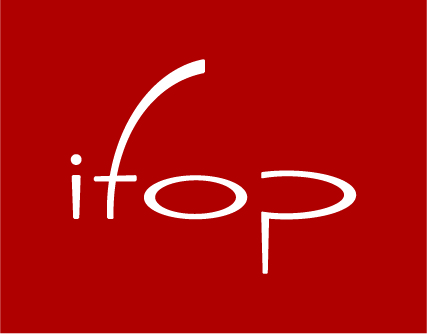 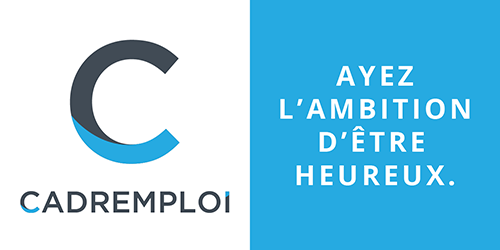 Baromètre Cadremploi - Vague 22 Etat d’esprit des cadres à l’approche de l’élection présidentielle de 2022Baromètre Cadremploi - Vague 22 Etat d’esprit des cadres à l’approche de l’élection présidentielle de 2022Baromètre Cadremploi - Vague 22 Etat d’esprit des cadres à l’approche de l’élection présidentielle de 2022Baromètre Cadremploi - Vague 22 Etat d’esprit des cadres à l’approche de l’élection présidentielle de 2022Baromètre Cadremploi - Vague 22 Etat d’esprit des cadres à l’approche de l’élection présidentielle de 2022Baromètre Cadremploi - Vague 22 Etat d’esprit des cadres à l’approche de l’élection présidentielle de 2022  pour 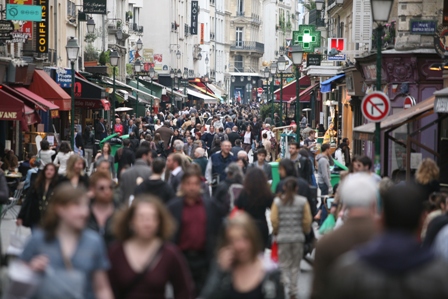   pour   pour   pour   pour   pour  / FB / ELD N° 118703Contacts Ifop : Frédéric Dabi / Flora Baumlin / Enora Lanoë-DanelDépartement Opinion et Stratégies d'EntrepriseTél : 01 45 84 14 44prenom.nom@ifop.com / FB / ELD N° 118703Contacts Ifop : Frédéric Dabi / Flora Baumlin / Enora Lanoë-DanelDépartement Opinion et Stratégies d'EntrepriseTél : 01 45 84 14 44prenom.nom@ifop.com / FB / ELD N° 118703Contacts Ifop : Frédéric Dabi / Flora Baumlin / Enora Lanoë-DanelDépartement Opinion et Stratégies d'EntrepriseTél : 01 45 84 14 44prenom.nom@ifop.com / FB / ELD N° 118703Contacts Ifop : Frédéric Dabi / Flora Baumlin / Enora Lanoë-DanelDépartement Opinion et Stratégies d'EntrepriseTél : 01 45 84 14 44prenom.nom@ifop.com / FB / ELD N° 118703Contacts Ifop : Frédéric Dabi / Flora Baumlin / Enora Lanoë-DanelDépartement Opinion et Stratégies d'EntrepriseTél : 01 45 84 14 44prenom.nom@ifop.com / FB / ELD N° 118703Contacts Ifop : Frédéric Dabi / Flora Baumlin / Enora Lanoë-DanelDépartement Opinion et Stratégies d'EntrepriseTél : 01 45 84 14 44prenom.nom@ifop.comMéthodologieEtude réalisée par l' pour Etude réalisée par l' pour Echantillon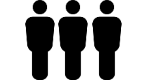 L’enquête a été menée auprès d’un échantillon de 1 001 personnes , représentatif de la population cadre du secteur privé.Méthodologie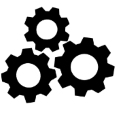 La représentativité de l’échantillon a été assurée par la méthode des quotas sur les critères de sexe, d’âge, de secteur d’activité et de région.Mode de recueil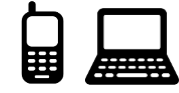 Les interviews ont été réalisées  du 7 au 15 février 2022.Précision relative aux marges d’erreurINTERVALLE DE CONFIANCE A 95% DE CHANCEINTERVALLE DE CONFIANCE A 95% DE CHANCEINTERVALLE DE CONFIANCE A 95% DE CHANCEINTERVALLE DE CONFIANCE A 95% DE CHANCEINTERVALLE DE CONFIANCE A 95% DE CHANCEINTERVALLE DE CONFIANCE A 95% DE CHANCEINTERVALLE DE CONFIANCE A 95% DE CHANCEINTERVALLE DE CONFIANCE A 95% DE CHANCEINTERVALLE DE CONFIANCE A 95% DE CHANCESi le pourcentage trouvé est…Si le pourcentage trouvé est…Si le pourcentage trouvé est…Si le pourcentage trouvé est…Si le pourcentage trouvé est…Si le pourcentage trouvé est…Si le pourcentage trouvé est…Si le pourcentage trouvé est…Taille de l’échantillon5 ou 95%10 ou 90%10 ou 90%20 ou 80%30 ou 70%40 ou 60%40 ou 60%50%Taille de l’échantillon1004,46,06,08,09,29,89,810,02003,14,24,25,76,56,96,97,13002,53,53,54,65,35,75,75,84002,23,03,04,04,64,94,95,05001,92,72,73,64,14,44,44,56001,82,42,43,33,74,04,04,17001,62,32,33,03,53,73,73,88001,52,12,12,83,23,53,53,59001,42,02,02,63,03,23,23,31 0001,41,81,82,52,83,03,03,12 0001,01,31,31,82,12,22,22,23 0000,81,11,11,41,61,81,81,84 0000,70,90,91,31,51,61,61,65 0000,60,80,81,11,31,41,41,46 0000,60,80,81,11,31,41,41,48 0000,50,70,70,91,01,11,11,110 0000,40,60,60,80,90,90,91,0Ensemble Octobre 2019(%)EnsembleFévrier 2022(%)TOTAL Satisfait(e) 	 80 86Très satisfait(e) 	18 21Plutôt satisfait(e) 	62 65TOTAL Pas satisfait(e) 	 20 14Plutôt pas satisfait(e) 	16 11Pas du tout satisfait(e) 	4 3	TOTAL	100100TOTAL Satisfait(e)Très satisfait(e)Plutôt satisfait(e)TOTAL Pas satisfait(e)Plutôt pas satisfait(e)Pas du tout satisfait(e)ENSEMBLE	86216514113SEXE DE L'INTERVIEWÉ(E)Homme	85216415123Femme	87206713112ÂGE DE L'INTERVIEWÉ(E)TOTAL Moins de 35 ans	8730571394. 25-34 ans	8729581394TOTAL 35 ans et plus	86186814122. 35-49 ans	83176617143. 50-64 ans	8918711192STATUT DE L’INTERVIEWÉ(E)Salarié du secteur privé	86216514113Salarié d'entreprise publique (EDF, SNCF…) *	8918711111-FONCTIONS D'ENCADREMENTNon	84206416133TOTAL Oui	87216613103. 1 à 5 personnes	86196714122. 6 à 10 personnes	86236314104. 11 à 20 personnes	88206812102. Plus de 20 personnes	8924651192TAILLE DE L'ENTREPRISEMoins de 500 salariés	85236215132. Moins de 20 salariés	85216415132. 20 à 249 salariés	84265816133. 250 à 499 salariés	85176815132500 salariés et plus	87196813103. 500 à 1 999 salariés	87177013103. 2 000 à 4 999 salariés	9019711073. 5 000 salariés et plus	86196714122DUREE HEBDOMADAIRE EFFECTIVE DE TRAVAILDe 35 à 39 heures	85206515123De 40 à 44 heures	88246412102De 45 à 49 heures	8924651192De 50 à 54 heures	8617691414-55 heures ou plus	889791284SECTEUR D'ACTIVITÉTotal Agriculture + Industrie	82235918162BTP-Construction	9027631082Tertiaire	87206713103. dont commerce	8820681293. dont services	86206614113FONCTION OCCUPEEFinances / comptabilité	85176815132Ingénierie / R&D	84236116142Marketing / Communication	8412721697Commercial / Ventes	8920691192Services généraux	68145432239Direction générale	952669532Ressources humaines	8931581165Autre	89187111101RÉGIONÎle-de-France	85196615123TOTAL Province	86216514113. Nord-est	932370761. Nord-ouest	78205822166. Sud-ouest	8831571212-. Sud-est	87177013112NIVEAU D’ÉDUCATIONTOTAL Supérieur au baccalauréat	86216514122. Diplôme supérieur	86216514122. 1er cycle (DEUG, licence LMD)	86196714113TOTAL Baccalauréat ou Inférieur au baccalauréat	8820681284REVENU MENSUEL (par pers. au foyer)Cat. aisée (plus de 2 500 €)	8823651293Classe moyenne sup. (1 900 à 2 500 €)	88226612111Classe moyenne inf. (1 300 à 1 900 €)	82166618144Cat. modeste à pauvre (moins de 1 300 €)	75106525169NOMBRE D'ENFANTS DE MOINS DE 14 ANS DANS LE FOYERAucun enfant	87216613112TOTAL Avec enfant	84206416124. Un enfant	81216019145. Deux enfants	88206812102. Trois enfants et plus	84147016124PROXIMITÉ POLITIQUETOTAL Gauche	83206317143. Dont La France insoumise*	8917721156. Dont Parti socialiste	86266014131. Dont Europe Écologie Les Verts	79196021174TOTAL Majorité présidentielle	93276677-. Dont La République en marche	923062871TOTAL Droite	87147313112. Dont Les Républicains	87147313112TOTAL Droite radicale	78205822175. Dont Reconquête	78255322193. Dont Rassemblement National*	79136621147Sans sympathie partisane	82186418135SATISFACTION A L’EGARD DE SA SITUATION PROFESSIONNELLE ACTUELLESatisfait(e)	1002476---Pas satisfait(e)	---1008218EXPERIENCE DE DIFFERENTES SITUATIONS DE MOBILITE GEOGRAPHIQUEA déménagé 	86226414113. A changé de région	8921681165LA SOCIETE FRANÇAISE EST A L’ECOUTE DES BESOINS DE SES CADRESOui	923260862Non	82136918153OPINION SUR L'AVENIR DE SON METIERVotre métier est plutôt amené à se transformer	86216514113Votre métier est plutôt amené à disparaître	75106525214Vous souhaitez rester dans votre entreprise Vous êtes ouvert aux opportunitésVous êtes en recherche active d’emploiVous souhaitez créer votre entreprise Vous souhaitez devenir indépendant (freelance, auto-entrepre-neuriat)Vous souhaitez suivre une formation pour changer d’activité à l’intérieur ou hors de votre entrepriseTOTAL(%)(%)(%)(%)(%)(%)(%)Février 2022	47433322100Rappel Juillet 2020	52384312100Rappel Février 2019	35369578100Rappel Janvier 2018	35459524100Rappel Janvier 2017	34469665100Rappel Janvier 2016	38468444100Rappel Mai 2015	38496443100Rappel Septembre 2014	38459444100Rappel Février 2014	39457554100Rappel Mai 2013	38467554100Rappel Janvier 2013	4045 7444100Rappel Juin 2012	43445334100Rappel Janvier 2012	42426664100Rappel Mai 2011	4247744Non posé100Rappel Décembre 2010	4741755Non posé100Vous souhaitez rester dans votre entrepriseVous êtes ouvert aux opportunitésVous êtes en recherche active d’emploiVous souhaitez créer votre entrepriseVous souhaitez devenir indépendant (freelance, auto-entrepreneuriat)Vous souhaitez suivre une formation pour changer d’activité à l’intérieur ou hors de votre entrepriseENSEMBLE	47433322SEXE DE L'INTERVIEWÉ(E)Homme	47433232Femme	47433313ÂGE DE L'INTERVIEWÉ(E)TOTAL Moins de 35 ans	33544513. 25-34 ans	31545613TOTAL 35 ans et plus	51403132. 35-49 ans	43464232. 50-64 ans	65291122STATUT DE L’INTERVIEWÉ(E)Salarié du secteur privé	46443322Salarié d'entreprise publique (EDF, SNCF…) *	6725--35FONCTIONS D'ENCADREMENTNon	51422122TOTAL Oui	45444322. 1 à 5 personnes	45444322. 6 à 10 personnes	37495522. 11 à 20 personnes	4940-344. Plus de 20 personnes	52386-4-TAILLE DE L'ENTREPRISEMoins de 500 salariés	45434332. Moins de 20 salariés	48417121. 20 à 249 salariés	45432532. 250 à 499 salariés	4543615-500 salariés et plus	48433123. 500 à 1 999 salariés	43464115. 2 000 à 4 999 salariés	5339215-. 5 000 salariés et plus	49432213DUREE HEBDOMADAIRE EFFECTIVE DE TRAVAILDe 35 à 39 heures	45453223De 40 à 44 heures	49404322De 45 à 49 heures	47422342De 50 à 54 heures	4348521155 heures ou plus	405154--SECTEUR D'ACTIVITÉTotal Agriculture + Industrie	43455421BTP-Construction	573533-2Tertiaire	47433223. dont commerce	4445-434. dont services	49433122FONCTION OCCUPEEFinances / comptabilité	39486142Ingénierie / R&D	47414323Marketing / Communication	453441043Commercial / Ventes	47481211Services généraux	2657944-Direction générale	5939---2Ressources humaines	5339-116Autre	50433-31RÉGIONÎle-de-France	42464323TOTAL Province	50413222. Nord-est	524123-2. Nord-ouest	48442-42. Sud-ouest	50423131. Sud-est	50393422NIVEAU D’ÉDUCATIONTOTAL Supérieur au baccalauréat	46444222. Diplôme supérieur	45453322. 1er cycle (DEUG, licence LMD)	48444-13TOTAL Baccalauréat ou Inférieur au baccalauréat	60301342REVENU MENSUEL (par pers. au foyer)Cat. aisée (plus de 2 500 €)	54372223Classe moyenne sup. (1 900 à 2 500 €)	46454122Classe moyenne inf. (1 300 à 1 900 €)	42474331Cat. modeste à pauvre (moins de 1 300 €)	32565133NOMBRE D'ENFANTS DE MOINS DE 14 ANS DANS LE FOYERAucun enfant	49424221TOTAL Avec enfant	43453234. Un enfant	46422325. Deux enfants	38514214. Trois enfants et plus	4539-313-PROXIMITÉ POLITIQUETOTAL Gauche	43453333. Dont La France insoumise*	394246-9. Dont Parti socialiste	46402444. Dont Europe Écologie Les Verts	46474-21TOTAL Majorité présidentielle	53393212. Dont La République en marche	56363212TOTAL Droite	38523241. Dont Les Républicains	37553221TOTAL Droite radicale	46442143. Dont Reconquête	5340223-. Dont Rassemblement National*	37492-57Sans sympathie partisane	48414313SATISFACTION A L’EGARD DE SA SITUATION PROFESSIONNELLE ACTUELLESatisfait(e)	52412212Pas satisfait(e)	126012466EXPERIENCE DE DIFFERENTES SITUATIONS DE MOBILITE GEOGRAPHIQUEA déménagé 	37486441. A changé de région	31487761LA SOCIETE FRANÇAISE EST A L’ECOUTE DES BESOINS DE SES CADRESOui	53364322Non	43473223OPINION SUR L'AVENIR DE SON METIERVotre métier est plutôt amené à se transformer	48433222Votre métier est plutôt amené à disparaître	195710662EnsembleFévrier 2022(%)Consulte des offres	42Oui, dans ma région	29Oui, dans une autre région	4Oui, dans ma région et dans une autre région	9Non	58TOTAL	100Consulte des offresOui, dans ma régionOui, dans une autre régionOui, dans ma région et dans une autre régionNonENSEMBLE	42294958SEXE DE L'INTERVIEWÉ(E)Homme	443041056Femme	40294760ÂGE DE L'INTERVIEWÉ(E)TOTAL Moins de 35 ans	45315955. 25-34 ans	483351052TOTAL 35 ans et plus	41293959. 35-49 ans	463241054. 50-64 ans	35252865STATUT DE L’INTERVIEWÉ(E)Salarié du secteur privé	443041056Salarié d'entreprise publique (EDF, SNCF…) *	24156376FONCTIONS D'ENCADREMENTNon	36253864TOTAL Oui	463241054. 1 à 5 personnes	42294958. 6 à 10 personnes	533751147. 11 à 20 personnes	49347851. Plus de 20 personnes	402731060TAILLE DE L'ENTREPRISEMoins de 500 salariés	46335854. Moins de 20 salariés	402461060. 20 à 249 salariés	50365950. 250 à 499 salariés	41354259500 salariés et plus	392631061. 500 à 1 999 salariés	453321055. 2 000 à 4 999 salariés	41322759. 5 000 salariés et plus	362231164DUREE HEBDOMADAIRE EFFECTIVE DE TRAVAILDe 35 à 39 heures	38283762De 40 à 44 heures	463151054De 45 à 49 heures	473051253De 50 à 54 heures	52382124855 heures ou plus	4823-2552SECTEUR D'ACTIVITÉTotal Agriculture + Industrie	503061450BTP-Construction	50358750Tertiaire	40293860. dont commerce	44382456. dont services	38263962FONCTION OCCUPEEFinances / comptabilité	473341053Ingénierie / R&D	422751058Marketing / Communication	33273367Commercial / Ventes	412831059Services généraux	664261834Direction générale	41295759Ressources humaines	41341659Autre	41313759RÉGIONÎle-de-France	43295957TOTAL Province	42303958. Nord-est	39273961. Nord-ouest	453221155. Sud-ouest	41284959. Sud-est	42305758NIVEAU D’ÉDUCATIONTOTAL Supérieur au baccalauréat	43304957. Diplôme supérieur	433031057. 1er cycle (DEUG, licence LMD)	39285661TOTAL Baccalauréat ou Inférieur au baccalauréat	38265762REVENU MENSUEL (par pers. au foyer)Cat. aisée (plus de 2 500 €)	37262963Classe moyenne sup. (1 900 à 2 500 €)	42294958Classe moyenne inf. (1 300 à 1 900 €)	53388747Cat. modeste à pauvre (moins de 1 300 €)	543731446NOMBRE D'ENFANTS DE MOINS DE 14 ANS DANS LE FOYERAucun enfant	40274960TOTAL Avec enfant	473341053. Un enfant	443031156. Deux enfants	48355852. Trois enfants et plus	543510946PROXIMITÉ POLITIQUETOTAL Gauche	473241153. Dont La France insoumise*	452661355. Dont Parti socialiste	44353656. Dont Europe Écologie Les Verts	453211255TOTAL Majorité présidentielle	37272863. Dont La République en marche	36253864TOTAL Droite	493061351. Dont Les Républicains	503151450TOTAL Droite radicale	41296659. Dont Reconquête	392621161. Dont Rassemblement National*	453411-55Sans sympathie partisane	42314758SATISFACTION A L’EGARD DE SA SITUATION PROFESSIONNELLE ACTUELLESatisfait(e)	38274762Pas satisfait(e)	704352230EXPERIENCE DE DIFFERENTES SITUATIONS DE MOBILITE GEOGRAPHIQUEA déménagé 	593981241. A changé de région	6533122035LA SOCIETE FRANÇAISE EST A L’ECOUTE DES BESOINS DE SES CADRESOui	40285760Non	443131056OPINION SUR L'AVENIR DE SON METIERVotre métier est plutôt amené à se transformer	41293959Votre métier est plutôt amené à disparaître	7641171824RappelOctobre 2019(%)EnsembleFévrier 2022(%)Moins de 6 mois	6862Moins de 3 mois	22 23Entre 3 et 6 mois	46 39Plus de 6 mois	3238Entre 6 mois et un an	20 24Plus d’un an	12 14	TOTAL	100100Moyenne (en mois)	6,36,7Moins de 6 moisMoins de 3 moisEntre 3 et 6 moisPlus de 6 moisEntre 6 mois et un anPlus d’un anMoyenne (en mois)ENSEMBLE	6223393824146,7SEXE DE L'INTERVIEWÉ(E)Homme	6425393624126,5Femme	6121403924157,0ÂGE DE L'INTERVIEWÉ(E)TOTAL Moins de 35 ans	793643211565,0. 25-34 ans	773443231675,1TOTAL 35 ans et plus	5719384327167,2. 35-49 ans	6119423926136,8. 50-64 ans	5019315030207,9STATUT DE L’INTERVIEWÉ(E)Salarié du secteur privé	6323403724136,6Salarié d'entreprise publique (EDF, SNCF…) *	5319344732157,4FONCTIONS D'ENCADREMENTNon	6427373621156,7TOTAL Oui	6221413826126,7. 1 à 5 personnes	6322413724136,6. 6 à 10 personnes	6320433725126,7. 11 à 20 personnes	5820384232106,6. Plus de 20 personnes	5920394127147,0TAILLE DE L'ENTREPRISEMoins de 500 salariés	6223393825136,7. Moins de 20 salariés	692247312296,0. 20 à 249 salariés	5923364125167,0. 250 à 499 salariés	5922374131106,5500 salariés et plus	6424403623136,7. 500 à 1 999 salariés	7020503020106,1. 2 000 à 4 999 salariés	6726413317166,7. 5 000 salariés et plus	6025354026146,9DUREE HEBDOMADAIRE EFFECTIVE DE TRAVAILDe 35 à 39 heures	6324393723146,7De 40 à 44 heures	6221413827116,6De 45 à 49 heures	6025354022187,2De 50 à 54 heures	6120413926136,855 heures ou plus	6828403220126,1SECTEUR D'ACTIVITÉTotal Agriculture + Industrie	6325383724136,7BTP-Construction	6936333115166,3Tertiaire	6222403825136,7. dont commerce	6523423523126,5. dont services	6122393925146,8FONCTION OCCUPEEFinances / comptabilité	6025354022187,2Ingénierie / R&D	6829393220126,2Marketing / Communication	447375632249,0Commercial / Ventes	6722453323106,2Services généraux	5523324522237,9Direction générale	5924354131106,6Ressources humaines	6424403625116,4Autre	5616404431137,1RÉGIONÎle-de-France	6022384024167,0TOTAL Province	6424403624126,5. Nord-est	6622443422126,4. Nord-ouest	6325383723146,7. Sud-ouest	723834282265,2. Sud-est	6019414027136,8NIVEAU D’ÉDUCATIONTOTAL Supérieur au baccalauréat	6423413623136,6. Diplôme supérieur	6323403724136,6. 1er cycle (DEUG, licence LMD)	6424403622146,7TOTAL Baccalauréat ou Inférieur au baccalauréat	4723245334197,9REVENU MENSUEL (par pers. au foyer)Cat. aisée (plus de 2 500 €)	6427373623136,5Classe moyenne sup. (1 900 à 2 500 €)	6322413726116,5Classe moyenne inf. (1 300 à 1 900 €)	6520453525106,4Cat. modeste à pauvre (moins de 1 300 €)	5627294422227,7NOMBRE D'ENFANTS DE MOINS DE 14 ANS DANS LE FOYERAucun enfant	6426383622146,6TOTAL Avec enfant	6019414027136,9. Un enfant	6019414027137,0. Deux enfants	6018424027136,9. Trois enfants et plus	6328353725126,4PROXIMITÉ POLITIQUETOTAL Gauche	6724433322116,3. Dont La France insoumise*	853451151234,5. Dont Parti socialiste	5922374129126,7. Dont Europe Écologie Les Verts	6619473422126,6TOTAL Majorité présidentielle	6324393724136,6. Dont La République en marche	6527383523126,4TOTAL Droite	6321423722156,9. Dont Les Républicains	6319443721167,0TOTAL Droite radicale	6524413524116,4. Dont Reconquête	662739342685,9. Dont Rassemblement National*	6220423821177,1Sans sympathie partisane	5824344225177,1SATISFACTION A L’EGARD DE SA SITUATION PROFESSIONNELLE ACTUELLESatisfait(e)	6425393623136,5Pas satisfait(e)	5615414427177,6EXPERIENCE DE DIFFERENTES SITUATIONS DE MOBILITE GEOGRAPHIQUEA déménagé 	7028423020105,9. A changé de région	742648261975,6LA SOCIETE FRANÇAISE EST A L’ECOUTE DES BESOINS DE SES CADRESOui	6826423220126,2Non	5922374127147,0OPINION SUR L'AVENIR DE SON METIERVotre métier est plutôt amené à se transformer	6324393724136,7Votre métier est plutôt amené à disparaître	6419453624126,7OuiNonTOTALUn changement de localité, sans changer de taille d’agglomération	1684100Un changement de localité, quittant une grande agglomération pour la campagne ou une petite ville	1288100Un changement de région	1189100Un changement de localité, quittant la campagne ou une petite ville pour une grande agglomération	991100Ensemble Février 2022
(%)A déménagé	24N'a pas déménagé	76TOTAL	100OuiNonENSEMBLE	1684SEXE DE L'INTERVIEWÉ(E)Homme	1783Femme	1486ÂGE DE L'INTERVIEWÉ(E)TOTAL Moins de 35 ans	2377. 25-34 ans	2377TOTAL 35 ans et plus	1387. 35-49 ans	1486. 50-64 ans	1288STATUT DE L’INTERVIEWÉ(E)Salarié du secteur privé	1783Salarié d'entreprise publique (EDF, SNCF…) *	199FONCTIONS D'ENCADREMENTNon	1288TOTAL Oui	1882. 1 à 5 personnes	1684. 6 à 10 personnes	2377. 11 à 20 personnes	1486. Plus de 20 personnes	1981TAILLE DE L'ENTREPRISEMoins de 500 salariés	2080. Moins de 20 salariés	1783. 20 à 249 salariés	2278. 250 à 499 salariés	1486500 salariés et plus	1288. 500 à 1 999 salariés	1783. 2 000 à 4 999 salariés	1288. 5 000 salariés et plus	1090DUREE HEBDOMADAIRE EFFECTIVE DE TRAVAILDe 35 à 39 heures	1486De 40 à 44 heures	2080De 45 à 49 heures	1684De 50 à 54 heures	138755 heures ou plus	1387SECTEUR D'ACTIVITÉTotal Agriculture + Industrie	1288BTP-Construction	2080Tertiaire	1684. dont commerce	2179. dont services	1585FONCTION OCCUPEEFinances / comptabilité	1387Ingénierie / R&D	1585Marketing / Communication	1288Commercial / Ventes	1981Services généraux	2773Direction générale	2377Ressources humaines	1288Autre	1189RÉGIONÎle-de-France	1684TOTAL Province	1684. Nord-est	1189. Nord-ouest	1486. Sud-ouest	1783. Sud-est	2179NIVEAU D’ÉDUCATIONTOTAL Supérieur au baccalauréat	1585. Diplôme supérieur	1684. 1er cycle (DEUG, licence LMD)	1387TOTAL Baccalauréat ou Inférieur au baccalauréat	2179REVENU MENSUEL (par pers. au foyer)Cat. aisée (plus de 2 500 €)	1387Classe moyenne sup. (1 900 à 2 500 €)	1684Classe moyenne inf. (1 300 à 1 900 €)	2278Cat. modeste à pauvre (moins de 1 300 €)	1981NOMBRE D'ENFANTS DE MOINS DE 14 ANS DANS LE FOYERAucun enfant	1486TOTAL Avec enfant	1882. Un enfant	1981. Deux enfants	1486. Trois enfants et plus	2377PROXIMITÉ POLITIQUETOTAL Gauche	1783. Dont La France insoumise*	2278. Dont Parti socialiste	2080. Dont Europe Écologie Les Verts	1387TOTAL Majorité présidentielle	1585. Dont La République en marche	1387TOTAL Droite	1684. Dont Les Républicains	1684TOTAL Droite radicale	1684. Dont Reconquête	1090. Dont Rassemblement National*	2377Sans sympathie partisane	1684SATISFACTION A L’EGARD DE SA SITUATION PROFESSIONNELLE ACTUELLESatisfait(e)	1585Pas satisfait(e)	1882EXPERIENCE DE DIFFERENTES SITUATIONS DE MOBILITE GEOGRAPHIQUEA déménagé 	6634. A changé de région	6436LA SOCIETE FRANÇAISE EST A L’ECOUTE DES BESOINS DE SES CADRESOui	2080Non	1387OPINION SUR L'AVENIR DE SON METIERVotre métier est plutôt amené à se transformer	1585Votre métier est plutôt amené à disparaître	3268OuiNonENSEMBLE	1288SEXE DE L'INTERVIEWÉ(E)Homme	1387Femme	991ÂGE DE L'INTERVIEWÉ(E)TOTAL Moins de 35 ans	1882. 25-34 ans	1783TOTAL 35 ans et plus	1090. 35-49 ans	1189. 50-64 ans	892STATUT DE L’INTERVIEWÉ(E)Salarié du secteur privé	1189Salarié d'entreprise publique (EDF, SNCF…) *	1585FONCTIONS D'ENCADREMENTNon	1387TOTAL Oui	1189. 1 à 5 personnes	892. 6 à 10 personnes	1486. 11 à 20 personnes	1288. Plus de 20 personnes	1486TAILLE DE L'ENTREPRISEMoins de 500 salariés	1189. Moins de 20 salariés	1387. 20 à 249 salariés	1189. 250 à 499 salariés	1189500 salariés et plus	1288. 500 à 1 999 salariés	1684. 2 000 à 4 999 salariés	1189. 5 000 salariés et plus	1090DUREE HEBDOMADAIRE EFFECTIVE DE TRAVAILDe 35 à 39 heures	1189De 40 à 44 heures	1387De 45 à 49 heures	1189De 50 à 54 heures	128855 heures ou plus	1288SECTEUR D'ACTIVITÉTotal Agriculture + Industrie	1486BTP-Construction	1090Tertiaire	1189. dont commerce	1288. dont services	1090FONCTION OCCUPEEFinances / comptabilité	892Ingénierie / R&D	1189Marketing / Communication	694Commercial / Ventes	1288Services généraux	2773Direction générale	1288Ressources humaines	1090Autre	1288RÉGIONÎle-de-France	793TOTAL Province	1585. Nord-est	1486. Nord-ouest	1684. Sud-ouest	1090. Sud-est	1684NIVEAU D’ÉDUCATIONTOTAL Supérieur au baccalauréat	1189. Diplôme supérieur	1288. 1er cycle (DEUG, licence LMD)	1090TOTAL Baccalauréat ou Inférieur au baccalauréat	1585REVENU MENSUEL (par pers. au foyer)Cat. aisée (plus de 2 500 €)	1090Classe moyenne sup. (1 900 à 2 500 €)	1387Classe moyenne inf. (1 300 à 1 900 €)	1585Cat. modeste à pauvre (moins de 1 300 €)	1090NOMBRE D'ENFANTS DE MOINS DE 14 ANS DANS LE FOYERAucun enfant	1090TOTAL Avec enfant	1486. Un enfant	1486. Deux enfants	1189. Trois enfants et plus	2575PROXIMITÉ POLITIQUETOTAL Gauche	1585. Dont La France insoumise*	892. Dont Parti socialiste	1288. Dont Europe Écologie Les Verts	1882TOTAL Majorité présidentielle	1189. Dont La République en marche	1189TOTAL Droite	1288. Dont Les Républicains	1090TOTAL Droite radicale	1189. Dont Reconquête	991. Dont Rassemblement National*	1585Sans sympathie partisane	1090SATISFACTION A L’EGARD DE SA SITUATION PROFESSIONNELLE ACTUELLESatisfait(e)	1189Pas satisfait(e)	1387EXPERIENCE DE DIFFERENTES SITUATIONS DE MOBILITE GEOGRAPHIQUEA déménagé 	5050. A changé de région	5743LA SOCIETE FRANÇAISE EST A L’ECOUTE DES BESOINS DE SES CADRESOui	1585Non	1090OPINION SUR L'AVENIR DE SON METIERVotre métier est plutôt amené à se transformer	1189Votre métier est plutôt amené à disparaître	3367OuiNonENSEMBLE	1189SEXE DE L'INTERVIEWÉ(E)Homme	1288Femme	1090ÂGE DE L'INTERVIEWÉ(E)TOTAL Moins de 35 ans	2476. 25-34 ans	2080TOTAL 35 ans et plus	793. 35-49 ans	892. 50-64 ans	793STATUT DE L’INTERVIEWÉ(E)Salarié du secteur privé	1288Salarié d'entreprise publique (EDF, SNCF…) *	793FONCTIONS D'ENCADREMENTNon	1090TOTAL Oui	1288. 1 à 5 personnes	991. 6 à 10 personnes	1882. 11 à 20 personnes	1387. Plus de 20 personnes	1090TAILLE DE L'ENTREPRISEMoins de 500 salariés	1387. Moins de 20 salariés	1684. 20 à 249 salariés	1387. 250 à 499 salariés	991500 salariés et plus	1090. 500 à 1 999 salariés	1387. 2 000 à 4 999 salariés	1189. 5 000 salariés et plus	991DUREE HEBDOMADAIRE EFFECTIVE DE TRAVAILDe 35 à 39 heures	991De 40 à 44 heures	1684De 45 à 49 heures	1090De 50 à 54 heures	79355 heures ou plus	1486SECTEUR D'ACTIVITÉTotal Agriculture + Industrie	1090BTP-Construction	1189Tertiaire	1288. dont commerce	1387. dont services	1189FONCTION OCCUPEEFinances / comptabilité	793Ingénierie / R&D	1486Marketing / Communication	694Commercial / Ventes	991Services généraux	1981Direction générale	1783Ressources humaines	694Autre	892RÉGIONÎle-de-France	1090TOTAL Province	1288. Nord-est	1486. Nord-ouest	991. Sud-ouest	1288. Sud-est	1387NIVEAU D’ÉDUCATIONTOTAL Supérieur au baccalauréat	1189. Diplôme supérieur	1387. 1er cycle (DEUG, licence LMD)	793TOTAL Baccalauréat ou Inférieur au baccalauréat	1090REVENU MENSUEL (par pers. au foyer)Cat. aisée (plus de 2 500 €)	892Classe moyenne sup. (1 900 à 2 500 €)	1387Classe moyenne inf. (1 300 à 1 900 €)	1486Cat. modeste à pauvre (moins de 1 300 €)	2080NOMBRE D'ENFANTS DE MOINS DE 14 ANS DANS LE FOYERAucun enfant	1288TOTAL Avec enfant	1090. Un enfant	1189. Deux enfants	892. Trois enfants et plus	1387PROXIMITÉ POLITIQUETOTAL Gauche	1585. Dont La France insoumise*	2179. Dont Parti socialiste	1288. Dont Europe Écologie Les Verts	1288TOTAL Majorité présidentielle	991. Dont La République en marche	991TOTAL Droite	1486. Dont Les Républicains	1387TOTAL Droite radicale	694. Dont Reconquête	991. Dont Rassemblement National*	298Sans sympathie partisane	1288SATISFACTION A L’EGARD DE SA SITUATION PROFESSIONNELLE ACTUELLESatisfait(e)	1288Pas satisfait(e)	991EXPERIENCE DE DIFFERENTES SITUATIONS DE MOBILITE GEOGRAPHIQUEA déménagé 	4852. A changé de région	100-LA SOCIETE FRANÇAISE EST A L’ECOUTE DES BESOINS DE SES CADRESOui	1684Non	991OPINION SUR L'AVENIR DE SON METIERVotre métier est plutôt amené à se transformer	1090Votre métier est plutôt amené à disparaître	3862OuiNonENSEMBLE	991SEXE DE L'INTERVIEWÉ(E)Homme	1189Femme	793ÂGE DE L'INTERVIEWÉ(E)TOTAL Moins de 35 ans	1981. 25-34 ans	1882TOTAL 35 ans et plus	694. 35-49 ans	793. 50-64 ans	496STATUT DE L’INTERVIEWÉ(E)Salarié du secteur privé	1090Salarié d'entreprise publique (EDF, SNCF…) *	397FONCTIONS D'ENCADREMENTNon	793TOTAL Oui	1189. 1 à 5 personnes	991. 6 à 10 personnes	1585. 11 à 20 personnes	1090. Plus de 20 personnes	991TAILLE DE L'ENTREPRISEMoins de 500 salariés	1288. Moins de 20 salariés	1486. 20 à 249 salariés	1288. 250 à 499 salariés	1090500 salariés et plus	793. 500 à 1 999 salariés	1387. 2 000 à 4 999 salariés	1090. 5 000 salariés et plus	496DUREE HEBDOMADAIRE EFFECTIVE DE TRAVAILDe 35 à 39 heures	892De 40 à 44 heures	1486De 45 à 49 heures	793De 50 à 54 heures	69455 heures ou plus	694SECTEUR D'ACTIVITÉTotal Agriculture + Industrie	1090BTP-Construction	892Tertiaire	991. dont commerce	1090. dont services	991FONCTION OCCUPEEFinances / comptabilité	991Ingénierie / R&D	1189Marketing / Communication	496Commercial / Ventes	991Services généraux	1882Direction générale	892Ressources humaines	991Autre	694RÉGIONÎle-de-France	991TOTAL Province	1090. Nord-est	1288. Nord-ouest	694. Sud-ouest	793. Sud-est	1387NIVEAU D’ÉDUCATIONTOTAL Supérieur au baccalauréat	991. Diplôme supérieur	1090. 1er cycle (DEUG, licence LMD)	694TOTAL Baccalauréat ou Inférieur au baccalauréat	793REVENU MENSUEL (par pers. au foyer)Cat. aisée (plus de 2 500 €)	595Classe moyenne sup. (1 900 à 2 500 €)	1189Classe moyenne inf. (1 300 à 1 900 €)	1486Cat. modeste à pauvre (moins de 1 300 €)	1783NOMBRE D'ENFANTS DE MOINS DE 14 ANS DANS LE FOYERAucun enfant	991TOTAL Avec enfant	1090. Un enfant	1090. Deux enfants	793. Trois enfants et plus	2278PROXIMITÉ POLITIQUETOTAL Gauche	1486. Dont La France insoumise*	1783. Dont Parti socialiste	1486. Dont Europe Écologie Les Verts	1189TOTAL Majorité présidentielle	892. Dont La République en marche	793TOTAL Droite	892. Dont Les Républicains	793TOTAL Droite radicale	793. Dont Reconquête	793. Dont Rassemblement National*	892Sans sympathie partisane	991SATISFACTION A L’EGARD DE SA SITUATION PROFESSIONNELLE ACTUELLESatisfait(e)	991Pas satisfait(e)	1288EXPERIENCE DE DIFFERENTES SITUATIONS DE MOBILITE GEOGRAPHIQUEA déménagé 	3961. A changé de région	5842LA SOCIETE FRANÇAISE EST A L’ECOUTE DES BESOINS DE SES CADRESOui	1585Non	694OPINION SUR L'AVENIR DE SON METIERVotre métier est plutôt amené à se transformer	892Votre métier est plutôt amené à disparaître	3664A déménagéN'a pas déménagéENSEMBLE	2476SEXE DE L'INTERVIEWÉ(E)Homme	2575Femme	2080ÂGE DE L'INTERVIEWÉ(E)TOTAL Moins de 35 ans	3961. 25-34 ans	3664TOTAL 35 ans et plus	1981. 35-49 ans	2179. 50-64 ans	1684STATUT DE L’INTERVIEWÉ(E)Salarié du secteur privé	2476Salarié d'entreprise publique (EDF, SNCF…) *	2080FONCTIONS D'ENCADREMENTNon	2476TOTAL Oui	2377. 1 à 5 personnes	1981. 6 à 10 personnes	3070. 11 à 20 personnes	2278. Plus de 20 personnes	2476TAILLE DE L'ENTREPRISEMoins de 500 salariés	2773. Moins de 20 salariés	2476. 20 à 249 salariés	2872. 250 à 499 salariés	2674500 salariés et plus	2179. 500 à 1 999 salariés	2773. 2 000 à 4 999 salariés	2080. 5 000 salariés et plus	1882DUREE HEBDOMADAIRE EFFECTIVE DE TRAVAILDe 35 à 39 heures	2278De 40 à 44 heures	2773De 45 à 49 heures	2476De 50 à 54 heures	208055 heures ou plus	1981SECTEUR D'ACTIVITÉTotal Agriculture + Industrie	2377BTP-Construction	3070Tertiaire	2377. dont commerce	2674. dont services	2278FONCTION OCCUPEEFinances / comptabilité	1684Ingénierie / R&D	2674Marketing / Communication	2080Commercial / Ventes	2476Services généraux	3466Direction générale	2872Ressources humaines	2377Autre	1783RÉGIONÎle-de-France	2080TOTAL Province	2674. Nord-est	2575. Nord-ouest	2476. Sud-ouest	2476. Sud-est	2971NIVEAU D’ÉDUCATIONTOTAL Supérieur au baccalauréat	2377. Diplôme supérieur	2476. 1er cycle (DEUG, licence LMD)	1783TOTAL Baccalauréat ou Inférieur au baccalauréat	3070REVENU MENSUEL (par pers. au foyer)Cat. aisée (plus de 2 500 €)	1882Classe moyenne sup. (1 900 à 2 500 €)	2377Classe moyenne inf. (1 300 à 1 900 €)	3169Cat. modeste à pauvre (moins de 1 300 €)	3664NOMBRE D'ENFANTS DE MOINS DE 14 ANS DANS LE FOYERAucun enfant	2377TOTAL Avec enfant	2575. Un enfant	2674. Deux enfants	2080. Trois enfants et plus	3862PROXIMITÉ POLITIQUETOTAL Gauche	2971. Dont La France insoumise*	3664. Dont Parti socialiste	3070. Dont Europe Écologie Les Verts	2476TOTAL Majorité présidentielle	2278. Dont La République en marche	2080TOTAL Droite	2278. Dont Les Républicains	2278TOTAL Droite radicale	1981. Dont Reconquête	1684. Dont Rassemblement National*	2575Sans sympathie partisane	2476SATISFACTION A L’EGARD DE SA SITUATION PROFESSIONNELLE ACTUELLESatisfait(e)	2476Pas satisfait(e)	2377EXPERIENCE DE DIFFERENTES SITUATIONS DE MOBILITE GEOGRAPHIQUEA déménagé 	100-. A changé de région	100-LA SOCIETE FRANÇAISE EST A L’ECOUTE DES BESOINS DE SES CADRESOui	2971Non	2080OPINION SUR L'AVENIR DE SON METIERVotre métier est plutôt amené à se transformer	2278Votre métier est plutôt amené à disparaître	5050Base : A ceux qui ont déménagé dans une autre région, soit 11% de l’échantillonFévrier 2022 (%)TOTAL Oui	64. ST Déplacement interrégionaux	52.. Oui et je retourne sur site au moins une fois par semaine	35.. Oui et je retourne sur site au moins une fois par mois	17. Oui mais je suis à 100% en télétravail	12Non, j’ai quitté mon emploi dans ma région d’origine	36TOTAL	100TOTAL OuiST Déplacement interrégionauxOui et je retourne sur site au moins une fois par semaineOui et je retourne sur site au moins une fois par moisOui mais je suis à 100% en télétravailNon, j’ai quitté mon emploi dans ma région d’origineENSEMBLE	645235171236SEXE DE L'INTERVIEWÉ(E)Homme	604733151340Femme	72634023928ÂGE DE L'INTERVIEWÉ(E)TOTAL Moins de 35 ans	64593425536. 25-34 ans	67633826333TOTAL 35 ans et plus	644536101936. 35-49 ans	725949101328. 50-64 ans	50201193050STATUT DE L’INTERVIEWÉ(E)Salarié du secteur privé	665436181234Salarié d'entreprise publique (EDF, SNCF…) *	-----100FONCTIONS D'ENCADREMENTNon	493926131051TOTAL Oui	715939191229. 1 à 5 personnes	684327172432. 6 à 10 personnes	837140321117. 11 à 20 personnes	4545378-55. Plus de 20 personnes	808080--20TAILLE DE L'ENTREPRISEMoins de 500 salariés	695123281931. Moins de 20 salariés	69693831-31. 20 à 249 salariés	734823252427. 250 à 499 salariés	5731-312643500 salariés et plus	5954477541. 500 à 1 999 salariés	87797010813. 2 000 à 4 999 salariés	6464577-36. 5 000 salariés et plus	3834286462DUREE HEBDOMADAIRE EFFECTIVE DE TRAVAILDe 35 à 39 heures	634931181437De 40 à 44 heures	61523814839De 45 à 49 heures	715532241629De 50 à 54 heures	80805921-2055 heures ou plus	585858--42SECTEUR D'ACTIVITÉTotal Agriculture + Industrie	49343041551BTP-Construction	745011402326Tertiaire	675737191033. dont commerce	68554781332. dont services	706036241030FONCTION OCCUPEEFinances / comptabilité	9148-48439Ingénierie / R&D	65593920635Marketing / Communication	5656-56-44Commercial / Ventes	88483994012Services généraux	76764630-24Direction générale	2828226-72Ressources humaines	100100100---Autre	322626-768RÉGIONÎle-de-France	84744133916TOTAL Province	54413191346. Nord-est	6559526735. Nord-ouest	58302652742. Sud-ouest	382727-1162. Sud-est	453415191055NIVEAU D’ÉDUCATIONTOTAL Supérieur au baccalauréat	655436191135. Diplôme supérieur	665637181134. 1er cycle (DEUG, licence LMD)	584626201242TOTAL Baccalauréat ou Inférieur au baccalauréat	442222-2256REVENU MENSUEL (par pers. au foyer)Cat. aisée (plus de 2 500 €)	63372892637Classe moyenne sup. (1 900 à 2 500 €)	57574116-43Classe moyenne inf. (1 300 à 1 900 €)	776336271423Cat. modeste à pauvre (moins de 1 300 €)	60603821-40NOMBRE D'ENFANTS DE MOINS DE 14 ANS DANS LE FOYERAucun enfant	544226161246TOTAL Avec enfant	837251211117. Un enfant	745948111526. Deux enfants	89896425-11. Trois enfants et plus	10081315019-PROXIMITÉ POLITIQUETOTAL Gauche	78745025322. Dont La France insoumise*	1001004951--. Dont Parti socialiste	828282--18. Dont Europe Écologie Les Verts	534229141147TOTAL Majorité présidentielle	665038121634. Dont La République en marche	675037131733TOTAL Droite	664319252334. Dont Les Républicains	614022182139TOTAL Droite radicale	786565-1322. Dont Reconquête	747474--26. Dont Rassemblement National*	100---100-Sans sympathie partisane	41332013959SATISFACTION A L’EGARD DE SA SITUATION PROFESSIONNELLE ACTUELLESatisfait(e)	615131201039Pas satisfait(e)	936464-287EXPERIENCE DE DIFFERENTES SITUATIONS DE MOBILITE GEOGRAPHIQUEA déménagé 	645235171236. A changé de région	645235171236LA SOCIETE FRANÇAISE EST A L’ECOUTE DES BESOINS DE SES CADRESOui	736242211127Non	544127141346OPINION SUR L'AVENIR DE SON METIERVotre métier est plutôt amené à se transformer	614736111439Votre métier est plutôt amené à disparaître	83832953-17Base : A ceux qui ont déménagé, soit 24% de l’échantillonFévrier 2022 (%)TOTAL Satisfait	78. Très satisfait	33. Plutôt satisfait	45TOTAL Pas satisfait	13. Plutôt pas satisfait	7. Pas satisfait du tout	6Vous ne savez pas encore, c’est trop tôt pour le dire	9TOTAL	100TOTAL SatisfaitTrès satisfaitPlutôt satisfaitTOTAL Pas satisfaitPlutôt pas satisfaitPas satisfait du toutVous ne savez pas encore, c’est trop tôt pour le direENSEMBLE	78334513769SEXE DE L'INTERVIEWÉ(E)Homme	76354115879Femme	81295274312ÂGE DE L'INTERVIEWÉ(E)TOTAL Moins de 35 ans	77334415788. 25-34 ans	80344611389TOTAL 35 ans et plus	793445117410. 35-49 ans	803941106410. 50-64 ans	772354128411STATUT DE L’INTERVIEWÉ(E)Salarié du secteur privé	793445117410Salarié d'entreprise publique (EDF, SNCF…) *	59253441-41-FONCTIONS D'ENCADREMENTNon	723537157813TOTAL Oui	81324911748. 1 à 5 personnes	8640467347. 6 à 10 personnes	88236510642. 11 à 20 personnes	682147241598. Plus de 20 personnes	67462199-24TAILLE DE L'ENTREPRISEMoins de 500 salariés	743638171079. Moins de 20 salariés	84345016124-. 20 à 249 salariés	7337361712510. 250 à 499 salariés	71363516-1613500 salariés et plus	82315184410. 500 à 1 999 salariés	90286222-8. 2 000 à 4 999 salariés	86256199-5. 5 000 salariés et plus	753441123913DUREE HEBDOMADAIRE EFFECTIVE DE TRAVAILDe 35 à 39 heures	702446178913De 40 à 44 heures	8543426249De 45 à 49 heures	7932471818-4De 50 à 54 heures	93524177--55 heures ou plus	78344412-1210SECTEUR D'ACTIVITÉTotal Agriculture + Industrie	662145259169BTP-Construction	892168---11Tertiaire	81384310739. dont commerce	78463277-15. dont services	83364711746FONCTION OCCUPEEFinances / comptabilité	83265766-11Ingénierie / R&D	77354216887Marketing / Communication	863155---14Commercial / Ventes	84384655-11Services généraux	7824531212-11Direction générale	713536139416Ressources humaines	641549361026-Autre	80384273413RÉGIONÎle-de-France	7023472091110TOTAL Province	8339448539. Nord-est	8735525-59. Nord-ouest	81354698110. Sud-ouest	91504144-5. Sud-est	774136129311NIVEAU D’ÉDUCATIONTOTAL Supérieur au baccalauréat	783147126610. Diplôme supérieur	79314813768. 1er cycle (DEUG, licence LMD)	73314286219TOTAL Baccalauréat ou Inférieur au baccalauréat	79572213948REVENU MENSUEL (par pers. au foyer)Cat. aisée (plus de 2 500 €)	8538476519Classe moyenne sup. (1 900 à 2 500 €)	742846127514Classe moyenne inf. (1 300 à 1 900 €)	733736191368Cat. modeste à pauvre (moins de 1 300 €)	68244420-2013NOMBRE D'ENFANTS DE MOINS DE 14 ANS DANS LE FOYERAucun enfant	78334513679TOTAL Avec enfant	793544117410. Un enfant	80374377-13. Deux enfants	89295955-6. Trois enfants et plus	50381239122711PROXIMITÉ POLITIQUETOTAL Gauche	78304891813. Dont La France insoumise*	81315019-19-. Dont Parti socialiste	7638388-816. Dont Europe Écologie Les Verts	73254883519TOTAL Majorité présidentielle	734330191368. Dont La République en marche	703832221488TOTAL Droite	8316671717--. Dont Les Républicains	9015761010--TOTAL Droite radicale	73442996318. Dont Reconquête	9383107-7-. Dont Rassemblement National*	5610461010-34Sans sympathie partisane	83335071610SATISFACTION A L’EGARD DE SA SITUATION PROFESSIONNELLE ACTUELLESatisfait(e)	82364610558Pas satisfait(e)	55193626151119EXPERIENCE DE DIFFERENTES SITUATIONS DE MOBILITE GEOGRAPHIQUEA déménagé 	78334513769. A changé de région	85374811834LA SOCIETE FRANÇAISE EST A L’ECOUTE DES BESOINS DE SES CADRESOui	79354414957Non	783246104612OPINION SUR L'AVENIR DE SON METIERVotre métier est plutôt amené à se transformer	79354412669Votre métier est plutôt amené à disparaître	7520551717-8EnsembleFévrier 2022 (%)Plutôt dans la même région	92Plutôt dans une autre région	8TOTAL	100Plutôt dans la même régionPlutôt dans une autre régionENSEMBLE	928SEXE DE L'INTERVIEWÉ(E)Homme	919Femme	937ÂGE DE L'INTERVIEWÉ(E)TOTAL Moins de 35 ans	8614. 25-34 ans	8812TOTAL 35 ans et plus	946. 35-49 ans	937. 50-64 ans	955STATUT DE L’INTERVIEWÉ(E)Salarié du secteur privé	928Salarié d'entreprise publique (EDF, SNCF…) *	973FONCTIONS D'ENCADREMENTNon	928TOTAL Oui	928. 1 à 5 personnes	928. 6 à 10 personnes	928. 11 à 20 personnes	946. Plus de 20 personnes	919TAILLE DE L'ENTREPRISEMoins de 500 salariés	946. Moins de 20 salariés	991. 20 à 249 salariés	928. 250 à 499 salariés	937500 salariés et plus	919. 500 à 1 999 salariés	919. 2 000 à 4 999 salariés	964. 5 000 salariés et plus	8911DUREE HEBDOMADAIRE EFFECTIVE DE TRAVAILDe 35 à 39 heures	937De 40 à 44 heures	9010De 45 à 49 heures	928De 50 à 54 heures	96455 heures ou plus	8317SECTEUR D'ACTIVITÉTotal Agriculture + Industrie	8812BTP-Construction	928Tertiaire	937. dont commerce	937. dont services	937FONCTION OCCUPEEFinances / comptabilité	946Ingénierie / R&D	919Marketing / Communication	8812Commercial / Ventes	928Services généraux	9010Direction générale	9010Ressources humaines	964Autre	955RÉGIONÎle-de-France	919TOTAL Province	937. Nord-est	937. Nord-ouest	937. Sud-ouest	919. Sud-est	937NIVEAU D’ÉDUCATIONTOTAL Supérieur au baccalauréat	928. Diplôme supérieur	919. 1er cycle (DEUG, licence LMD)	937TOTAL Baccalauréat ou Inférieur au baccalauréat	955REVENU MENSUEL (par pers. au foyer)Cat. aisée (plus de 2 500 €)	964Classe moyenne sup. (1 900 à 2 500 €)	919Classe moyenne inf. (1 300 à 1 900 €)	8812Cat. modeste à pauvre (moins de 1 300 €)	8713NOMBRE D'ENFANTS DE MOINS DE 14 ANS DANS LE FOYERAucun enfant	919TOTAL Avec enfant	937. Un enfant	928. Deux enfants	946. Trois enfants et plus	937PROXIMITÉ POLITIQUETOTAL Gauche	937. Dont La France insoumise*	8416. Dont Parti socialiste	955. Dont Europe Écologie Les Verts	964TOTAL Majorité présidentielle	955. Dont La République en marche	955TOTAL Droite	8812. Dont Les Républicains	8911TOTAL Droite radicale	9010. Dont Reconquête	946. Dont Rassemblement National*	8515Sans sympathie partisane	9010SATISFACTION A L’EGARD DE SA SITUATION PROFESSIONNELLE ACTUELLESatisfait(e)	937Pas satisfait(e)	8713EXPERIENCE DE DIFFERENTES SITUATIONS DE MOBILITE GEOGRAPHIQUEA déménagé 	8713. A changé de région	7525LA SOCIETE FRANÇAISE EST A L’ECOUTE DES BESOINS DE SES CADRESOui	937Non	919OPINION SUR L'AVENIR DE SON METIERVotre métier est plutôt amené à se transformer	928Votre métier est plutôt amené à disparaître	8317Ensemble Février 2022(%)TOTAL Souhaite télétravailler	90Moins d’un jour par semaine	6Au moins 1 jour par semaine	19Au moins 2 jours par semaine	34Au moins 3 jours par semaine	21Au moins 4 jours par semaine	45 jours par semaine	6Vous ne souhaitez pas télétravailler	10TOTAL	100Moyenne (en jours par semaine)	2,0TOTAL Souhaite télétravaillerMoins d’un jour par semaineAu moins 1 jour par semaineAu moins 2 jours par semaineAu moins 3 jours par semaineAu moins 4 jours par semaine5 jours par semaineVous ne souhaitez pas télétravaillerMoyenne (en jours par semaine)ENSEMBLE	90619342146102,0SEXE DE L'INTERVIEWÉ(E)Homme	89619352045111,9Femme	9272033225582,0ÂGE DE L'INTERVIEWÉ(E)TOTAL Moins de 35 ans	9692436194441,9. 25-34 ans	98102138224322,0TOTAL 35 ans et plus	88518342146122,0. 35-49 ans	9151736235592,1. 50-64 ans	84619301937161,9STATUT DE L’INTERVIEWÉ(E)Salarié du secteur privé	90720351945101,9Salarié d'entreprise publique (EDF, SNCF…) *	89214244135112,2FONCTIONS D'ENCADREMENTNon	9462032244862,1TOTAL Oui	88719351944121,9. 1 à 5 personnes	90616401945102,0. 6 à 10 personnes	90621302742101,9. 11 à 20 personnes	83424351253171,7. Plus de 20 personnes	811219321134191,5TAILLE DE L'ENTREPRISEMoins de 500 salariés	87922321635131,8. Moins de 20 salariés	78921261444221,6. 20 à 249 salariés	891023341426111,8. 250 à 499 salariés	89621332162111,9500 salariés et plus	9251736254582,1. 500 à 1 999 salariés	9252134206682,0. 2 000 à 4 999 salariés	9232233271682,0. 5 000 salariés et plus	9341438275572,2DUREE HEBDOMADAIRE EFFECTIVE DE TRAVAILDe 35 à 39 heures	90518352345102,0De 40 à 44 heures	9192135203391,8De 45 à 49 heures	9381833244672,1De 50 à 54 heures	88317321989122,255 heures ou plus	7643033225241,4SECTEUR D'ACTIVITÉTotal Agriculture + Industrie	9162434203491,9BTP-Construction	891621311542111,6Tertiaire	90618352146102,0. dont commerce	83616331936171,8. dont services	9261835225682,1FONCTION OCCUPEEFinances / comptabilité	86614342327142,0Ingénierie / R&D	9762237225532,1Marketing / Communication	9821641336-22,2Commercial / Ventes	84813351738161,9Services généraux	842143824-6161,9Direction générale	731223211313271,3Ressources humaines	9272439142681,9Autre	89621292166112,0RÉGIONÎle-de-France	9641638266642,2TOTAL Province	87822321735131,8. Nord-est	86522351833141,7. Nord-ouest	86923242046141,8. Sud-ouest	87132533925131,5. Sud-est	88619361926121,9NIVEAU D’ÉDUCATIONTOTAL Supérieur au baccalauréat	9162035214592,0. Diplôme supérieur	9372136204572,0. 1er cycle (DEUG, licence LMD)	84416332335161,9TOTAL Baccalauréat ou Inférieur au baccalauréat	761016232025241,6REVENU MENSUEL (par pers. au foyer)Cat. aisée (plus de 2 500 €)	9272032233782,1Classe moyenne sup. (1 900 à 2 500 €)	87521371644131,8Classe moyenne inf. (1 300 à 1 900 €)	89516392243111,9Cat. modeste à pauvre (moins de 1 300 €)	9593128192651,9NOMBRE D'ENFANTS DE MOINS DE 14 ANS DANS LE FOYERAucun enfant	88720341836121,9TOTAL Avec enfant	9341835256572,1. Un enfant	9151837206592,0. Deux enfants	9551934275552,2. Trois enfants et plus	92-1631387-82,2PROXIMITÉ POLITIQUETOTAL Gauche	9451939216462,1. Dont La France insoumise*	93714411810372,1. Dont Parti socialiste	9222138196682,1. Dont Europe Écologie Les Verts	9652241215242,0TOTAL Majorité présidentielle	9352537192571,9. Dont La République en marche	9342833203571,9TOTAL Droite	86820301846141,8. Dont Les Républicains	87723301836131,8TOTAL Droite radicale	87819242529132,0. Dont Reconquête	9491823332962,2. Dont Rassemblement National*	77619261628231,7Sans sympathie partisane	86813312356142,0SATISFACTION A L’EGARD DE SA SITUATION PROFESSIONNELLE ACTUELLESatisfait(e)	90720351945101,9Pas satisfait(e)	90417302838102,2EXPERIENCE DE DIFFERENTES SITUATIONS DE MOBILITE GEOGRAPHIQUEA déménagé 	93112332165671,9. A changé de région	92102231164982,0LA SOCIETE FRANÇAISE EST A L’ECOUTE DES BESOINS DE SES CADRESOui	9272037184682,0Non	89619332245112,0OPINION SUR L'AVENIR DE SON METIERVotre métier est plutôt amené à se transformer	90719342145102,0Votre métier est plutôt amené à disparaître	9143232143691,8Ensemble Février 2022(%)Aucune augmentation	6TOTAL Souhaite une augmentation	94Moins de 1%	2De 1 à moins de 2%	11De 2 à moins de 3%	28De 3 à moins de 4%	16Plus de 4%	37TOTAL	100Moyenne (en %)	4,0Aucune augmentationTOTAL Souhaite une augmentationMoins de 1%De 1 à moins de 2%De 2 à moins de 3%De 3 à moins de 4%Plus de 4%Moyenne(en %)ENSEMBLE	6942112816374,0SEXE DE L'INTERVIEWÉ(E)Homme	5952113015374,0Femme	6942132617364,0ÂGE DE L'INTERVIEWÉ(E)TOTAL Moins de 35 ans	2983152414424,3. 25-34 ans	2982142514434,4TOTAL 35 ans et plus	7932103016353,9. 35-49 ans	7932112814384,0. 50-64 ans	793293320293,7STATUT DE L’INTERVIEWÉ(E)Salarié du secteur privé	6942102817374,0Salarié d'entreprise publique (EDF, SNCF…) *	298225353333,7FONCTIONS D'ENCADREMENTNon	595292814424,3TOTAL Oui	6942132917333,8. 1 à 5 personnes	9911112516384,0. 6 à 10 personnes	2983193019273,6. 11 à 20 personnes	5953143521223,3. Plus de 20 personnes	694333311444,4TAILLE DE L'ENTREPRISEMoins de 500 salariés	8923142414373,9. Moins de 20 salariés	15858151913303,3. 20 à 249 salariés	6943142315394,1. 250 à 499 salariés	892-153010373,9500 salariés et plus	397193218374,1. 500 à 1 999 salariés	397293019374,1. 2 000 à 4 999 salariés	694-103028263,7. 5 000 salariés et plus	397193414394,2DUREE HEBDOMADAIRE EFFECTIVE DE TRAVAILDe 35 à 39 heures	6943112913384,0De 40 à 44 heures	2982143118333,9De 45 à 49 heures	694193018364,0De 50 à 54 heures	8922122417374,055 heures ou plus	1189-61723434,3SECTEUR D'ACTIVITÉTotal Agriculture + Industrie	2981123121334,0BTP-Construction	2981102615464,5Tertiaire	7932122814374,0. dont commerce	5954133117303,7. dont services	7932112713404,1FONCTION OCCUPEEFinances / comptabilité	6945122618333,8Ingénierie / R&D	5951122913404,2Marketing / Communication	199-122617444,5Commercial / Ventes	694173114414,2Services généraux	496514365363,8Direction générale	18825112120253,2Ressources humaines	694583919233,4Autre	4961142522344,0RÉGIONÎle-de-France	7932112217414,2TOTAL Province	5952123315333,9. Nord-est	3973153616273,6. Nord-ouest	6942113315333,8. Sud-ouest	892214337363,8. Sud-est	397292918394,2NIVEAU D’ÉDUCATIONTOTAL Supérieur au baccalauréat	6942112916364,0. Diplôme supérieur	5952112816384,1. 1er cycle (DEUG, licence LMD)	6943113118313,8TOTAL Baccalauréat ou Inférieur au baccalauréat	6942152412414,1REVENU MENSUEL (par pers. au foyer)Cat. aisée (plus de 2 500 €)	595173216394,2Classe moyenne sup. (1 900 à 2 500 €)	7932132719323,8Classe moyenne inf. (1 300 à 1 900 €)	5953213111293,6Cat. modeste à pauvre (moins de 1 300 €)	2988132015424,2NOMBRE D'ENFANTS DE MOINS DE 14 ANS DANS LE FOYERAucun enfant	5951112618394,2TOTAL Avec enfant	6943123313333,8. Un enfant	7935103312333,7. Deux enfants	6941123513333,8. Trois enfants et plus	-1002272016353,9PROXIMITÉ POLITIQUETOTAL Gauche	4963152415394,1. Dont La France insoumise*	694319315363,8. Dont Parti socialiste	298563116404,2. Dont Europe Écologie Les Verts	4963191421394,1TOTAL Majorité présidentielle	6941123716283,7. Dont La République en marche	6941133814283,6TOTAL Droite	496273217384,2. Dont Les Républicains	595253317384,2TOTAL Droite radicale	4963132612424,2. Dont Reconquête	496-112611484,5. Dont Rassemblement National*	5957142614343,8Sans sympathie partisane	9912112215414,1SATISFACTION A L’EGARD DE SA SITUATION PROFESSIONNELLE ACTUELLESatisfait(e)	5952123016354,0Pas satisfait(e)	7932102116444,4EXPERIENCE DE DIFFERENTES SITUATIONS DE MOBILITE GEOGRAPHIQUEA déménagé 	4963172514374,0. A changé de région	5955262311303,5LA SOCIETE FRANÇAISE EST A L’ECOUTE DES BESOINS DE SES CADRESOui	8922173015283,5Non	496282816424,3OPINION SUR L'AVENIR DE SON METIERVotre métier est plutôt amené à se transformer	6942102916374,1Votre métier est plutôt amené à disparaître	5951030228253,1TOTAL D'accordTout à fait d’accordPlutôt d’accordTOTAL Pas d'accordPlutôt pas d’accordPas du tout d’accordTOTALLe statut freelance est synonyme de risque	8730571394100Le statut de salarié est synonyme de sécurité financière	83255817143100Le salariat est un statut dans lequel je me projette à l’avenir	82285418135100Le statut freelance est synonyme d’autonomie	79215821147100Le statut de cadre est synonyme de liberté	551045453510100La création ou reprise d’entreprise est une perspective dans laquelle je me projette à l’avenir	29722713140100Dans un futur proche, je me vois me lancer à mon propre compte, en tant qu’indépendant	21417793148100TOTAL D'accordTout à fait d’accordPlutôt d’accordTOTAL Pas d'accordPlutôt pas d’accordPas du tout d’accordENSEMBLE	8730571394SEXE DE L'INTERVIEWÉ(E)Homme	8631551495Femme	89286111101ÂGE DE L'INTERVIEWÉ(E)TOTAL Moins de 35 ans	83295417134. 25-34 ans	82295318144TOTAL 35 ans et plus	8830581284. 35-49 ans	9029611073. 50-64 ans	85315415105STATUT DE L’INTERVIEWÉ(E)Salarié du secteur privé	86295714104Salarié d'entreprise publique (EDF, SNCF…) *	9732643-3FONCTIONS D'ENCADREMENTNon	8929601183TOTAL Oui	86305614104. 1 à 5 personnes	88305812102. 6 à 10 personnes	82275518126. 11 à 20 personnes	8734531394. Plus de 20 personnes	8430541697TAILLE DE L'ENTREPRISEMoins de 500 salariés	85295615114. Moins de 20 salariés	8932571192. 20 à 249 salariés	83265717125. 250 à 499 salariés	8735521385500 salariés et plus	8830581293. 500 à 1 999 salariés	88325612102. 2 000 à 4 999 salariés	85275815123. 5 000 salariés et plus	8930591174DUREE HEBDOMADAIRE EFFECTIVE DE TRAVAILDe 35 à 39 heures	87266113103De 40 à 44 heures	8835531284De 45 à 49 heures	79275221165De 50 à 54 heures	872760137655 heures ou plus	964056422SECTEUR D'ACTIVITÉTotal Agriculture + Industrie	86266014104BTP-Construction	87236413112Tertiaire	8731561394. dont commerce	80314920155. dont services	9031591073FONCTION OCCUPEEFinances / comptabilité	923359862Ingénierie / R&D	8931581183Marketing / Communication	8733541313-Commercial / Ventes	8828601293Services généraux	79285121129Direction générale	773146231310Ressources humaines	79245521165Autre	8827611284RÉGIONÎle-de-France	8833551284TOTAL Province	86275914104. Nord-est	82275518126. Nord-ouest	8828601293. Sud-ouest	84305416151. Sud-est	9027631073NIVEAU D’ÉDUCATIONTOTAL Supérieur au baccalauréat	8831571293. Diplôme supérieur	8831571293. 1er cycle (DEUG, licence LMD)	87295813103TOTAL Baccalauréat ou Inférieur au baccalauréat	751956251213REVENU MENSUEL (par pers. au foyer)Cat. aisée (plus de 2 500 €)	87335413103Classe moyenne sup. (1 900 à 2 500 €)	8729581394Classe moyenne inf. (1 300 à 1 900 €)	85265915105Cat. modeste à pauvre (moins de 1 300 €)	84285616106NOMBRE D'ENFANTS DE MOINS DE 14 ANS DANS LE FOYERAucun enfant	87325513103TOTAL Avec enfant	8727601385. Un enfant	913061963. Deux enfants	85285715105. Trois enfants et plus	75867251114PROXIMITÉ POLITIQUETOTAL Gauche	84236116133. Dont La France insoumise*	85137215105. Dont Parti socialiste	85285715123. Dont Europe Écologie Les Verts	84216316151TOTAL Majorité présidentielle	8931581192. Dont La République en marche	8933561183TOTAL Droite	9031591073. Dont Les Républicains	923260862TOTAL Droite radicale	79423721138. Dont Reconquête	744034261511. Dont Rassemblement National*	86454114104Sans sympathie partisane	8729581385SATISFACTION A L’EGARD DE SA SITUATION PROFESSIONNELLE ACTUELLESatisfait(e)	8730571394Pas satisfait(e)	84285616124EXPERIENCE DE DIFFERENTES SITUATIONS DE MOBILITE GEOGRAPHIQUEA déménagé 	8929601174. A changé de région	8930591183LA SOCIETE FRANÇAISE EST A L’ECOUTE DES BESOINS DE SES CADRESOui	8727601385Non	87315613103OPINION SUR L'AVENIR DE SON METIERVotre métier est plutôt amené à se transformer	87305713103Votre métier est plutôt amené à disparaître	86186814410TOTAL D'accordTout à fait d’accordPlutôt d’accordTOTAL Pas d'accordPlutôt pas d’accordPas du tout d’accordENSEMBLE	83255817143SEXE DE L'INTERVIEWÉ(E)Homme	82265618153Femme	86256114122ÂGE DE L'INTERVIEWÉ(E)TOTAL Moins de 35 ans	85256015132. 25-34 ans	88276112102TOTAL 35 ans et plus	83255817143. 35-49 ans	83285517143. 50-64 ans	83216217143STATUT DE L’INTERVIEWÉ(E)Salarié du secteur privé	84255916133Salarié d'entreprise publique (EDF, SNCF…) *	78344422193FONCTIONS D'ENCADREMENTNon	83285517143TOTAL Oui	83236017143. 1 à 5 personnes	85246115123. 6 à 10 personnes	85226315123. 11 à 20 personnes	8027542020-. Plus de 20 personnes	78195922175TAILLE DE L'ENTREPRISEMoins de 500 salariés	83245917143. Moins de 20 salariés	85196615141. 20 à 249 salariés	83265717143. 250 à 499 salariés	80235720164500 salariés et plus	84265816133. 500 à 1 999 salariés	8727601394. 2 000 à 4 999 salariés	81255619172. 5 000 salariés et plus	82265618153DUREE HEBDOMADAIRE EFFECTIVE DE TRAVAILDe 35 à 39 heures	84265816142De 40 à 44 heures	84255916142De 45 à 49 heures	82245818135De 50 à 54 heures	8023572018255 heures ou plus	8925641183SECTEUR D'ACTIVITÉTotal Agriculture + Industrie	82255718153BTP-Construction	9031581010-Tertiaire	83255817143. dont commerce	82255718171. dont services	84255916124FONCTION OCCUPEEFinances / comptabilité	81275419172Ingénierie / R&D	84255916142Marketing / Communication	79285121183Commercial / Ventes	86266014104Services généraux	70234730264Direction générale	8730571394Ressources humaines	85335215141Autre	82186418153RÉGIONÎle-de-France	85275815132TOTAL Province	82245818144. Nord-est	82235918144. Nord-ouest	79235621165. Sud-ouest	8922671183. Sud-est	83285517152NIVEAU D’ÉDUCATIONTOTAL Supérieur au baccalauréat	83255817143. Diplôme supérieur	84255916133. 1er cycle (DEUG, licence LMD)	79235621183TOTAL Baccalauréat ou Inférieur au baccalauréat	85295615105REVENU MENSUEL (par pers. au foyer)Cat. aisée (plus de 2 500 €)	86285814122Classe moyenne sup. (1 900 à 2 500 €)	85265915132Classe moyenne inf. (1 300 à 1 900 €)	81225919163Cat. modeste à pauvre (moins de 1 300 €)	70264430228NOMBRE D'ENFANTS DE MOINS DE 14 ANS DANS LE FOYERAucun enfant	83236017143TOTAL Avec enfant	83285517152. Un enfant	80245620173. Deux enfants	88325612111. Trois enfants et plus	80364420182PROXIMITÉ POLITIQUETOTAL Gauche	80275320164. Dont La France insoumise*	7422532626-. Dont Parti socialiste	79304921201. Dont Europe Écologie Les Verts	83245917116TOTAL Majorité présidentielle	88295912111. Dont La République en marche	88305812111TOTAL Droite	83265717143. Dont Les Républicains	84285616124TOTAL Droite radicale	80245620164. Dont Reconquête	81216019172. Dont Rassemblement National*	77275023167Sans sympathie partisane	82196318153SATISFACTION A L’EGARD DE SA SITUATION PROFESSIONNELLE ACTUELLESatisfait(e)	85265915132Pas satisfait(e)	73195427207EXPERIENCE DE DIFFERENTES SITUATIONS DE MOBILITE GEOGRAPHIQUEA déménagé 	83275617152. A changé de région	79295021201LA SOCIETE FRANÇAISE EST A L’ECOUTE DES BESOINS DE SES CADRESOui	9033571091Non	79205921174OPINION SUR L'AVENIR DE SON METIERVotre métier est plutôt amené à se transformer	85265915132Votre métier est plutôt amené à disparaître	56144244368TOTAL D'accordTout à fait d’accordPlutôt d’accordTOTAL Pas d'accordPlutôt pas d’accordPas du tout d’accordENSEMBLE	82285418135SEXE DE L'INTERVIEWÉ(E)Homme	82285418135Femme	82285418135ÂGE DE L'INTERVIEWÉ(E)TOTAL Moins de 35 ans	78245422193. 25-34 ans	78245422193TOTAL 35 ans et plus	83295417125. 35-49 ans	83275617125. 50-64 ans	85315415105STATUT DE L’INTERVIEWÉ(E)Salarié du secteur privé	83285517134Salarié d'entreprise publique (EDF, SNCF…) *	783444221012FONCTIONS D'ENCADREMENTNon	82305218144TOTAL Oui	82275518135. 1 à 5 personnes	82285418117. 6 à 10 personnes	86246214113. 11 à 20 personnes	78294922184. Plus de 20 personnes	81275419154TAILLE DE L'ENTREPRISEMoins de 500 salariés	83275617134. Moins de 20 salariés	83226117134. 20 à 249 salariés	83295417125. 250 à 499 salariés	83275617134500 salariés et plus	82295318135. 500 à 1 999 salariés	77265123167. 2 000 à 4 999 salariés	83325117143. 5 000 salariés et plus	83295417125DUREE HEBDOMADAIRE EFFECTIVE DE TRAVAILDe 35 à 39 heures	81285319136De 40 à 44 heures	87305713103De 45 à 49 heures	82285418144De 50 à 54 heures	8625611413155 heures ou plus	73244927243SECTEUR D'ACTIVITÉTotal Agriculture + Industrie	84345016106BTP-Construction	8724631313-Tertiaire	81275419145. dont commerce	86246214113. dont services	80275320155FONCTION OCCUPEEFinances / comptabilité	80305020128Ingénierie / R&D	83305317134Marketing / Communication	84246016133Commercial / Ventes	85256015114Services généraux	77185923149Direction générale	76324424186Ressources humaines	76354124168Autre	83265717134RÉGIONÎle-de-France	83305317143TOTAL Province	81275419136. Nord-est	82295318126. Nord-ouest	80225820128. Sud-ouest	80275320182. Sud-est	83305317125NIVEAU D’ÉDUCATIONTOTAL Supérieur au baccalauréat	82295318135. Diplôme supérieur	82295318144. 1er cycle (DEUG, licence LMD)	81275419127TOTAL Baccalauréat ou Inférieur au baccalauréat	80196120137REVENU MENSUEL (par pers. au foyer)Cat. aisée (plus de 2 500 €)	83325117134Classe moyenne sup. (1 900 à 2 500 €)	83305317134Classe moyenne inf. (1 300 à 1 900 €)	83255817125Cat. modeste à pauvre (moins de 1 300 €)	692148311912NOMBRE D'ENFANTS DE MOINS DE 14 ANS DANS LE FOYERAucun enfant	82305218135TOTAL Avec enfant	83265717134. Un enfant	82285418144. Deux enfants	8625611495. Trois enfants et plus	8023572020-PROXIMITÉ POLITIQUETOTAL Gauche	81255619154. Dont La France insoumise*	81196219172. Dont Parti socialiste	79275221174. Dont Europe Écologie Les Verts	84246016133TOTAL Majorité présidentielle	88345412102. Dont La République en marche	87365113112TOTAL Droite	86295714104. Dont Les Républicains	85305515114TOTAL Droite radicale	79275221147. Dont Reconquête	79275221165. Dont Rassemblement National*	80285220119Sans sympathie partisane	75235225178SATISFACTION A L’EGARD DE SA SITUATION PROFESSIONNELLE ACTUELLESatisfait(e)	84305416133Pas satisfait(e)	701456301713EXPERIENCE DE DIFFERENTES SITUATIONS DE MOBILITE GEOGRAPHIQUEA déménagé 	75264925214. A changé de région	72195328235LA SOCIETE FRANÇAISE EST A L’ECOUTE DES BESOINS DE SES CADRESOui	87365113103Non	79235621156OPINION SUR L'AVENIR DE SON METIERVotre métier est plutôt amené à se transformer	83295417134Votre métier est plutôt amené à disparaître	751461251510TOTAL D'accordTout à fait d’accordPlutôt d’accordTOTAL Pas d'accordPlutôt pas d’accordPas du tout d’accordENSEMBLE	79215821147SEXE DE L'INTERVIEWÉ(E)Homme	78225622139Femme	79196021165ÂGE DE L'INTERVIEWÉ(E)TOTAL Moins de 35 ans	79215821165. 25-34 ans	77215623185TOTAL 35 ans et plus	79215821138. 35-49 ans	79205921138. 50-64 ans	77225523149STATUT DE L’INTERVIEWÉ(E)Salarié du secteur privé	79215821147Salarié d'entreprise publique (EDF, SNCF…) *	691158311516FONCTIONS D'ENCADREMENTNon	80186220137TOTAL Oui	77225523158. 1 à 5 personnes	78215722157. 6 à 10 personnes	71205129209. 11 à 20 personnes	80215920137. Plus de 20 personnes	8330531789TAILLE DE L'ENTREPRISEMoins de 500 salariés	78225622157. Moins de 20 salariés	78116722139. 20 à 249 salariés	78255322175. 250 à 499 salariés	80245620128500 salariés et plus	79205921138. 500 à 1 999 salariés	76205624168. 2 000 à 4 999 salariés	721755281315. 5 000 salariés et plus	80206020137DUREE HEBDOMADAIRE EFFECTIVE DE TRAVAILDe 35 à 39 heures	78215722139De 40 à 44 heures	76185824177De 45 à 49 heures	82226018117De 50 à 54 heures	7518572521455 heures ou plus	88295912102SECTEUR D'ACTIVITÉTotal Agriculture + Industrie	81216019154BTP-Construction	87167113112Tertiaire	77215623149. dont commerce	75175825187. dont services	78225622139FONCTION OCCUPEEFinances / comptabilité	73205327189Ingénierie / R&D	76185824168Marketing / Communication	7817612222-Commercial / Ventes	82235918135Services généraux	76215524159Direction générale	722844281513Ressources humaines	78186022616Autre	84216316106RÉGIONÎle-de-France	78195922148TOTAL Province	79225721147. Nord-est	741955261610. Nord-ouest	81255619136. Sud-ouest	78136522166. Sud-est	80255520137NIVEAU D’ÉDUCATIONTOTAL Supérieur au baccalauréat	78205822148. Diplôme supérieur	79205921147. 1er cycle (DEUG, licence LMD)	77235423167TOTAL Baccalauréat ou Inférieur au baccalauréat	81255619118REVENU MENSUEL (par pers. au foyer)Cat. aisée (plus de 2 500 €)	79215821138Classe moyenne sup. (1 900 à 2 500 €)	81186319136Classe moyenne inf. (1 300 à 1 900 €)	70205030219Cat. modeste à pauvre (moins de 1 300 €)	81265519109NOMBRE D'ENFANTS DE MOINS DE 14 ANS DANS LE FOYERAucun enfant	78205822148TOTAL Avec enfant	79225721147. Un enfant	81245719136. Deux enfants	75175825178. Trois enfants et plus	8536491569PROXIMITÉ POLITIQUETOTAL Gauche	76195724168. Dont La France insoumise*	7117542929-. Dont Parti socialiste	84216316115. Dont Europe Écologie Les Verts	741856261610TOTAL Majorité présidentielle	81196219136. Dont La République en marche	81206119127TOTAL Droite	75195625178. Dont Les Républicains	73175627189TOTAL Droite radicale	792752211011. Dont Reconquête	762650241212. Dont Rassemblement National*	83285517710Sans sympathie partisane	78225622148SATISFACTION A L’EGARD DE SA SITUATION PROFESSIONNELLE ACTUELLESatisfait(e)	79205921147Pas satisfait(e)	752550251510EXPERIENCE DE DIFFERENTES SITUATIONS DE MOBILITE GEOGRAPHIQUEA déménagé 	76265024186. A changé de région	71304129245LA SOCIETE FRANÇAISE EST A L’ECOUTE DES BESOINS DE SES CADRESOui	81235819118Non	76195724168OPINION SUR L'AVENIR DE SON METIERVotre métier est plutôt amené à se transformer	79215821147Votre métier est plutôt amené à disparaître	712546291118TOTAL D'accordTout à fait d’accordPlutôt d’accordTOTAL Pas d'accordPlutôt pas d’accordPas du tout d’accordENSEMBLE	551045453510SEXE DE L'INTERVIEWÉ(E)Homme	541143463511Femme	5584745369ÂGE DE L'INTERVIEWÉ(E)TOTAL Moins de 35 ans	64125236306. 25-34 ans	62115138326TOTAL 35 ans et plus	521042483711. 35-49 ans	53944473611. 50-64 ans	511140493712STATUT DE L’INTERVIEWÉ(E)Salarié du secteur privé	551144453510Salarié d'entreprise publique (EDF, SNCF…) *	55-55453213FONCTIONS D'ENCADREMENTNon	561046443410TOTAL Oui	541044463610. 1 à 5 personnes	50842503911. 6 à 10 personnes	5584745369. 11 à 20 personnes	551144453312. Plus de 20 personnes	632340372710TAILLE DE L'ENTREPRISEMoins de 500 salariés	551045453510. Moins de 20 salariés	54450463610. 20 à 249 salariés	581345423210. 250 à 499 salariés	48840524210500 salariés et plus	551144453510. 500 à 1 999 salariés	58104842339. 2 000 à 4 999 salariés	511239493316. 5 000 salariés et plus	54104446379DUREE HEBDOMADAIRE EFFECTIVE DE TRAVAILDe 35 à 39 heures	521141483810De 40 à 44 heures	571146433310De 45 à 49 heures	56848443014De 50 à 54 heures	615563932755 heures ou plus	67194833276SECTEUR D'ACTIVITÉTotal Agriculture + Industrie	58144442339BTP-Construction	5454946388Tertiaire	551045453510. dont commerce	54945463511. dont services	551045453510FONCTION OCCUPEEFinances / comptabilité	47443533914Ingénierie / R&D	58114742348Marketing / Communication	5784943376Commercial / Ventes	5384547407Services généraux	40634603525Direction générale	621844381919Ressources humaines	591940412516Autre	53104347398RÉGIONÎle-de-France	5794843349TOTAL Province	541143463511. Nord-est	55748453411. Nord-ouest	531439473314. Sud-ouest	59144541365. Sud-est	511140493910NIVEAU D’ÉDUCATIONTOTAL Supérieur au baccalauréat	551045453510. Diplôme supérieur	57114643349. 1er cycle (DEUG, licence LMD)	46739544014TOTAL Baccalauréat ou Inférieur au baccalauréat	61134839309REVENU MENSUEL (par pers. au foyer)Cat. aisée (plus de 2 500 €)	541143463610Classe moyenne sup. (1 900 à 2 500 €)	53944473710Classe moyenne inf. (1 300 à 1 900 €)	62105238317Cat. modeste à pauvre (moins de 1 300 €)	481632523418NOMBRE D'ENFANTS DE MOINS DE 14 ANS DANS LE FOYERAucun enfant	541044463511TOTAL Avec enfant	57114643349. Un enfant	51123949409. Deux enfants	62953382810. Trois enfants et plus	62134938335PROXIMITÉ POLITIQUETOTAL Gauche	5684844368. Dont La France insoumise*	5865242366. Dont Parti socialiste	6375637316. Dont Europe Écologie Les Verts	51114049418TOTAL Majorité présidentielle	62154738317. Dont La République en marche	62174538299TOTAL Droite	51104149427. Dont Les Républicains	5094150437TOTAL Droite radicale	561145442618. Dont Reconquête	541044462818. Dont Rassemblement National*	581246422319Sans sympathie partisane	50644503515SATISFACTION A L’EGARD DE SA SITUATION PROFESSIONNELLE ACTUELLESatisfait(e)	57114643358Pas satisfait(e)	40634603624EXPERIENCE DE DIFFERENTES SITUATIONS DE MOBILITE GEOGRAPHIQUEA déménagé 	59134641338. A changé de région	57193843358LA SOCIETE FRANÇAISE EST A L’ECOUTE DES BESOINS DE SES CADRESOui	73185527225Non	44539564313OPINION SUR L'AVENIR DE SON METIERVotre métier est plutôt amené à se transformer	551045453510Votre métier est plutôt amené à disparaître	461234543816TOTAL D'accordTout à fait d’accordPlutôt d’accordTOTAL Pas d'accordPlutôt pas d’accordPas du tout d’accordENSEMBLE	29722713140SEXE DE L'INTERVIEWÉ(E)Homme	28721723141Femme	30624703238ÂGE DE L'INTERVIEWÉ(E)TOTAL Moins de 35 ans	441133563224. 25-34 ans	451332553124TOTAL 35 ans et plus	23518773146. 35-49 ans	28622723042. 50-64 ans	17512833251STATUT DE L’INTERVIEWÉ(E)Salarié du secteur privé	29722713239Salarié d'entreprise publique (EDF, SNCF…) *	23-23772552FONCTIONS D'ENCADREMENTNon	22418783444TOTAL Oui	32824683038. 1 à 5 personnes	31823693237. 6 à 10 personnes	36828642836. 11 à 20 personnes	331023673037. Plus de 20 personnes	29821712645TAILLE DE L'ENTREPRISEMoins de 500 salariés	33825673136. Moins de 20 salariés	39831612734. 20 à 249 salariés	32824683335. 250 à 499 salariés	321022682741500 salariés et plus	24519763244. 500 à 1 999 salariés	28820723438. 2 000 à 4 999 salariés	26521743044. 5 000 salariés et plus	22418783246DUREE HEBDOMADAIRE EFFECTIVE DE TRAVAILDe 35 à 39 heures	27720732845De 40 à 44 heures	30624703337De 45 à 49 heures	34727663234De 50 à 54 heures	1771083434055 heures ou plus	41833593029SECTEUR D'ACTIVITÉTotal Agriculture + Industrie	25520753639BTP-Construction	33330673136Tertiaire	29722713041. dont commerce	33924672740. dont services	28721723141FONCTION OCCUPEEFinances / comptabilité	19613813645Ingénierie / R&D	30525703040Marketing / Communication	331221672839Commercial / Ventes	31526693435Services généraux	451530551837Direction générale	401624602337Ressources humaines	241113762650Autre	17314834142RÉGIONÎle-de-France	28622723240TOTAL Province	29722713140. Nord-est	27423733043. Nord-ouest	31823693237. Sud-ouest	30921703634. Sud-est	27819732944NIVEAU D’ÉDUCATIONTOTAL Supérieur au baccalauréat	29722713239. Diplôme supérieur	31724693237. 1er cycle (DEUG, licence LMD)	24519762947TOTAL Baccalauréat ou Inférieur au baccalauréat	17710832756REVENU MENSUEL (par pers. au foyer)Cat. aisée (plus de 2 500 €)	25619753441Classe moyenne sup. (1 900 à 2 500 €)	26521743341Classe moyenne inf. (1 300 à 1 900 €)	36927642242Cat. modeste à pauvre (moins de 1 300 €)	291118713635NOMBRE D'ENFANTS DE MOINS DE 14 ANS DANS LE FOYERAucun enfant	26620743341TOTAL Avec enfant	32824682939. Un enfant	31823692841. Deux enfants	29821713041. Trois enfants et plus	571344432419PROXIMITÉ POLITIQUETOTAL Gauche	31724693039. Dont La France insoumise*	321616683236. Dont Parti socialiste	26521742549. Dont Europe Écologie Les Verts	30327703535TOTAL Majorité présidentielle	27423733142. Dont La République en marche	28523723141TOTAL Droite	26719743836. Dont Les Républicains	26620743638TOTAL Droite radicale	311219693237. Dont Reconquête	301416703931. Dont Rassemblement National*	31922692445Sans sympathie partisane	29821712942SATISFACTION A L’EGARD DE SA SITUATION PROFESSIONNELLE ACTUELLESatisfait(e)	27621733241Pas satisfait(e)	401327602436EXPERIENCE DE DIFFERENTES SITUATIONS DE MOBILITE GEOGRAPHIQUEA déménagé 	451332552431. A changé de région	591940412318LA SOCIETE FRANÇAISE EST A L’ECOUTE DES BESOINS DE SES CADRESOui	33726672938Non	25619753342OPINION SUR L'AVENIR DE SON METIERVotre métier est plutôt amené à se transformer	27621733241Votre métier est plutôt amené à disparaître	471334532330TOTAL D'accordTout à fait d’accordPlutôt d’accordTOTAL Pas d'accordPlutôt pas d’accordPas du tout d’accordENSEMBLE	21417793148SEXE DE L'INTERVIEWÉ(E)Homme	21318793247Femme	20515803248ÂGE DE L'INTERVIEWÉ(E)TOTAL Moins de 35 ans	27720733637. 25-34 ans	29722713338TOTAL 35 ans et plus	19316813051. 35-49 ans	20317803347. 50-64 ans	16412842658STATUT DE L’INTERVIEWÉ(E)Salarié du secteur privé	21417793247Salarié d’entreprise publique (EDF, SNCF…) *	1248882266FONCTIONS D'ENCADREMENTNon	18315823349TOTAL Oui	22418783147. 1 à 5 personnes	20515803545. 6 à 10 personnes	26224742648. 11 à 20 personnes	25817752847. Plus de 20 personnes	22616783048TAILLE DE L'ENTREPRISEMoins de 500 salariés	24519763442. Moins de 20 salariés	31526692742. 20 à 249 salariés	23518773641. 250 à 499 salariés	20317803644500 salariés et plus	17314833053. 500 à 1 999 salariés	20416803347. 2 000 à 4 999 salariés	22121782355. 5 000 salariés et plus	16412843054DUREE HEBDOMADAIRE EFFECTIVE DE TRAVAILDe 35 à 39 heures	21516792950De 40 à 44 heures	19118813546De 45 à 49 heures	21417793643De 50 à 54 heures	1831582315155 heures ou plus	33726673136SECTEUR D'ACTIVITÉTotal Agriculture + Industrie	17314833647BTP-Construction	19316812061Tertiaire	22418783147. dont commerce	24618762947. dont services	21417793247FONCTION OCCUPEEFinances / comptabilité	20713802852Ingénierie / R&D	19118813447Marketing / Communication	32923682048Commercial / Ventes	23419773641Services généraux	29722711853Direction générale	31823692346Ressources humaines	24717762353Autre	927913853RÉGIONÎle-de-France	21417793148TOTAL Province	21417793148. Nord-est	16214843450. Nord-ouest	29524712744. Sud-ouest	19217813447. Sud-est	18513823349NIVEAU D’ÉDUCATIONTOTAL Supérieur au baccalauréat	21417793148. Diplôme supérieur	22418783147. 1er cycle (DEUG, licence LMD)	19217813249TOTAL Baccalauréat ou Inférieur au baccalauréat	17710833350REVENU MENSUEL (par pers. au foyer)Cat. aisée (plus de 2 500 €)	19415813051Classe moyenne sup. (1 900 à 2 500 €)	20416803545Classe moyenne inf. (1 300 à 1 900 €)	22517783147Cat. modeste à pauvre (moins de 1 300 €)	31724693138NOMBRE D'ENFANTS DE MOINS DE 14 ANS DANS LE FOYERAucun enfant	17215833449TOTAL Avec enfant	27720732845. Un enfant	22616782850. Deux enfants	28622722844. Trois enfants et plus	411130592930PROXIMITÉ POLITIQUETOTAL Gauche	27423733241. Dont La France insoumise*	411031593920. Dont Parti socialiste	20317802852. Dont Europe Écologie Les Verts	25421753540TOTAL Majorité présidentielle	19415813051. Dont La République en marche	18315823052TOTAL Droite	19316813546. Dont Les Républicains	19316813447TOTAL Droite radicale	25520753243. Dont Reconquête	26521743836. Dont Rassemblement National*	24618762353Sans sympathie partisane	18513823052SATISFACTION A L’EGARD DE SA SITUATION PROFESSIONNELLE ACTUELLESatisfait(e)	19316813249Pas satisfait(e)	341024662838EXPERIENCE DE DIFFERENTES SITUATIONS DE MOBILITE GEOGRAPHIQUEA déménagé 	34727663234. A changé de région	48939522923LA SOCIETE FRANÇAISE EST A L’ECOUTE DES BESOINS DE SES CADRESOui	25520752847Non	18315823448OPINION SUR L'AVENIR DE SON METIERVotre métier est plutôt amené à se transformer	19415813249Votre métier est plutôt amené à disparaître	50842502327TOTAL D'accordTout à fait d’accordPlutôt d’accordTOTAL Pas d'accordPlutôt pas d’accordPas du tout d’accordTOTALLa contribution financière des cadres à la société est importante (cotisations, impôts…)	924349871100Les cadres sont les maillons forts de l’entreprise	70165430273100Les cadres sont les forces vives de la nation	63144937334100La société reconnait à sa juste valeur la contribution des cadres	43538574710100La société française est à l’écoute des besoins de ses cadres	39534615011100TOTAL D'accordTout à fait d’accordPlutôt d’accordTOTAL Pas d'accordPlutôt pas d’accordPas du tout d’accordENSEMBLE	924349871SEXE DE L'INTERVIEWÉ(E)Homme	924448862Femme	924052871ÂGE DE L'INTERVIEWÉ(E)TOTAL Moins de 35 ans	914348981. 25-34 ans	924349871TOTAL 35 ans et plus	924349862. 35-49 ans	914150972. 50-64 ans	95464955-STATUT DE L’INTERVIEWÉ(E)Salarié du secteur privé	934449761Salarié d'entreprise publique (EDF, SNCF…) *	80334720173FONCTIONS D'ENCADREMENTNon	913853972TOTAL Oui	934647761. 1 à 5 personnes	934548761. 6 à 10 personnes	924646871. 11 à 20 personnes	934647761. Plus de 20 personnes	925141871TAILLE DE L'ENTREPRISEMoins de 500 salariés	934053761. Moins de 20 salariés	93355877-. 20 à 249 salariés	93425177-. 250 à 499 salariés	933954752500 salariés et plus	914645972. 500 à 1 999 salariés	9052381082. 2 000 à 4 999 salariés	965442413. 5 000 salariés et plus	9040501082DUREE HEBDOMADAIRE EFFECTIVE DE TRAVAILDe 35 à 39 heures	9036541082De 40 à 44 heures	944153651De 45 à 49 heures	914843981De 50 à 54 heures	96702643155 heures ou plus	93741877-SECTEUR D'ACTIVITÉTotal Agriculture + Industrie	914744963BTP-Construction	98425622-Tertiaire	924250871. dont commerce	8847411212-. dont services	934053761FONCTION OCCUPEEFinances / comptabilité	924052862Ingénierie / R&D	9041491082Marketing / Communication	92405288-Commercial / Ventes	934845761Services généraux	953560532Direction générale	985444211Ressources humaines	95464955-Autre	914150981RÉGIONÎle-de-France	934548761TOTAL Province	914249972. Nord-est	88394912102. Nord-ouest	914051954. Sud-ouest	934251761. Sud-est	934548761NIVEAU D’ÉDUCATIONTOTAL Supérieur au baccalauréat	934449761. Diplôme supérieur	934647761. 1er cycle (DEUG, licence LMD)	8933561183TOTAL Baccalauréat ou Inférieur au baccalauréat	86355114122REVENU MENSUEL (par pers. au foyer)Cat. aisée (plus de 2 500 €)	944945651Classe moyenne sup. (1 900 à 2 500 €)	933954761Classe moyenne inf. (1 300 à 1 900 €)	8837511293Cat. modeste à pauvre (moins de 1 300 €)	8932571111-NOMBRE D'ENFANTS DE MOINS DE 14 ANS DANS LE FOYERAucun enfant	934647761TOTAL Avec enfant	913952972. Un enfant	9037531091. Deux enfants	924052853. Trois enfants et plus	8943461111-PROXIMITÉ POLITIQUETOTAL Gauche	89325711101. Dont La France insoumise*	8829591212-. Dont Parti socialiste	94336166-. Dont Europe Écologie Les Verts	8734531313-TOTAL Majorité présidentielle	95494655-. Dont La République en marche	95494655-TOTAL Droite	97534433-. Dont Les Républicains	97534433-TOTAL Droite radicale	9046441064. Dont Reconquête	8949401156. Dont Rassemblement National*	92434988-Sans sympathie partisane	8837511293SATISFACTION A L’EGARD DE SA SITUATION PROFESSIONNELLE ACTUELLESatisfait(e)	93444977-Pas satisfait(e)	8737501358EXPERIENCE DE DIFFERENTES SITUATIONS DE MOBILITE GEOGRAPHIQUEA déménagé 	914051981. A changé de région	9038521082LA SOCIETE FRANÇAISE EST A L’ECOUTE DES BESOINS DE SES CADRESOui	95375855-Non	9047431082OPINION SUR L'AVENIR DE SON METIERVotre métier est plutôt amené à se transformer	934449761Votre métier est plutôt amené à disparaître	8429551688TOTAL D'accordTout à fait d’accordPlutôt d’accordTOTAL Pas d'accordPlutôt pas d’accordPas du tout d’accordENSEMBLE	70165430273SEXE DE L'INTERVIEWÉ(E)Homme	72185428253Femme	66135334313ÂGE DE L'INTERVIEWÉ(E)TOTAL Moins de 35 ans	69135631292. 25-34 ans	67125533303TOTAL 35 ans et plus	71185329263. 35-49 ans	67155233294. 50-64 ans	76205624222STATUT DE L’INTERVIEWÉ(E)Salarié du secteur privé	71165529263Salarié d’entreprise publique (EDF, SNCF…)  *	56203644413FONCTIONS D'ENCADREMENTNon	64145036333TOTAL Oui	74185626233. 1 à 5 personnes	71165529263. 6 à 10 personnes	71155629272. 11 à 20 personnes	79255421174. Plus de 20 personnes	83226117161TAILLE DE L'ENTREPRISEMoins de 500 salariés	71175429263. Moins de 20 salariés	70145630282. 20 à 249 salariés	71195229263. 250 à 499 salariés	73136027252500 salariés et plus	70175330273. 500 à 1 999 salariés	83186517161. 2 000 à 4 999 salariés	76146224213. 5 000 salariés et plus	62164638344DUREE HEBDOMADAIRE EFFECTIVE DE TRAVAILDe 35 à 39 heures	66145234313De 40 à 44 heures	71165529272De 45 à 49 heures	77205723221De 50 à 54 heures	7829492219355 heures ou plus	82265618162SECTEUR D'ACTIVITÉTotal Agriculture + Industrie	70224830273BTP-Construction	7386527225Tertiaire	70155530273. dont commerce	60194140391. dont services	74155926233FONCTION OCCUPEEFinances / comptabilité	69165331283Ingénierie / R&D	71165529263Marketing / Communication	606544040-Commercial / Ventes	77166123221Services généraux	5074350464Direction générale	73334027234Ressources humaines	75165925223Autre	68165232275RÉGIONÎle-de-France	67175033303TOTAL Province	72165628253. Nord-est	69135631301. Nord-ouest	75175825196. Sud-ouest	73175627261. Sud-est	72175528253NIVEAU D’ÉDUCATIONTOTAL Supérieur au baccalauréat	70165430273. Diplôme supérieur	72165628253. 1er cycle (DEUG, licence LMD)	65164935323TOTAL Baccalauréat ou Inférieur au baccalauréat	64164836306REVENU MENSUEL (par pers. au foyer)Cat. aisée (plus de 2 500 €)	76195724222Classe moyenne sup. (1 900 à 2 500 €)	68155332293Classe moyenne inf. (1 300 à 1 900 €)	67155233303Cat. modeste à pauvre (moins de 1 300 €)	64154936306NOMBRE D'ENFANTS DE MOINS DE 14 ANS DANS LE FOYERAucun enfant	73165727252TOTAL Avec enfant	67175033303. Un enfant	66174934313. Deux enfants	69165331274. Trois enfants et plus	58174142402PROXIMITÉ POLITIQUETOTAL Gauche	65125335323. Dont La France insoumise*	63125137343. Dont Parti socialiste	65105535323. Dont Europe Écologie Les Verts	67165133312TOTAL Majorité présidentielle	78205822202. Dont La République en marche	78205822202TOTAL Droite	79146521201. Dont Les Républicains	80136720191TOTAL Droite radicale	74294526215. Dont Reconquête	77265123176. Dont Rassemblement National*	70333730273Sans sympathie partisane	57124543394SATISFACTION A L’EGARD DE SA SITUATION PROFESSIONNELLE ACTUELLESatisfait(e)	72175528262Pas satisfait(e)	60114940337EXPERIENCE DE DIFFERENTES SITUATIONS DE MOBILITE GEOGRAPHIQUEA déménagé 	70145630282. A changé de région	76166024222LA SOCIETE FRANÇAISE EST A L’ECOUTE DES BESOINS DE SES CADRESOui	80196120191Non	64145036324OPINION SUR L'AVENIR DE SON METIERVotre métier est plutôt amené à se transformer	71175429272Votre métier est plutôt amené à disparaître	681256322210TOTAL D'accordTout à fait d’accordPlutôt d’accordTOTAL Pas d'accordPlutôt pas d’accordPas du tout d’accordENSEMBLE	63144937334SEXE DE L'INTERVIEWÉ(E)Homme	67165133285Femme	56114544413ÂGE DE L'INTERVIEWÉ(E)TOTAL Moins de 35 ans	59114841374. 25-34 ans	57104743394TOTAL 35 ans et plus	64154936324. 35-49 ans	59124741365. 50-64 ans	72185428253STATUT DE L’INTERVIEWÉ(E)Salarié du secteur privé	63144937325Salarié d’entreprise publique (EDF, SNCF…)  *	5594645423FONCTIONS D'ENCADREMENTNon	5174449454TOTAL Oui	70185230264. 1 à 5 personnes	64164836324. 6 à 10 personnes	71185329245. 11 à 20 personnes	74146026206. Plus de 20 personnes	76245224204TAILLE DE L'ENTREPRISEMoins de 500 salariés	62154738344. Moins de 20 salariés	6075340382. 20 à 249 salariés	64164836315. 250 à 499 salariés	60213940373500 salariés et plus	63135037325. 500 à 1 999 salariés	73155827234. 2 000 à 4 999 salariés	67155233285. 5 000 salariés et plus	58124642384DUREE HEBDOMADAIRE EFFECTIVE DE TRAVAILDe 35 à 39 heures	57104743385De 40 à 44 heures	64135136324De 45 à 49 heures	75215425232De 50 à 54 heures	7123482923655 heures ou plus	71234829218SECTEUR D'ACTIVITÉTotal Agriculture + Industrie	65135235305BTP-Construction	67115633294Tertiaire	62144838344. dont commerce	59174241374. dont services	64145036324FONCTION OCCUPEEFinances / comptabilité	65125335332Ingénierie / R&D	65135235314Marketing / Communication	5144749454Commercial / Ventes	62194338344Services généraux	55154045405Direction générale	77265123194Ressources humaines	62154738362Autre	5875142348RÉGIONÎle-de-France	62134938344TOTAL Province	63144937325. Nord-est	61144739372. Nord-ouest	62134938299. Sud-ouest	59104941392. Sud-est	67175033294NIVEAU D’ÉDUCATIONTOTAL Supérieur au baccalauréat	63135037334. Diplôme supérieur	65135235314. 1er cycle (DEUG, licence LMD)	58154342375TOTAL Baccalauréat ou Inférieur au baccalauréat	55183745369REVENU MENSUEL (par pers. au foyer)Cat. aisée (plus de 2 500 €)	67145333312Classe moyenne sup. (1 900 à 2 500 €)	60124840364Classe moyenne inf. (1 300 à 1 900 €)	65174835305Cat. modeste à pauvre (moins de 1 300 €)	481236524012NOMBRE D'ENFANTS DE MOINS DE 14 ANS DANS LE FOYERAucun enfant	61144739354TOTAL Avec enfant	66145234304. Un enfant	64105436315. Deux enfants	67145333294. Trois enfants et plus	70284230282PROXIMITÉ POLITIQUETOTAL Gauche	55114445396. Dont La France insoumise*	70165430219. Dont Parti socialiste	58104842393. Dont Europe Écologie Les Verts	50104050464TOTAL Majorité présidentielle	73165727243. Dont La République en marche	73165727234TOTAL Droite	73155827252. Dont Les Républicains	74136126242TOTAL Droite radicale	68214732275. Dont Reconquête	712249291910. Dont Rassemblement National*	6421433636-Sans sympathie partisane	49103951456SATISFACTION A L’EGARD DE SA SITUATION PROFESSIONNELLE ACTUELLESatisfait(e)	66155134313Pas satisfait(e)	43835574512EXPERIENCE DE DIFFERENTES SITUATIONS DE MOBILITE GEOGRAPHIQUEA déménagé 	64154936315. A changé de région	66234334286LA SOCIETE FRANÇAISE EST A L’ECOUTE DES BESOINS DE SES CADRESOui	74195526242Non	55104545396OPINION SUR L'AVENIR DE SON METIERVotre métier est plutôt amené à se transformer	63144937334Votre métier est plutôt amené à disparaître	622042382711TOTAL D'accordTout à fait d’accordPlutôt d’accordTOTAL Pas d'accordPlutôt pas d’accordPas du tout d’accordENSEMBLE	43538574710SEXE DE L'INTERVIEWÉ(E)Homme	45540554510Femme	39435615110ÂGE DE L'INTERVIEWÉ(E)TOTAL Moins de 35 ans	47641534211. 25-34 ans	45441554510TOTAL 35 ans et plus	4253758499. 35-49 ans	43439574611. 50-64 ans	4053560537STATUT DE L’INTERVIEWÉ(E)Salarié du secteur privé	4453956479Salarié d’entreprise publique (EDF, SNCF…)  *	32-32685116FONCTIONS D'ENCADREMENTNon	42240584513TOTAL Oui	4363757498. 1 à 5 personnes	4053560519. 6 à 10 personnes	4654154468. 11 à 20 personnes	4783953467. Plus de 20 personnes	44123256497TAILLE DE L'ENTREPRISEMoins de 500 salariés	4554055478. Moins de 20 salariés	4033760555. 20 à 249 salariés	4654154468. 250 à 499 salariés	4554055469500 salariés et plus	42537584711. 500 à 1 999 salariés	43835574710. 2 000 à 4 999 salariés	39534614615. 5 000 salariés et plus	42438584711DUREE HEBDOMADAIRE EFFECTIVE DE TRAVAILDe 35 à 39 heures	41437594910De 40 à 44 heures	4644254459De 45 à 49 heures	40832604713De 50 à 54 heures	486425243955 heures ou plus	46113554477SECTEUR D'ACTIVITÉTotal Agriculture + Industrie	45441554411BTP-Construction	5014950455Tertiaire	42537584810. dont commerce	3892962539. dont services	44440564610FONCTION OCCUPEEFinances / comptabilité	44341564214Ingénierie / R&D	47443534310Marketing / Communication	3122969636Commercial / Ventes	4683854468Services généraux	28226725913Direction générale	45143155505Ressources humaines	48741523913Autre	37235635310RÉGIONÎle-de-France	4764153449TOTAL Province	41437594910. Nord-est	41338594910. Nord-ouest	35431655114. Sud-ouest	5374647434. Sud-est	40436604911NIVEAU D’ÉDUCATIONTOTAL Supérieur au baccalauréat	4453956479. Diplôme supérieur	45441554510. 1er cycle (DEUG, licence LMD)	37532635310TOTAL Baccalauréat ou Inférieur au baccalauréat	39831614912REVENU MENSUEL (par pers. au foyer)Cat. aisée (plus de 2 500 €)	4654154459Classe moyenne sup. (1 900 à 2 500 €)	4043660528Classe moyenne inf. (1 300 à 1 900 €)	45540554510Cat. modeste à pauvre (moins de 1 300 €)	44103456479NOMBRE D'ENFANTS DE MOINS DE 14 ANS DANS LE FOYERAucun enfant	43439574710TOTAL Avec enfant	4463856479. Un enfant	4353857489. Deux enfants	4473756479. Trois enfants et plus	52153748435PROXIMITÉ POLITIQUETOTAL Gauche	4974251447. Dont La France insoumise*	64105436342. Dont Parti socialiste	4793853494. Dont Europe Écologie Les Verts	5054550446TOTAL Majorité présidentielle	4844452466. Dont La République en marche	5154649436TOTAL Droite	4214158499. Dont Les Républicains	41140594910TOTAL Droite radicale	3692764568. Dont Reconquête	351025655411. Dont Rassemblement National*	3892962575Sans sympathie partisane	35530654718SATISFACTION A L’EGARD DE SA SITUATION PROFESSIONNELLE ACTUELLESatisfait(e)	4754253458Pas satisfait(e)	18315826022EXPERIENCE DE DIFFERENTES SITUATIONS DE MOBILITE GEOGRAPHIQUEA déménagé 	46739544014. A changé de région	561145443113LA SOCIETE FRANÇAISE EST A L’ECOUTE DES BESOINS DE SES CADRESOui	80116920191Non	20119806515OPINION SUR L'AVENIR DE SON METIERVotre métier est plutôt amené à se transformer	4353857489Votre métier est plutôt amené à disparaître	46739543420TOTAL D'accordTout à fait d’accordPlutôt d’accordTOTAL Pas d'accordPlutôt pas d’accordPas du tout d’accordENSEMBLE	39534615011SEXE DE L'INTERVIEWÉ(E)Homme	39534614912Femme	37334635310ÂGE DE L'INTERVIEWÉ(E)TOTAL Moins de 35 ans	43538574413. 25-34 ans	40634604614TOTAL 35 ans et plus	37433635211. 35-49 ans	38434624913. 50-64 ans	3333067607STATUT DE L’INTERVIEWÉ(E)Salarié du secteur privé	40535605010Salarié d’entreprise publique (EDF, SNCF…) *	28-28724825FONCTIONS D'ENCADREMENTNon	38236624715TOTAL Oui	3963361529. 1 à 5 personnes	3623464568. 6 à 10 personnes	46838544410. 11 à 20 personnes	3973261529. Plus de 20 personnes	34112366579TAILLE DE L'ENTREPRISEMoins de 500 salariés	4453956497. Moins de 20 salariés	4524355505. 20 à 249 salariés	4263658508. 250 à 499 salariés	4654154477500 salariés et plus	34430665115. 500 à 1 999 salariés	4373657489. 2 000 à 4 999 salariés	29524715714. 5 000 salariés et plus	32230685117DUREE HEBDOMADAIRE EFFECTIVE DE TRAVAILDe 35 à 39 heures	36333645212De 40 à 44 heures	4554055478De 45 à 49 heures	31526695316De 50 à 54 heures	4033760441655 heures ou plus	35102565614SECTEUR D'ACTIVITÉTotal Agriculture + Industrie	40436604812BTP-Construction	4824652484Tertiaire	38533625111. dont commerce	31625695415. dont services	40436604911FONCTION OCCUPEEFinances / comptabilité	37334635310Ingénierie / R&D	44638564214Marketing / Communication	29-2971666Commercial / Ventes	3923761547Services généraux	27225735122Direction générale	40132760519Ressources humaines	4964351429Autre	29128715912RÉGIONÎle-de-France	40436605010TOTAL Province	38434625012. Nord-est	38533624913. Nord-ouest	34430665412. Sud-ouest	45540554015. Sud-est	38335625210NIVEAU D’ÉDUCATIONTOTAL Supérieur au baccalauréat	39435615011. Diplôme supérieur	39435615011. 1er cycle (DEUG, licence LMD)	39336615011TOTAL Baccalauréat ou Inférieur au baccalauréat	36630645113REVENU MENSUEL (par pers. au foyer)Cat. aisée (plus de 2 500 €)	40535604911Classe moyenne sup. (1 900 à 2 500 €)	36333645410Classe moyenne inf. (1 300 à 1 900 €)	4634354459Cat. modeste à pauvre (moins de 1 300 €)	331320674621NOMBRE D'ENFANTS DE MOINS DE 14 ANS DANS LE FOYERAucun enfant	34430665412TOTAL Avec enfant	46541544410. Un enfant	45441554312. Deux enfants	44539564610. Trois enfants et plus	5694744422PROXIMITÉ POLITIQUETOTAL Gauche	4444056497. Dont La France insoumise*	63954372413. Dont Parti socialiste	4453956515. Dont Europe Écologie Les Verts	4114059554TOTAL Majorité présidentielle	4654154477. Dont La République en marche	4954451438TOTAL Droite	36234645410. Dont Les Républicains	34232665511TOTAL Droite radicale	35926655312. Dont Reconquête	37730635013. Dont Rassemblement National*	331122675611Sans sympathie partisane	28424725220SATISFACTION A L’EGARD DE SA SITUATION PROFESSIONNELLE ACTUELLESatisfait(e)	4253758499Pas satisfait(e)	22220785721EXPERIENCE DE DIFFERENTES SITUATIONS DE MOBILITE GEOGRAPHIQUEA déménagé 	48840524012. A changé de région	54134146388LA SOCIETE FRANÇAISE EST A L’ECOUTE DES BESOINS DE SES CADRESOui	1001189---Non	---1008218OPINION SUR L'AVENIR DE SON METIERVotre métier est plutôt amené à se transformer	38434625111Votre métier est plutôt amené à disparaître	49841514110RappelJuillet 2020(%)EnsembleFévrier 2022(%)Votre métier est plutôt amené à se transformer	9595Votre métier est plutôt amené à disparaître	55TOTAL100100Votre métier est plutôt amené à se transformerVotre métier est plutôt amené à disparaîtreENSEMBLE	955SEXE DE L'INTERVIEWÉ(E)Homme	955Femme	964ÂGE DE L'INTERVIEWÉ(E)TOTAL Moins de 35 ans	928. 25-34 ans	937TOTAL 35 ans et plus	973. 35-49 ans	964. 50-64 ans	973STATUT DE L’INTERVIEWÉ(E)Salarié du secteur privé	955Salarié d’entreprise publique (EDF, SNCF…) *	100-FONCTIONS D'ENCADREMENTNon	955TOTAL Oui	964. 1 à 5 personnes	964. 6 à 10 personnes	928. 11 à 20 personnes	991. Plus de 20 personnes	982TAILLE DE L'ENTREPRISEMoins de 500 salariés	946. Moins de 20 salariés	9010. 20 à 249 salariés	955. 250 à 499 salariés	946500 salariés et plus	973. 500 à 1 999 salariés	946. 2 000 à 4 999 salariés	964. 5 000 salariés et plus	982DUREE HEBDOMADAIRE EFFECTIVE DE TRAVAILDe 35 à 39 heures	946De 40 à 44 heures	964De 45 à 49 heures	982De 50 à 54 heures	96455 heures ou plus	982SECTEUR D'ACTIVITÉTotal Agriculture + Industrie	973BTP-Construction	982Tertiaire	955. dont commerce	982. dont services	946FONCTION OCCUPEEFinances / comptabilité	946Ingénierie / R&D	955Marketing / Communication	973Commercial / Ventes	964Services généraux	8614Direction générale	955Ressources humaines	982Autre	982RÉGIONÎle-de-France	964TOTAL Province	955. Nord-est	982. Nord-ouest	964. Sud-ouest	964. Sud-est	937NIVEAU D’ÉDUCATIONTOTAL Supérieur au baccalauréat	964. Diplôme supérieur	964. 1er cycle (DEUG, licence LMD)	955TOTAL Baccalauréat ou Inférieur au baccalauréat	946REVENU MENSUEL (par pers. au foyer)Cat. aisée (plus de 2 500 €)	973Classe moyenne sup. (1 900 à 2 500 €)	955Classe moyenne inf. (1 300 à 1 900 €)	937Cat. modeste à pauvre (moins de 1 300 €)	9010NOMBRE D'ENFANTS DE MOINS DE 14 ANS DANS LE FOYERAucun enfant	964TOTAL Avec enfant	955. Un enfant	955. Deux enfants	955. Trois enfants et plus	937PROXIMITÉ POLITIQUETOTAL Gauche	928. Dont La France insoumise*	9010. Dont Parti socialiste	964. Dont Europe Écologie Les Verts	928TOTAL Majorité présidentielle	964. Dont La République en marche	964TOTAL Droite	964. Dont Les Républicains	973TOTAL Droite radicale	973. Dont Reconquête	964. Dont Rassemblement National*	973Sans sympathie partisane	973SATISFACTION A L’EGARD DE SA SITUATION PROFESSIONNELLE ACTUELLESatisfait(e)	964Pas satisfait(e)	928EXPERIENCE DE DIFFERENTES SITUATIONS DE MOBILITE GEOGRAPHIQUEA déménagé 	9010. A changé de région	8515LA SOCIETE FRANÇAISE EST A L’ECOUTE DES BESOINS DE SES CADRESOui	946Non	964OPINION SUR L'AVENIR DE SON METIERVotre métier est plutôt amené à se transformer	100-Votre métier est plutôt amené à disparaître	-100TOTAL OuiOui, tout à faitOui, plutôtTOTAL NonNon, plutôt pasNon, pas du toutTOTALUne vision remettant au centre l’humain (prise en compte des collaborateurs dans les décisions, équilibre vie professionnelle et vie personnelle, etc.)	924250862100Un véritable accompagnement en termes de formation et d’orientation tout au long de son parcours professionnel	9033571082100Un engagement environnemental	78275122175100Un engagement en faveur de l’égalité femme-homme	77324523176100TOTAL OuiOui, tout à faitOui, plutôtTOTAL NonNon, plutôt pasNon, pas du toutENSEMBLE	924250862SEXE DE L'INTERVIEWÉ(E)Homme	923755871Femme	935142752ÂGE DE L'INTERVIEWÉ(E)TOTAL Moins de 35 ans	914843972. 25-34 ans	934944752TOTAL 35 ans et plus	934053761. 35-49 ans	924250871. 50-64 ans	943757642STATUT DE L’INTERVIEWÉ(E)Salarié du secteur privé	924250862Salarié d’entreprise publique (EDF, SNCF…) *	92474588-FONCTIONS D'ENCADREMENTNon	934548743TOTAL Oui	914051981. 1 à 5 personnes	914447981. 6 à 10 personnes	923656871. 11 à 20 personnes	9035551082. Plus de 20 personnes	934053752TAILLE DE L'ENTREPRISEMoins de 500 salariés	8938511192. Moins de 20 salariés	933360761. 20 à 249 salariés	88414712102. 250 à 499 salariés	8937521192500 salariés et plus	944549642. 500 à 1 999 salariés	97455233-. 2 000 à 4 999 salariés	924151853. 5 000 salariés et plus	944648651DUREE HEBDOMADAIRE EFFECTIVE DE TRAVAILDe 35 à 39 heures	924448862De 40 à 44 heures	94355966-De 45 à 49 heures	89474211101De 50 à 54 heures	92385486255 heures ou plus	914546954SECTEUR D'ACTIVITÉTotal Agriculture + Industrie	8936531192BTP-Construction	935043752Tertiaire	934350761. dont commerce	944648651. dont services	924349862FONCTION OCCUPEEFinances / comptabilité	983860211Ingénierie / R&D	914150972Marketing / Communication	85503515123Commercial / Ventes	924052862Services généraux	87394813112Direction générale	953857532Ressources humaines	914249972Autre	944945642RÉGIONÎle-de-France	9042481073TOTAL Province	934251761. Nord-est	91434899-. Nord-ouest	933657743. Sud-ouest	953461532. Sud-est	94494566-NIVEAU D’ÉDUCATIONTOTAL Supérieur au baccalauréat	924250862. Diplôme supérieur	924250862. 1er cycle (DEUG, licence LMD)	944351651TOTAL Baccalauréat ou Inférieur au baccalauréat	92405188-REVENU MENSUEL (par pers. au foyer)Cat. aisée (plus de 2 500 €)	934251743Classe moyenne sup. (1 900 à 2 500 €)	934152761Classe moyenne inf. (1 300 à 1 900 €)	86384814122Cat. modeste à pauvre (moins de 1 300 €)	954649532NOMBRE D'ENFANTS DE MOINS DE 14 ANS DANS LE FOYERAucun enfant	944450651TOTAL Avec enfant	9040501082. Un enfant	9037531082. Deux enfants	8944451192. Trois enfants et plus	94326266-PROXIMITÉ POLITIQUETOTAL Gauche	954847541. Dont La France insoumise*	84305416142. Dont Parti socialiste	984355211. Dont Europe Écologie Les Verts	97574133-TOTAL Majorité présidentielle	923953871. Dont La République en marche	923953871TOTAL Droite	923656862. Dont Les Républicains	933558761TOTAL Droite radicale	8839491293. Dont Reconquête	933855752. Dont Rassemblement National*	84424216133Sans sympathie partisane	9043471073SATISFACTION A L’EGARD DE SA SITUATION PROFESSIONNELLE ACTUELLESatisfait(e)	934251761Pas satisfait(e)	85404515105EXPERIENCE DE DIFFERENTES SITUATIONS DE MOBILITE GEOGRAPHIQUEA déménagé 	9040501091. A changé de région	86355114131LA SOCIETE FRANÇAISE EST A L’ECOUTE DES BESOINS DE SES CADRESOui	914051972Non	924349862OPINION SUR L'AVENIR DE SON METIERVotre métier est plutôt amené à se transformer	934350761Votre métier est plutôt amené à disparaître	78314722157TOTAL OuiOui, tout à faitOui, plutôtTOTAL NonNon, plutôt pasNon, pas du toutENSEMBLE	9033571082SEXE DE L'INTERVIEWÉ(E)Homme	87295813112Femme	944054651ÂGE DE L'INTERVIEWÉ(E)TOTAL Moins de 35 ans	953659541. 25-34 ans	943757651TOTAL 35 ans et plus	88325612102. 35-49 ans	87345313112. 50-64 ans	912764972STATUT DE L’INTERVIEWÉ(E)Salarié du secteur privé	9033571082Salarié d’entreprise publique (EDF, SNCF…) *	8532531515-FONCTIONS D'ENCADREMENTNon	913457972TOTAL Oui	8932571192. 1 à 5 personnes	913457981. 6 à 10 personnes	85285715141. 11 à 20 personnes	89335611101. Plus de 20 personnes	8932571165TAILLE DE L'ENTREPRISEMoins de 500 salariés	88295912111. Moins de 20 salariés	912368981. 20 à 249 salariés	87325513112. 250 à 499 salariés	8726611313-500 salariés et plus	923656862. 500 à 1 999 salariés	933756752. 2 000 à 4 999 salariés	8935541174. 5 000 salariés et plus	923656871DUREE HEBDOMADAIRE EFFECTIVE DE TRAVAILDe 35 à 39 heures	913457981De 40 à 44 heures	87295813121De 45 à 49 heures	9035551073De 50 à 54 heures	92306285355 heures ou plus	82414118108SECTEUR D'ACTIVITÉTotal Agriculture + Industrie	8831571212-BTP-Construction	84216316133Tertiaire	913457972. dont commerce	923755871. dont services	9033571082FONCTION OCCUPEEFinances / comptabilité	86186814122Ingénierie / R&D	9034561091Marketing / Communication	9038521091Commercial / Ventes	9031591082Services généraux	8445391616-Direction générale	9037531073Ressources humaines	85305515105Autre	943559642RÉGIONÎle-de-France	9036541073TOTAL Province	9031591091. Nord-est	9031581010-. Nord-ouest	8930591192. Sud-ouest	85285715132. Sud-est	92326088-NIVEAU D’ÉDUCATIONTOTAL Supérieur au baccalauréat	9033571082. Diplôme supérieur	9033571082. 1er cycle (DEUG, licence LMD)	88325612102TOTAL Baccalauréat ou Inférieur au baccalauréat	89335611101REVENU MENSUEL (par pers. au foyer)Cat. aisée (plus de 2 500 €)	8934551183Classe moyenne sup. (1 900 à 2 500 €)	922963871Classe moyenne inf. (1 300 à 1 900 €)	83255817161Cat. modeste à pauvre (moins de 1 300 €)	9040501046NOMBRE D'ENFANTS DE MOINS DE 14 ANS DANS LE FOYERAucun enfant	923359871TOTAL Avec enfant	86325414122. Un enfant	9033571082. Deux enfants	84335116124. Trois enfants et plus	7723542323-PROXIMITÉ POLITIQUETOTAL Gauche	9038521082. Dont La France insoumise*	8436491616-. Dont Parti socialiste	953461541. Dont Europe Écologie Les Verts	9042491010-TOTAL Majorité présidentielle	933459761. Dont La République en marche	933459761TOTAL Droite	83236017152. Dont Les Républicains	85226315141TOTAL Droite radicale	84255916133. Dont Reconquête	8920691183. Dont Rassemblement National*	78334522193Sans sympathie partisane	9033571073SATISFACTION A L’EGARD DE SA SITUATION PROFESSIONNELLE ACTUELLESatisfait(e)	913259981Pas satisfait(e)	83354817143EXPERIENCE DE DIFFERENTES SITUATIONS DE MOBILITE GEOGRAPHIQUEA déménagé 	9032581091. A changé de région	85275815132LA SOCIETE FRANÇAISE EST A L’ECOUTE DES BESOINS DE SES CADRESOui	8829591293Non	913556981OPINION SUR L'AVENIR DE SON METIERVotre métier est plutôt amené à se transformer	913358981Votre métier est plutôt amené à disparaître	75274825178TOTAL OuiOui, tout à faitOui, plutôtTOTAL NonNon, plutôt pasNon, pas du toutENSEMBLE	78275122175SEXE DE L'INTERVIEWÉ(E)Homme	74264826197Femme	83285517143ÂGE DE L'INTERVIEWÉ(E)TOTAL Moins de 35 ans	85305515114. 25-34 ans	83305317134TOTAL 35 ans et plus	75264925196. 35-49 ans	76284824195. 50-64 ans	74225226197STATUT DE L’INTERVIEWÉ(E)Salarié du secteur privé	78275122175Salarié d’entreprise publique (EDF, SNCF…) *	693138311813FONCTIONS D'ENCADREMENTNon	75245125187TOTAL Oui	79285121165. 1 à 5 personnes	78245422166. 6 à 10 personnes	80305020173. 11 à 20 personnes	81364519163. Plus de 20 personnes	77324523167TAILLE DE L'ENTREPRISEMoins de 500 salariés	79225721165. Moins de 20 salariés	78156322184. 20 à 249 salariés	78235522166. 250 à 499 salariés	80245620182500 salariés et plus	76314524186. 500 à 1 999 salariés	76324424195. 2 000 à 4 999 salariés	74304426188. 5 000 salariés et plus	77314623176DUREE HEBDOMADAIRE EFFECTIVE DE TRAVAILDe 35 à 39 heures	76294724186De 40 à 44 heures	80235720173De 45 à 49 heures	88355312102De 50 à 54 heures	64184636251155 heures ou plus	74225226179SECTEUR D'ACTIVITÉTotal Agriculture + Industrie	78344422166BTP-Construction	79235621138Tertiaire	77255223185. dont commerce	77294823167. dont services	78245422184FONCTION OCCUPEEFinances / comptabilité	73165727225Ingénierie / R&D	77255223167Marketing / Communication	86355114122Commercial / Ventes	77235423203Services généraux	77304723194Direction générale	80324820128Ressources humaines	79374221165Autre	80334720164RÉGIONÎle-de-France	76225424186TOTAL Province	79304921165. Nord-est	73254827216. Nord-ouest	78334522148. Sud-ouest	86315514122. Sud-est	82315118162NIVEAU D’ÉDUCATIONTOTAL Supérieur au baccalauréat	78285022175. Diplôme supérieur	79285121165. 1er cycle (DEUG, licence LMD)	71254629218TOTAL Baccalauréat ou Inférieur au baccalauréat	79196021156REVENU MENSUEL (par pers. au foyer)Cat. aisée (plus de 2 500 €)	79275221147Classe moyenne sup. (1 900 à 2 500 €)	78245422193Classe moyenne inf. (1 300 à 1 900 €)	73294427207Cat. modeste à pauvre (moins de 1 300 €)	76364024186NOMBRE D'ENFANTS DE MOINS DE 14 ANS DANS LE FOYERAucun enfant	78275122175TOTAL Avec enfant	77275023176. Un enfant	74195526215. Deux enfants	81374419127. Trois enfants et plus	73264727189PROXIMITÉ POLITIQUETOTAL Gauche	85384715123. Dont La France insoumise*	82354718162. Dont Parti socialiste	77245323185. Dont Europe Écologie Les Verts	96583844-TOTAL Majorité présidentielle	85275815132. Dont La République en marche	86295714122TOTAL Droite	61144739318. Dont Les Républicains	60154540337TOTAL Droite radicale	612140392316. Dont Reconquête	641648361620. Dont Rassemblement National*	58283042339Sans sympathie partisane	78255322166SATISFACTION A L’EGARD DE SA SITUATION PROFESSIONNELLE ACTUELLESatisfait(e)	78275122175Pas satisfait(e)	73254827189EXPERIENCE DE DIFFERENTES SITUATIONS DE MOBILITE GEOGRAPHIQUEA déménagé 	78344422193. A changé de région	80324820182LA SOCIETE FRANÇAISE EST A L’ECOUTE DES BESOINS DE SES CADRESOui	85285715114Non	73264727216OPINION SUR L'AVENIR DE SON METIERVotre métier est plutôt amené à se transformer	78285022175Votre métier est plutôt amené à disparaître	79166321165TOTAL OuiOui, tout à faitOui, plutôtTOTAL NonNon, plutôt pasNon, pas du toutENSEMBLE	77324523176SEXE DE L'INTERVIEWÉ(E)Homme	70244630228Femme	8946431183ÂGE DE L'INTERVIEWÉ(E)TOTAL Moins de 35 ans	84444016115. 25-34 ans	84444016106TOTAL 35 ans et plus	74284626197. 35-49 ans	74284626197. 50-64 ans	76274924186STATUT DE L’INTERVIEWÉ(E)Salarié du secteur privé	77314623167Salarié d’entreprise publique (EDF, SNCF…) *	71363529245FONCTIONS D'ENCADREMENTNon	80334720164TOTAL Oui	75314425178. 1 à 5 personnes	763343241410. 6 à 10 personnes	72294328226. 11 à 20 personnes	77324523158. Plus de 20 personnes	73294427207TAILLE DE L'ENTREPRISEMoins de 500 salariés	76274924186. Moins de 20 salariés	79225721147. 20 à 249 salariés	75304525196. 250 à 499 salariés	78225622202500 salariés et plus	77364123167. 500 à 1 999 salariés	79384121156. 2 000 à 4 999 salariés	79364321129. 5 000 salariés et plus	74344026188DUREE HEBDOMADAIRE EFFECTIVE DE TRAVAILDe 35 à 39 heures	78344422157De 40 à 44 heures	78304822157De 45 à 49 heures	72333928226De 50 à 54 heures	6619473425955 heures ou plus	77374023203SECTEUR D'ACTIVITÉTotal Agriculture + Industrie	70254530219BTP-Construction	83384517125Tertiaire	78334522166. dont commerce	76364024186. dont services	79324721156FONCTION OCCUPEEFinances / comptabilité	70234730228Ingénierie / R&D	73324127207Marketing / Communication	85444115132Commercial / Ventes	82325018144Services généraux	7732452323-Direction générale	743143261511Ressources humaines	75363925205Autre	81305119109RÉGIONÎle-de-France	75324325178TOTAL Province	77314623176. Nord-est	79324721165. Nord-ouest	71314029218. Sud-ouest	76294724177. Sud-est	82325018144NIVEAU D’ÉDUCATIONTOTAL Supérieur au baccalauréat	76324424177. Diplôme supérieur	78344422166. 1er cycle (DEUG, licence LMD)	70244630228TOTAL Baccalauréat ou Inférieur au baccalauréat	83325117134REVENU MENSUEL (par pers. au foyer)Cat. aisée (plus de 2 500 €)	76324424177Classe moyenne sup. (1 900 à 2 500 €)	79304921174Classe moyenne inf. (1 300 à 1 900 €)	693039312110Cat. modeste à pauvre (moins de 1 300 €)	80374320155NOMBRE D'ENFANTS DE MOINS DE 14 ANS DANS LE FOYERAucun enfant	79334621156TOTAL Avec enfant	73304327207. Un enfant	74274726215. Deux enfants	703337301911. Trois enfants et plus	77265123212PROXIMITÉ POLITIQUETOTAL Gauche	84404416124. Dont La France insoumise*	7930502121-. Dont Parti socialiste	83384517134. Dont Europe Écologie Les Verts	8745421394TOTAL Majorité présidentielle	78334522184. Dont La République en marche	81374419172TOTAL Droite	67224533258. Dont Les Républicains	68224632248TOTAL Droite radicale	562432442618. Dont Reconquête	451530552827. Dont Rassemblement National*	70363430237Sans sympathie partisane	81315019118SATISFACTION A L’EGARD DE SA SITUATION PROFESSIONNELLE ACTUELLESatisfait(e)	79334621165Pas satisfait(e)	602436402515EXPERIENCE DE DIFFERENTES SITUATIONS DE MOBILITE GEOGRAPHIQUEA déménagé 	79364321183. A changé de région	72383428244LA SOCIETE FRANÇAISE EST A L’ECOUTE DES BESOINS DE SES CADRESOui	83344917134Non	73304327198OPINION SUR L'AVENIR DE SON METIERVotre métier est plutôt amené à se transformer	77324523167Votre métier est plutôt amené à disparaître	67155233276Question :Pour chacun des candidats suivants à l’élection présidentielle de 2022, diriez-vous que vous en avez une bonne ou une mauvaise image ?TOTAL Bonne imageUne très bonne imagePlutôt une bonne imageTOTAL Mauvaise imagePlutôt une mauvaise imageUne très mauvaise imageVous ne savez pasTOTALEmmanuel Macron	5614424020204100Valérie Pécresse	417345233197100Yannick Jadot	3543147281918100Jean Lassalle	2832553322119100Christiane Taubira	284246428368100Fabien Roussel	2422242251734100Anne Hidalgo	211207333406100Philippe Poutou	2031762273518100Eric Zemmour	198117715624100Marine Le Pen	184147826524100Nathalie Arthaud	1821657292825100Nicolas Dupont-Aignan	1631373274611100Jean-Luc Mélenchon	163138030504100Hélène Thouy	6152291372100TOTAL Bonne imageUne très bonne imagePlutôt une bonne imageTOTAL Mauvaise imagePlutôt une mauvaise imageUne très mauvaise imageVous ne savez pasENSEMBLE	5614424020204SEXE DE L'INTERVIEWÉ(E)Homme	5717404018223Femme	5410444124175ÂGE DE L'INTERVIEWÉ(E)TOTAL Moins de 35 ans	5110414523224. 25-34 ans	539444424203TOTAL 35 ans et plus	5816423919203. 35-49 ans	5715424021193. 50-64 ans	5918413717204STATUT DE L’INTERVIEWÉ(E)Salarié du secteur privé	5715423919204Salarié d’entreprise publique (EDF, SNCF…) *	465415128233FONCTIONS D'ENCADREMENTNon	5210424422224TOTAL Oui	5817413819194. 1 à 5 personnes	5714433821175. 6 à 10 personnes	6319443522132. 11 à 20 personnes	5517384121204. Plus de 20 personnes	58213742537-TAILLE DE L'ENTREPRISEMoins de 500 salariés	5515404021195. Moins de 20 salariés	5711463619177. 20 à 249 salariés	5417374222204. 250 à 499 salariés	5917423619175500 salariés et plus	5714434119222. 500 à 1 999 salariés	5714434115262. 2 000 à 4 999 salariés	6015453619174. 5 000 salariés et plus	5614424221212DUREE HEBDOMADAIRE EFFECTIVE DE TRAVAILDe 35 à 39 heures	5111404421235De 40 à 44 heures	6114473718192De 45 à 49 heures	5925343925142De 50 à 54 heures	631647362016155 heures ou plus	732746257182SECTEUR D'ACTIVITÉTotal Agriculture + Industrie	5619374119223BTP-Construction	638553613231Tertiaire	5614424021194. dont commerce	5715424019213. dont services	5513424121204FONCTION OCCUPEEFinances / comptabilité	5910493815233Ingénierie / R&D	5313404322214Marketing / Communication	449355339143Commercial / Ventes	6118433617193Services généraux	4018225623334Direction générale	6014463913261Ressources humaines	5720373514218Autre	6316473420143RÉGIONÎle-de-France	5512434122194TOTAL Province	5716414019213. Nord-est	5817413717205. Nord-ouest	5516394316272. Sud-ouest	5717404029113. Sud-est	5814443918213NIVEAU D’ÉDUCATIONTOTAL Supérieur au baccalauréat	5714434020203. Diplôme supérieur	5714433921184. 1er cycle (DEUG, licence LMD)	5514414418261TOTAL Baccalauréat ou Inférieur au baccalauréat	5323303915248REVENU MENSUEL (par pers. au foyer)Cat. aisée (plus de 2 500 €)	6118433618183Classe moyenne sup. (1 900 à 2 500 €)	5615414121203Classe moyenne inf. (1 300 à 1 900 €)	4910394823253Cat. modeste à pauvre (moins de 1 300 €)	4916334420247NOMBRE D'ENFANTS DE MOINS DE 14 ANS DANS LE FOYERAucun enfant	5515404121204TOTAL Avec enfant	5714434019213. Un enfant	5817413917223. Deux enfants	5811474022182. Trois enfants et plus	5516394117244PROXIMITÉ POLITIQUETOTAL Gauche	436375631251. Dont La France insoumise*	30525702545-. Dont Parti socialiste	4911385032181. Dont Europe Écologie Les Verts	473445130212TOTAL Majorité présidentielle	9136558711. Dont La République en marche	974354321-TOTAL Droite	599503923162. Dont Les Républicains	578494124172TOTAL Droite radicale	14212862066-. Dont Reconquête	18216822755-. Dont Rassemblement National*	835921280-Sans sympathie partisane	4043648252312SATISFACTION A L’EGARD DE SA SITUATION PROFESSIONNELLE ACTUELLESatisfait(e)	6016443720173Pas satisfait(e)	378295821375EXPERIENCE DE DIFFERENTES SITUATIONS DE MOBILITE GEOGRAPHIQUEA déménagé 	5512434021195. A changé de région	5514414023175LA SOCIETE FRANÇAISE EST A L’ECOUTE DES BESOINS DE SES CADRESOui	6519463116154Non	5112394622243OPINION SUR L'AVENIR DE SON METIERVotre métier est plutôt amené à se transformer	5615414020204Votre métier est plutôt amené à disparaître	5711463623137TOTAL Bonne imageUne très bonne imagePlutôt une bonne imageTOTAL Mauvaise imagePlutôt une mauvaise imageUne très mauvaise imageVous ne savez pasENSEMBLE	417345233197SEXE DE L'INTERVIEWÉ(E)Homme	408325432226Femme	4053550351510ÂGE DE L'INTERVIEWÉ(E)TOTAL Moins de 35 ans	34102455332211. 25-34 ans	3292357332411TOTAL 35 ans et plus	436375133186. 35-49 ans	424385131207. 50-64 ans	437365136156STATUT DE L’INTERVIEWÉ(E)Salarié du secteur privé	417345133188Salarié d'entreprise publique (EDF, SNCF…) *	325276530353FONCTIONS D'ENCADREMENTNon	345295734239TOTAL Oui	448364932177. 1 à 5 personnes	4463846321410. 6 à 10 personnes	459365132194. 11 à 20 personnes	4311325437173. Plus de 20 personnes	468384725227TAILLE DE L'ENTREPRISEMoins de 500 salariés	3853352331910. Moins de 20 salariés	3633350321814. 20 à 249 salariés	3773053351810. 250 à 499 salariés	464424726217500 salariés et plus	428345333205. 500 à 1 999 salariés	4611355136153. 2 000 à 4 999 salariés	549454328153. 5 000 salariés et plus	376315633237DUREE HEBDOMADAIRE EFFECTIVE DE TRAVAILDe 35 à 39 heures	375325432229De 40 à 44 heures	449355032186De 45 à 49 heures	435384935148De 50 à 54 heures	48939493712355 heures ou plus	50163440231710SECTEUR D'ACTIVITÉTotal Agriculture + Industrie	383355837214BTP-Construction	373345831275Tertiaire	418335032189. dont commerce	38132552312110. dont services	437364932178FONCTION OCCUPEEFinances / comptabilité	508424629174Ingénierie / R&D	394355329248Marketing / Communication	3913847331414Commercial / Ventes	4011295541145Services généraux	3512236131304Direction générale	457384830187Ressources humaines	4513324828207Autre	3963351381310RÉGIONÎle-de-France	458374730178TOTAL Province	376315635217. Nord-est	399305533226. Nord-ouest	344305936237. Sud-ouest	3223058382010. Sud-est	416355234187NIVEAU D’ÉDUCATIONTOTAL Supérieur au baccalauréat	406345334197. Diplôme supérieur	417345134178. 1er cycle (DEUG, licence LMD)	395345630265TOTAL Baccalauréat ou Inférieur au baccalauréat	41122947252212REVENU MENSUEL (par pers. au foyer)Cat. aisée (plus de 2 500 €)	437365136156Classe moyenne sup. (1 900 à 2 500 €)	4210324934159Classe moyenne inf. (1 300 à 1 900 €)	385335929303Cat. modeste à pauvre (moins de 1 300 €)	2852357273015NOMBRE D'ENFANTS DE MOINS DE 14 ANS DANS LE FOYERAucun enfant	409315134179TOTAL Avec enfant	414375331226. Un enfant	403375333207. Deux enfants	425375429254. Trois enfants et plus	4273548301810PROXIMITÉ POLITIQUETOTAL Gauche	192177545306. Dont La France insoumise*	18-18823744-. Dont Parti socialiste	215167647293. Dont Europe Écologie Les Verts	17-1772492310TOTAL Majorité présidentielle	51645463793. Dont La République en marche	51645453694TOTAL Droite	822557151323. Dont Les Républicains	842361141222TOTAL Droite radicale	283256631356. Dont Reconquête	212197639373. Dont Rassemblement National*	3843452203210Sans sympathie partisane	2532256292719SATISFACTION A L’EGARD DE SA SITUATION PROFESSIONNELLE ACTUELLESatisfait(e)	437365032187Pas satisfait(e)	263236541249EXPERIENCE DE DIFFERENTES SITUATIONS DE MOBILITE GEOGRAPHIQUEA déménagé 	368285534219. A changé de région	44143046281810LA SOCIETE FRANÇAISE EST A L’ECOUTE DES BESOINS DE SES CADRESOui	4410344934157Non	384345432228OPINION SUR L'AVENIR DE SON METIERVotre métier est plutôt amené à se transformer	417345233197Votre métier est plutôt amené à disparaître	47123539241514TOTAL Bonne imageUne très bonne imagePlutôt une bonne imageTOTAL Mauvaise imagePlutôt une mauvaise imageUne très mauvaise imageVous ne savez pasENSEMBLE	3543147281918SEXE DE L'INTERVIEWÉ(E)Homme	3653154302410Femme	3333036241231ÂGE DE L'INTERVIEWÉ(E)TOTAL Moins de 35 ans	3663038231526. 25-34 ans	3553038211727TOTAL 35 ans et plus	3433151302115. 35-49 ans	3232949301919. 50-64 ans	3833552292310STATUT DE L’INTERVIEWÉ(E)Salarié du secteur privé	3543147281918Salarié d'entreprise publique (EDF, SNCF…) *	2852355302517FONCTIONS D'ENCADREMENTNon	3523344271721TOTAL Oui	3452950292116. 1 à 5 personnes	3553042261623. 6 à 10 personnes	3682854312310. 11 à 20 personnes	2952460322811. Plus de 20 personnes	34-3456312511TAILLE DE L'ENTREPRISEMoins de 500 salariés	3553045271820. Moins de 20 salariés	401393728923. 20 à 249 salariés	3462845252021. 250 à 499 salariés	3553051292214500 salariés et plus	3433150292116. 500 à 1 999 salariés	3553050302015. 2 000 à 4 999 salariés	3032759372211. 5 000 salariés et plus	3523348272117DUREE HEBDOMADAIRE EFFECTIVE DE TRAVAILDe 35 à 39 heures	3333046271921De 40 à 44 heures	3773047281916De 45 à 49 heures	3743349301914De 50 à 54 heures	38137553322755 heures ou plus	2722554262819SECTEUR D'ACTIVITÉTotal Agriculture + Industrie	3633350292114BTP-Construction	2542156302619Tertiaire	3543146281819. dont commerce	3892947272015. dont services	3533245271820FONCTION OCCUPEEFinances / comptabilité	27-2756332318Ingénierie / R&D	4053544242016Marketing / Communication	2962348351323Commercial / Ventes	3672945281719Services généraux	29-2954242917Direction générale	2332066372911Ressources humaines	37-3741172423Autre	3423246321420RÉGIONÎle-de-France	3223051312017TOTAL Province	3653146262018. Nord-est	39102947311614. Nord-ouest	3833547232415. Sud-ouest	2912846291725. Sud-est	3543143232022NIVEAU D’ÉDUCATIONTOTAL Supérieur au baccalauréat	3443048291918. Diplôme supérieur	3643246281818. 1er cycle (DEUG, licence LMD)	2842457332415TOTAL Baccalauréat ou Inférieur au baccalauréat	3943541192220REVENU MENSUEL (par pers. au foyer)Cat. aisée (plus de 2 500 €)	3423252312114Classe moyenne sup. (1 900 à 2 500 €)	3843441241721Classe moyenne inf. (1 300 à 1 900 €)	3462849262317Cat. modeste à pauvre (moins de 1 300 €)	3452946281820NOMBRE D'ENFANTS DE MOINS DE 14 ANS DANS LE FOYERAucun enfant	3533248291917TOTAL Avec enfant	3452947272019. Un enfant	3333047301720. Deux enfants	3553047272018. Trois enfants et plus	2992051133820PROXIMITÉ POLITIQUETOTAL Gauche	6013473023710. Dont La France insoumise*	51-51454053. Dont Parti socialiste	4964336231315. Dont Europe Écologie Les Verts	7626511616-8TOTAL Majorité présidentielle	4534245341110. Dont La République en marche	4233948361210TOTAL Droite	19-1967323614. Dont Les Républicains	19-1967313514TOTAL Droite radicale	5-584295511. Dont Reconquête	6-69126653. Dont Rassemblement National*	4-475334221Sans sympathie partisane	1811742222040SATISFACTION A L’EGARD DE SA SITUATION PROFESSIONNELLE ACTUELLESatisfait(e)	3543148282017Pas satisfait(e)	3543145271820EXPERIENCE DE DIFFERENTES SITUATIONS DE MOBILITE GEOGRAPHIQUEA déménagé 	3873145301517. A changé de région	38112746271916LA SOCIETE FRANÇAISE EST A L’ECOUTE DES BESOINS DE SES CADRESOui	4073346281814Non	3122949282120OPINION SUR L'AVENIR DE SON METIERVotre métier est plutôt amené à se transformer	3443048282018Votre métier est plutôt amené à disparaître	5064432221018TOTAL Bonne imageUne très bonne imagePlutôt une bonne imageTOTAL Mauvaise imagePlutôt une mauvaise imageUne très mauvaise imageVous ne savez pasENSEMBLE	2832553322119SEXE DE L'INTERVIEWÉ(E)Homme	3443053332013Femme	1921752292329ÂGE DE L'INTERVIEWÉ(E)TOTAL Moins de 35 ans	2732453302320. 25-34 ans	2632354282620TOTAL 35 ans et plus	2932653322118. 35-49 ans	2422254322222. 50-64 ans	3743351321912STATUT DE L’INTERVIEWÉ(E)Salarié du secteur privé	2832553322119Salarié d'entreprise publique (EDF, SNCF…) *	22-2257322521FONCTIONS D'ENCADREMENTNon	2341954322223TOTAL Oui	3122953322116. 1 à 5 personnes	3022848291922. 6 à 10 personnes	3323155322312. 11 à 20 personnes	332316040207. Plus de 20 personnes	3052555332215TAILLE DE L'ENTREPRISEMoins de 500 salariés	3242847291821. Moins de 20 salariés	3423245271821. 20 à 249 salariés	3042650302020. 250 à 499 salariés	3342943301324500 salariés et plus	2532258342417. 500 à 1 999 salariés	2612560392114. 2 000 à 4 999 salariés	2442062362614. 5 000 salariés et plus	2532256312519DUREE HEBDOMADAIRE EFFECTIVE DE TRAVAILDe 35 à 39 heures	2942549301922De 40 à 44 heures	3032754312316De 45 à 49 heures	3323151361516De 50 à 54 heures	24222684424855 heures ou plus	13-1377304611SECTEUR D'ACTIVITÉTotal Agriculture + Industrie	3663052341812BTP-Construction	28-2845172827Tertiaire	2632354322220. dont commerce	3022848272122. dont services	2632355332219FONCTION OCCUPEEFinances / comptabilité	2742351282322Ingénierie / R&D	3132852312117Marketing / Communication	17-1756332328Commercial / Ventes	2832557372015Services généraux	31-3147242322Direction générale	3452950302016Ressources humaines	2222049252429Autre	2542156352119RÉGIONÎle-de-France	2422255292621TOTAL Province	3142752341817. Nord-est	3032751351619. Nord-ouest	3362752312115. Sud-ouest	3863246311516. Sud-est	2722554361819NIVEAU D’ÉDUCATIONTOTAL Supérieur au baccalauréat	2832554322218. Diplôme supérieur	2722555332218. 1er cycle (DEUG, licence LMD)	2942549272222TOTAL Baccalauréat ou Inférieur au baccalauréat	3362743291424REVENU MENSUEL (par pers. au foyer)Cat. aisée (plus de 2 500 €)	2532260342615Classe moyenne sup. (1 900 à 2 500 €)	2822654361818Classe moyenne inf. (1 300 à 1 900 €)	3433147301719Cat. modeste à pauvre (moins de 1 300 €)	1921745252036NOMBRE D'ENFANTS DE MOINS DE 14 ANS DANS LE FOYERAucun enfant	2942553312218TOTAL Avec enfant	2722553322120. Un enfant	2632355342119. Deux enfants	2722552302221. Trois enfants et plus	32-3245321223PROXIMITÉ POLITIQUETOTAL Gauche	2522355332220. Dont La France insoumise*	30-3048301823. Dont Parti socialiste	2822654342018. Dont Europe Écologie Les Verts	2131856342223TOTAL Majorité présidentielle	2612564412310. Dont La République en marche	231226841279TOTAL Droite	3042659322711. Dont Les Républicains	2732461332812TOTAL Droite radicale	5084238251312. Dont Reconquête	607533321127. Dont Rassemblement National*	3692745311419Sans sympathie partisane	2341939211838SATISFACTION A L’EGARD DE SA SITUATION PROFESSIONNELLE ACTUELLESatisfait(e)	2832554322218Pas satisfait(e)	3122947331422EXPERIENCE DE DIFFERENTES SITUATIONS DE MOBILITE GEOGRAPHIQUEA déménagé 	3223053361715. A changé de région	3533250341615LA SOCIETE FRANÇAISE EST A L’ECOUTE DES BESOINS DE SES CADRESOui	3132854342015Non	2632353312221OPINION SUR L'AVENIR DE SON METIERVotre métier est plutôt amené à se transformer	2832553322119Votre métier est plutôt amené à disparaître	3853345281717TOTAL Bonne imageUne très bonne imagePlutôt une bonne imageTOTAL Mauvaise imagePlutôt une mauvaise imageUne très mauvaise imageVous ne savez pasENSEMBLE	284246428368SEXE DE L'INTERVIEWÉ(E)Homme	273246828405Femme	2962359283112ÂGE DE L'INTERVIEWÉ(E)TOTAL Moins de 35 ans	3392455282712. 25-34 ans	3592654272711TOTAL 35 ans et plus	273246728396. 35-49 ans	294256430347. 50-64 ans	221217425494STATUT DE L’INTERVIEWÉ(E)Salarié du secteur privé	285236427378Salarié d'entreprise publique (EDF, SNCF…) *	25-256750178FONCTIONS D'ENCADREMENTNon	326265929309TOTAL Oui	264226727407. 1 à 5 personnes	2942560253511. 6 à 10 personnes	274236931384. 11 à 20 personnes	152138236463. Plus de 20 personnes	294257020501TAILLE DE L'ENTREPRISEMoins de 500 salariés	273246429359. Moins de 20 salariés	2812761332811. 20 à 249 salariés	254216628389. 250 à 499 salariés	333305926338500 salariés et plus	296236528376. 500 à 1 999 salariés	285236723445. 2 000 à 4 999 salariés	259166727408. 5 000 salariés et plus	305256330337DUREE HEBDOMADAIRE EFFECTIVE DE TRAVAILDe 35 à 39 heures	2742363283510De 40 à 44 heures	304266331327De 45 à 49 heures	234197432423De 50 à 54 heures	28-28682345455 heures ou plus	227157218546SECTEUR D'ACTIVITÉTotal Agriculture + Industrie	272256526398BTP-Construction	212197439355Tertiaire	285236428368. dont commerce	264226727407. dont services	306246228348FONCTION OCCUPEEFinances / comptabilité	191187432427Ingénierie / R&D	304266128339Marketing / Communication	26101663293411Commercial / Ventes	307236423416Services généraux	203177137349Direction générale	292277022481Ressources humaines	2141768234511Autre	303276232308RÉGIONÎle-de-France	285236427378TOTAL Province	274236529368. Nord-est	215167138338. Nord-ouest	304266325387. Sud-ouest	3433155282711. Sud-est	294256324398NIVEAU D’ÉDUCATIONTOTAL Supérieur au baccalauréat	284246428368. Diplôme supérieur	305256227358. 1er cycle (DEUG, licence LMD)	232217334394TOTAL Baccalauréat ou Inférieur au baccalauréat	2332067274010REVENU MENSUEL (par pers. au foyer)Cat. aisée (plus de 2 500 €)	275226826425Classe moyenne sup. (1 900 à 2 500 €)	263236529369Classe moyenne inf. (1 300 à 1 900 €)	325276231316Cat. modeste à pauvre (moins de 1 300 €)	3052558322612NOMBRE D'ENFANTS DE MOINS DE 14 ANS DANS LE FOYERAucun enfant	254216728398TOTAL Avec enfant	325276128337. Un enfant	336275825339. Deux enfants	325276232306. Trois enfants et plus	23-237328454PROXIMITÉ POLITIQUETOTAL Gauche	5915443625115. Dont La France insoumise*	524484227156. Dont Parti socialiste	631845332674. Dont Europe Écologie Les Verts	5717403826125TOTAL Majorité présidentielle	271266837315. Dont La République en marche	271266737306TOTAL Droite	8-88824654. Dont Les Républicains	6-69024664TOTAL Droite radicale	3-3971384-. Dont Reconquête	---100991-. Dont Rassemblement National*	6-6942074-Sans sympathie partisane	2231959273219SATISFACTION A L’EGARD DE SA SITUATION PROFESSIONNELLE ACTUELLESatisfait(e)	284246428368Pas satisfait(e)	257186627399EXPERIENCE DE DIFFERENTES SITUATIONS DE MOBILITE GEOGRAPHIQUEA déménagé 	315266031299. A changé de région	2671960352514LA SOCIETE FRANÇAISE EST A L’ECOUTE DES BESOINS DE SES CADRESOui	345295827318Non	244206929407OPINION SUR L'AVENIR DE SON METIERVotre métier est plutôt amené à se transformer	274236528378Votre métier est plutôt amené à disparaître	3993051242710TOTAL Bonne imageUne très bonne imagePlutôt une bonne imageTOTAL Mauvaise imagePlutôt une mauvaise imageUne très mauvaise imageVous ne savez pasENSEMBLE	2422242251734SEXE DE L'INTERVIEWÉ(E)Homme	3032746281824Femme	1611532191352ÂGE DE L'INTERVIEWÉ(E)TOTAL Moins de 35 ans	1521338251347. 25-34 ans	1321139261348TOTAL 35 ans et plus	2822642251730. 35-49 ans	2422241241735. 50-64 ans	3433143251823STATUT DE L’INTERVIEWÉ(E)Salarié du secteur privé	2422241241735Salarié d'entreprise publique (EDF, SNCF…) *	2752248361225FONCTIONS D'ENCADREMENTNon	2522337221538TOTAL Oui	2422244271732. 1 à 5 personnes	2522331191244. 6 à 10 personnes	1931655342126. 11 à 20 personnes	26-2650292124. Plus de 20 personnes	2932652302219TAILLE DE L'ENTREPRISEMoins de 500 salariés	2322140251537. Moins de 20 salariés	2732432211141. 20 à 249 salariés	2322140241637. 250 à 499 salariés	1821648301834500 salariés et plus	2622442251732. 500 à 1 999 salariés	2432149282127. 2 000 à 4 999 salariés	2522348282027. 5 000 salariés et plus	2612538221636DUREE HEBDOMADAIRE EFFECTIVE DE TRAVAILDe 35 à 39 heures	2422239241537De 40 à 44 heures	2322144271733De 45 à 49 heures	2151647301732De 50 à 54 heures	35-353718192755 heures ou plus	23-2347232331SECTEUR D'ACTIVITÉTotal Agriculture + Industrie	26-2646301628BTP-Construction	1321143291444Tertiaire	2532240231735. dont commerce	2622447262127. dont services	2532237221538FONCTION OCCUPEEFinances / comptabilité	2121946271933Ingénierie / R&D	2722542251731Marketing / Communication	13-1337241350Commercial / Ventes	2532246281829Services généraux	2461844261832Direction générale	2512444261831Ressources humaines	2442042251734Autre	2412330181246RÉGIONÎle-de-France	2231942251736TOTAL Province	2622441251633. Nord-est	3223039231629. Nord-ouest	2712638211735. Sud-ouest	14-1450361435. Sud-est	2642241251633NIVEAU D’ÉDUCATIONTOTAL Supérieur au baccalauréat	2422242251734. Diplôme supérieur	2422241241735. 1er cycle (DEUG, licence LMD)	2732443271630TOTAL Baccalauréat ou Inférieur au baccalauréat	2312241251636REVENU MENSUEL (par pers. au foyer)Cat. aisée (plus de 2 500 €)	2512443251832Classe moyenne sup. (1 900 à 2 500 €)	2031744261836Classe moyenne inf. (1 300 à 1 900 €)	29-2942251729Cat. modeste à pauvre (moins de 1 300 €)	3011193223938NOMBRE D'ENFANTS DE MOINS DE 14 ANS DANS LE FOYERAucun enfant	2722539251434TOTAL Avec enfant	2121945252034. Un enfant	2121944222235. Deux enfants	2322143261734. Trois enfants et plus	11-1157352231PROXIMITÉ POLITIQUETOTAL Gauche	415363225727. Dont La France insoumise*	457384936136. Dont Parti socialiste	424382621532. Dont Europe Écologie Les Verts	352333328532TOTAL Majorité présidentielle	2222048341430. Dont La République en marche	2011947331433TOTAL Droite	2011955223325. Dont Les Républicains	1911854213327TOTAL Droite radicale	18-1855243127. Dont Reconquête	24-2455223321. Dont Rassemblement National*	10-1054272835Sans sympathie partisane	1611530161454SATISFACTION A L’EGARD DE SA SITUATION PROFESSIONNELLE ACTUELLESatisfait(e)	2422242261634Pas satisfait(e)	2412338201838EXPERIENCE DE DIFFERENTES SITUATIONS DE MOBILITE GEOGRAPHIQUEA déménagé 	2341948311729. A changé de région	2131853341926LA SOCIETE FRANÇAISE EST A L’ECOUTE DES BESOINS DE SES CADRESOui	2732445261928Non	2322139241538OPINION SUR L'AVENIR DE SON METIERVotre métier est plutôt amené à se transformer	2422241251635Votre métier est plutôt amené à disparaître	3142739192030TOTAL Bonne imageUne très bonne imagePlutôt une bonne imageTOTAL Mauvaise imagePlutôt une mauvaise imageUne très mauvaise imageVous ne savez pasENSEMBLE	211207333406SEXE DE L'INTERVIEWÉ(E)Homme	191187733444Femme	253226632349ÂGE DE L'INTERVIEWÉ(E)TOTAL Moins de 35 ans	2432166363010. 25-34 ans	263236634328TOTAL 35 ans et plus	201197532435. 35-49 ans	22-227333405. 50-64 ans	162148031494STATUT DE L’INTERVIEWÉ(E)Salarié du secteur privé	212197332416Salarié d'entreprise publique (EDF, SNCF…) *	24-247351233FONCTIONS D'ENCADREMENTNon	222207135367TOTAL Oui	211207331426. 1 à 5 personnes	201197133389. 6 à 10 personnes	253227229433. 11 à 20 personnes	162148036444. Plus de 20 personnes	21-21792554-TAILLE DE L'ENTREPRISEMoins de 500 salariés	212197133388. Moins de 20 salariés	2011966382814. 20 à 249 salariés	212197331426. 250 à 499 salariés	245196833358500 salariés et plus	211207533424. 500 à 1 999 salariés	23-237528462. 2 000 à 4 999 salariés	262247029414. 5 000 salariés et plus	191187636405DUREE HEBDOMADAIRE EFFECTIVE DE TRAVAILDe 35 à 39 heures	201197233398De 40 à 44 heures	251247034365De 45 à 49 heures	181178032482De 50 à 54 heures	16214823844255 heures ou plus	264227018524SECTEUR D'ACTIVITÉTotal Agriculture + Industrie	201197638384BTP-Construction	13-138437472Tertiaire	222207131407. dont commerce	213187329446. dont services	221217132397FONCTION OCCUPEEFinances / comptabilité	21-217626503Ingénierie / R&D	211207238347Marketing / Communication	16-167721557Commercial / Ventes	233207130416Services généraux	20-207422526Direction générale	212197628483Ressources humaines	235186923468Autre	19-197643335RÉGIONÎle-de-France	191187530456TOTAL Province	221217235376. Nord-est	181177641356. Nord-ouest	224187329445. Sud-ouest	20-2069343511. Sud-est	28-286634326NIVEAU D’ÉDUCATIONTOTAL Supérieur au baccalauréat	211207333406. Diplôme supérieur	221217233396. 1er cycle (DEUG, licence LMD)	192177936432TOTAL Baccalauréat ou Inférieur au baccalauréat	2161569294010REVENU MENSUEL (par pers. au foyer)Cat. aisée (plus de 2 500 €)	181177732455Classe moyenne sup. (1 900 à 2 500 €)	231227133386Classe moyenne inf. (1 300 à 1 900 €)	253227136354Cat. modeste à pauvre (moins de 1 300 €)	2732461322912NOMBRE D'ENFANTS DE MOINS DE 14 ANS DANS LE FOYERAucun enfant	201197433416TOTAL Avec enfant	232217233395. Un enfant	183157434408. Deux enfants	261257035354. Trois enfants et plus	32-326418474PROXIMITÉ POLITIQUETOTAL Gauche	442425236164. Dont La France insoumise*	414375639173. Dont Parti socialiste	502484835132. Dont Europe Écologie Les Verts	381375740175TOTAL Majorité présidentielle	222207644322. Dont La République en marche	243217545301TOTAL Droite	7-79222701. Dont Les Républicains	8-89122692TOTAL Droite radicale	3-3971284-. Dont Reconquête	---100793-. Dont Rassemblement National*	8-8921973-Sans sympathie partisane	1321168293919SATISFACTION A L’EGARD DE SA SITUATION PROFESSIONNELLE ACTUELLESatisfait(e)	211207333406Pas satisfait(e)	182167430448EXPERIENCE DE DIFFERENTES SITUATIONS DE MOBILITE GEOGRAPHIQUEA déménagé 	262246731367. A changé de région	294256329348LA SOCIETE FRANÇAISE EST A L’ECOUTE DES BESOINS DE SES CADRESOui	303276430346Non	15-157935446OPINION SUR L'AVENIR DE SON METIERVotre métier est plutôt amené à se transformer	201197433416Votre métier est plutôt amené à disparaître	5110414422225TOTAL Bonne imageUne très bonne imagePlutôt une bonne imageTOTAL Mauvaise imagePlutôt une mauvaise imageUne très mauvaise imageVous ne savez pasENSEMBLE	2031762273518SEXE DE L'INTERVIEWÉ(E)Homme	2241865283713Femme	1621456263028ÂGE DE L'INTERVIEWÉ(E)TOTAL Moins de 35 ans	2161556292723. 25-34 ans	2151657282922TOTAL 35 ans et plus	1921764273717. 35-49 ans	1931663293418. 50-64 ans	2121966244213STATUT DE L’INTERVIEWÉ(E)Salarié du secteur privé	2031762273518Salarié d'entreprise publique (EDF, SNCF…) *	2371660312917FONCTIONS D'ENCADREMENTNon	2351857263120TOTAL Oui	1821665283717. 1 à 5 personnes	2031758273122. 6 à 10 personnes	2222064293514. 11 à 20 personnes	1721573294410. Plus de 20 personnes	103779285111TAILLE DE L'ENTREPRISEMoins de 500 salariés	2031760293120. Moins de 20 salariés	2322157352220. 20 à 249 salariés	1921762283419. 250 à 499 salariés	1971258292923500 salariés et plus	2031764263816. 500 à 1 999 salariés	1851368293914. 2 000 à 4 999 salariés	1941569323712. 5 000 salariés et plus	2231960223818DUREE HEBDOMADAIRE EFFECTIVE DE TRAVAILDe 35 à 39 heures	2031758273122De 40 à 44 heures	2141764303415De 45 à 49 heures	1321173304314De 50 à 54 heures	22-226821471155 heures ou plus	17-1773195410SECTEUR D'ACTIVITÉTotal Agriculture + Industrie	2552064273711BTP-Construction	1421262224024Tertiaire	1931661273420. dont commerce	1651162283422. dont services	2021861273419FONCTION OCCUPEEFinances / comptabilité	81774363818Ingénierie / R&D	2652156263018Marketing / Communication	13-1363283524Commercial / Ventes	1831566293716Services généraux	1841452193330Direction générale	1661066273918Ressources humaines	14-1462164624Autre	2112065303514RÉGIONÎle-de-France	2131861243718TOTAL Province	1941563293418. Nord-est	1721562303221. Nord-ouest	2361762253715. Sud-ouest	1531266343219. Sud-est	1931662303219NIVEAU D’ÉDUCATIONTOTAL Supérieur au baccalauréat	2031763283517. Diplôme supérieur	2141763293416. 1er cycle (DEUG, licence LMD)	1631362243822TOTAL Baccalauréat ou Inférieur au baccalauréat	2121952193327REVENU MENSUEL (par pers. au foyer)Cat. aisée (plus de 2 500 €)	1621467244317Classe moyenne sup. (1 900 à 2 500 €)	2222061283317Classe moyenne inf. (1 300 à 1 900 €)	2471762332914Cat. modeste à pauvre (moins de 1 300 €)	22101247291831NOMBRE D'ENFANTS DE MOINS DE 14 ANS DANS LE FOYERAucun enfant	1931662273519TOTAL Avec enfant	2131861273418. Un enfant	2542157273018. Deux enfants	1811764273718. Trois enfants et plus	94577334414PROXIMITÉ POLITIQUETOTAL Gauche	43103343291414. Dont La France insoumise*	782454191633. Dont Parti socialiste	43113242222015. Dont Europe Écologie Les Verts	3032752421018TOTAL Majorité présidentielle	1411376354110. Dont La République en marche	13-1376334311TOTAL Droite	6-681235813. Dont Les Républicains	5-582245813TOTAL Droite radicale	9-981225910. Dont Reconquête	7-78716725. Dont Rassemblement National*	11-1172304217Sans sympathie partisane	1631346212538SATISFACTION A L’EGARD DE SA SITUATION PROFESSIONNELLE ACTUELLESatisfait(e)	2031763273617Pas satisfait(e)	2031753282527EXPERIENCE DE DIFFERENTES SITUATIONS DE MOBILITE GEOGRAPHIQUEA déménagé 	2481660332716. A changé de région	2982156292715LA SOCIETE FRANÇAISE EST A L’ECOUTE DES BESOINS DE SES CADRESOui	2231964303414Non	1941560253521OPINION SUR L'AVENIR DE SON METIERVotre métier est plutôt amené à se transformer	2041662273518Votre métier est plutôt amené à disparaître	28-2857332415TOTAL Bonne imageUne très bonne imagePlutôt une bonne imageTOTAL Mauvaise imagePlutôt une mauvaise imageUne très mauvaise imageVous ne savez pasENSEMBLE	198117715624SEXE DE L'INTERVIEWÉ(E)Homme	2411137315583Femme	12398415694ÂGE DE L'INTERVIEWÉ(E)TOTAL Moins de 35 ans	184147813654. 25-34 ans	184147811674TOTAL 35 ans et plus	209117716613. 35-49 ans	188107917623. 50-64 ans	2210127415594STATUT DE L’INTERVIEWÉ(E)Salarié du secteur privé	198117715624Salarié d'entreprise publique (EDF, SNCF…) *	195147814643FONCTIONS D'ENCADREMENTNon	15698113684TOTAL Oui	229137517583. 1 à 5 personnes	166108016644. 6 à 10 personnes	269177320531. 11 à 20 personnes	238157417573. Plus de 20 personnes	3120116411535TAILLE DE L'ENTREPRISEMoins de 500 salariés	198117615615. Moins de 20 salariés	11658322616. 20 à 249 salariés	229137314595. 250 à 499 salariés	181087813654500 salariés et plus	208127815632. 500 à 1 999 salariés	259167214583. 2 000 à 4 999 salariés	207137921581. 5 000 salariés et plus	177108014663DUREE HEBDOMADAIRE EFFECTIVE DE TRAVAILDe 35 à 39 heures	208127514615De 40 à 44 heures	218137817611De 45 à 49 heures	198118017631De 50 à 54 heures	1486832063355 heures ou plus	231211687619SECTEUR D'ACTIVITÉTotal Agriculture + Industrie	207137813652BTP-Construction	15510852065-Tertiaire	198117716614. dont commerce	239147217555. dont services	188107815634FONCTION OCCUPEEFinances / comptabilité	217147619573Ingénierie / R&D	198117812663Marketing / Communication	14598322613Commercial / Ventes	218137416585Services généraux	13768416683Direction générale	2714137113582Ressources humaines	2510157014565Autre	15698118634RÉGIONÎle-de-France	15788217653TOTAL Province	228147414604. Nord-est	225177317565. Nord-ouest	2412127314593. Sud-ouest	21615758674. Sud-est	187117815634NIVEAU D’ÉDUCATIONTOTAL Supérieur au baccalauréat	198117815633. Diplôme supérieur	186127815634. 1er cycle (DEUG, licence LMD)	221397714631TOTAL Baccalauréat ou Inférieur au baccalauréat	2210127022488REVENU MENSUEL (par pers. au foyer)Cat. aisée (plus de 2 500 €)	209117711663Classe moyenne sup. (1 900 à 2 500 €)	197127617595Classe moyenne inf. (1 300 à 1 900 €)	2210127720571Cat. modeste à pauvre (moins de 1 300 €)	184147713645NOMBRE D'ENFANTS DE MOINS DE 14 ANS DANS LE FOYERAucun enfant	197127713644TOTAL Avec enfant	2010107818602. Un enfant	15788316672. Deux enfants	229137622542. Trois enfants et plus	372512619522PROXIMITÉ POLITIQUETOTAL Gauche	8359111801. Dont La France insoumise*	1138891673-. Dont Parti socialiste	936911081-. Dont Europe Écologie Les Verts	3219510852TOTAL Majorité présidentielle	111108715722. Dont La République en marche	111108814741TOTAL Droite	315266522434. Dont Les Républicains	325276424404TOTAL Droite radicale	765719231491. Dont Reconquête	98841422--. Dont Rassemblement National*	4621255230222Sans sympathie partisane	115679156410SATISFACTION A L’EGARD DE SA SITUATION PROFESSIONNELLE ACTUELLESatisfait(e)	187117814644Pas satisfait(e)	2411137321523EXPERIENCE DE DIFFERENTES SITUATIONS DE MOBILITE GEOGRAPHIQUEA déménagé 	227157416584. A changé de région	288206818504LA SOCIETE FRANÇAISE EST A L’ECOUTE DES BESOINS DE SES CADRESOui	229137513623Non	177107917624OPINION SUR L'AVENIR DE SON METIERVotre métier est plutôt amené à se transformer	198117815633Votre métier est plutôt amené à disparaître	2813156622446TOTAL Bonne imageUne très bonne imagePlutôt une bonne imageTOTAL Mauvaise imagePlutôt une mauvaise imageUne très mauvaise imageVous ne savez pasENSEMBLE	184147826524SEXE DE L'INTERVIEWÉ(E)Homme	205157726513Femme	163137927525ÂGE DE L'INTERVIEWÉ(E)TOTAL Moins de 35 ans	186127925543. 25-34 ans	155108125564TOTAL 35 ans et plus	194157726514. 35-49 ans	184147826524. 50-64 ans	204167727503STATUT DE L’INTERVIEWÉ(E)Salarié du secteur privé	195147826523Salarié d'entreprise publique (EDF, SNCF…) *	143117934457FONCTIONS D'ENCADREMENTNon	165118025554TOTAL Oui	204167727503. 1 à 5 personnes	182167826524. 6 à 10 personnes	223197629472. 11 à 20 personnes	17987827515. Plus de 20 personnes	2810186922473TAILLE DE L'ENTREPRISEMoins de 500 salariés	205157523525. Moins de 20 salariés	277206721466. 20 à 249 salariés	194157623535. 250 à 499 salariés	155108125564500 salariés et plus	184148029512. 500 à 1 999 salariés	226167530453. 2 000 à 4 999 salariés	192178029511. 5 000 salariés et plus	154118228543DUREE HEBDOMADAIRE EFFECTIVE DE TRAVAILDe 35 à 39 heures	206147426486De 40 à 44 heures	203177923561De 45 à 49 heures	186128131501De 50 à 54 heures	10-10863254355 heures ou plus	12488230526SECTEUR D'ACTIVITÉTotal Agriculture + Industrie	172158129522BTP-Construction	22319781662-Tertiaire	195147726514. dont commerce	174137836425. dont services	195147722554FONCTION OCCUPEEFinances / comptabilité	173148126552Ingénierie / R&D	184147925543Marketing / Communication	162148119623Commercial / Ventes	234197225475Services généraux	11478727602Direction générale	2312117432423Ressources humaines	226167127447Autre	164128031494RÉGIONÎle-de-France	154118125564TOTAL Province	215167527484. Nord-est	203177432426. Nord-ouest	2710177028423. Sud-ouest	141138420642. Sud-est	204167724533NIVEAU D’ÉDUCATIONTOTAL Supérieur au baccalauréat	184147926533. Diplôme supérieur	174138025553. 1er cycle (DEUG, licence LMD)	237167530452TOTAL Baccalauréat ou Inférieur au baccalauréat	309216228348REVENU MENSUEL (par pers. au foyer)Cat. aisée (plus de 2 500 €)	175128124572Classe moyenne sup. (1 900 à 2 500 €)	185137829494Classe moyenne inf. (1 300 à 1 900 €)	274236924454Cat. modeste à pauvre (moins de 1 300 €)	17987821575NOMBRE D'ENFANTS DE MOINS DE 14 ANS DANS LE FOYERAucun enfant	184147826524TOTAL Avec enfant	195147827513. Un enfant	194157923562. Deux enfants	204167630464. Trois enfants et plus	16977829496PROXIMITÉ POLITIQUETOTAL Gauche	7-7931677-. Dont La France insoumise*	16-16842263-. Dont Parti socialiste	8-8921281-. Dont Europe Écologie Les Verts	2-2981682-TOTAL Majorité présidentielle	10198930591. Dont La République en marche	11110892960-TOTAL Droite	251247235373. Dont Les Républicains	271267036343TOTAL Droite radicale	773443211472. Dont Reconquête	6714533120112. Dont Rassemblement National*	92623066-2Sans sympathie partisane	112976304613SATISFACTION A L’EGARD DE SA SITUATION PROFESSIONNELLE ACTUELLESatisfait(e)	195147825533Pas satisfait(e)	184147632446EXPERIENCE DE DIFFERENTES SITUATIONS DE MOBILITE GEOGRAPHIQUEA déménagé 	204167624524. A changé de région	234197630461LA SOCIETE FRANÇAISE EST A L’ECOUTE DES BESOINS DE SES CADRESOui	216157622543Non	174137929504OPINION SUR L'AVENIR DE SON METIERVotre métier est plutôt amené à se transformer	184147826524Votre métier est plutôt amené à disparaître	3210226520453TOTAL Bonne imageUne très bonne imagePlutôt une bonne imageTOTAL Mauvaise imagePlutôt une mauvaise imageUne très mauvaise imageVous ne savez pasENSEMBLE	1821657292825SEXE DE L'INTERVIEWÉ(E)Homme	1821664303418Femme	1611547272037ÂGE DE L'INTERVIEWÉ(E)TOTAL Moins de 35 ans	1331051321936. 25-34 ans	1431151312035TOTAL 35 ans et plus	1911859283122. 35-49 ans	1921757302724. 50-64 ans	2011964253916STATUT DE L’INTERVIEWÉ(E)Salarié du secteur privé	1611559302925Salarié d'entreprise publique (EDF, SNCF…) *	2862245212427FONCTIONS D'ENCADREMENTNon	1831553302329TOTAL Oui	1711660293123. 1 à 5 personnes	16-1654282630. 6 à 10 personnes	1921763352818. 11 à 20 personnes	1931662243819. Plus de 20 personnes	16-1669224714TAILLE DE L'ENTREPRISEMoins de 500 salariés	1821654292528. Moins de 20 salariés	1511457381928. 20 à 249 salariés	1831555282727. 250 à 499 salariés	2332047232430500 salariés et plus	1711660293123. 500 à 1 999 salariés	12-1271383317. 2 000 à 4 999 salariés	1411366264020. 5 000 salariés et plus	2011954262826DUREE HEBDOMADAIRE EFFECTIVE DE TRAVAILDe 35 à 39 heures	1821653292429De 40 à 44 heures	1911861322920De 45 à 49 heures	1321164313323De 50 à 54 heures	17-176933361455 heures ou plus	11-1168185021SECTEUR D'ACTIVITÉTotal Agriculture + Industrie	2131861313018BTP-Construction	13-1360233727Tertiaire	1611557292827. dont commerce	2121954262825. dont services	1611557302727FONCTION OCCUPEEFinances / comptabilité	13-1368323619Ingénierie / R&D	2121956302623Marketing / Communication	9-954371737Commercial / Ventes	1931660303021Services généraux	2141748143431Direction générale	1841456292726Ressources humaines	15-1554163831Autre	14-1458312728RÉGIONÎle-de-France	1621458283026TOTAL Province	1811758302824. Nord-est	16-1660303024. Nord-ouest	2341956263021. Sud-ouest	13-1355262833. Sud-est	1911858352323NIVEAU D’ÉDUCATIONTOTAL Supérieur au baccalauréat	1711658302825. Diplôme supérieur	1711658302825. 1er cycle (DEUG, licence LMD)	1711659283124TOTAL Baccalauréat ou Inférieur au baccalauréat	2341947212630REVENU MENSUEL (par pers. au foyer)Cat. aisée (plus de 2 500 €)	16-1664283620Classe moyenne sup. (1 900 à 2 500 €)	1511455312430Classe moyenne inf. (1 300 à 1 900 €)	2432154282622Cat. modeste à pauvre (moins de 1 300 €)	2061450321830NOMBRE D'ENFANTS DE MOINS DE 14 ANS DANS LE FOYERAucun enfant	1721558302825TOTAL Avec enfant	1921757282924. Un enfant	2031753252827. Deux enfants	19-1960312922. Trois enfants et plus	125763303325PROXIMITÉ POLITIQUETOTAL Gauche	3753240281223. Dont La France insoumise*	6012481919-20. Dont Parti socialiste	3132848311721. Dont Europe Écologie Les Verts	3012942291328TOTAL Majorité présidentielle	1611567373017. Dont La République en marche	1511467373018TOTAL Droite	8-874254918. Dont Les Républicains	8-874254918TOTAL Droite radicale	4-474235122. Dont Reconquête	2-276195722. Dont Rassemblement National*	7-773304320Sans sympathie partisane	1311244232143SATISFACTION A L’EGARD DE SA SITUATION PROFESSIONNELLE ACTUELLESatisfait(e)	1811758292924Pas satisfait(e)	1531254272731EXPERIENCE DE DIFFERENTES SITUATIONS DE MOBILITE GEOGRAPHIQUEA déménagé 	1831561372421. A changé de région	1411366402620LA SOCIETE FRANÇAISE EST A L’ECOUTE DES BESOINS DE SES CADRESOui	1921757253224Non	1611558322626OPINION SUR L'AVENIR DE SON METIERVotre métier est plutôt amené à se transformer	1721558292925Votre métier est plutôt amené à disparaître	29-2945281726TOTAL Bonne imageUne très bonne imagePlutôt une bonne imageTOTAL Mauvaise imagePlutôt une mauvaise imageUne très mauvaise imageVous ne savez pasENSEMBLE	1631373274611SEXE DE L'INTERVIEWÉ(E)Homme	174137727506Femme	1621466273918ÂGE DE L'INTERVIEWÉ(E)TOTAL Moins de 35 ans	1951464253917. 25-34 ans	1851366224416TOTAL 35 ans et plus	163137628488. 35-49 ans	1621474284610. 50-64 ans	154117927526STATUT DE L’INTERVIEWÉ(E)Salarié du secteur privé	1741372264611Salarié d'entreprise publique (EDF, SNCF…) *	22-227637393FONCTIONS D'ENCADREMENTNon	1441073254813TOTAL Oui	183157328459. 1 à 5 personnes	1811772284410. 6 à 10 personnes	1851372254710. 11 à 20 personnes	163137933465. Plus de 20 personnes	234197129426TAILLE DE L'ENTREPRISEMoins de 500 salariés	1741371254612. Moins de 20 salariés	2141768214711. 20 à 249 salariés	1641272254712. 250 à 499 salariés	1641272314112500 salariés et plus	173147428469. 500 à 1 999 salariés	191187225479. 2 000 à 4 999 salariés	174137832465. 5 000 salariés et plus	1531275294610DUREE HEBDOMADAIRE EFFECTIVE DE TRAVAILDe 35 à 39 heures	1741369284114De 40 à 44 heures	204167324497De 45 à 49 heures	11388025559De 50 à 54 heures	1037874146355 heures ou plus	25-256920505SECTEUR D'ACTIVITÉTotal Agriculture + Industrie	185137626506BTP-Construction	62479334615Tertiaire	1731472274511. dont commerce	216157132398. dont services	1521372254713FONCTION OCCUPEEFinances / comptabilité	142127732459Ingénierie / R&D	1741373284510Marketing / Communication	112970175319Commercial / Ventes	1941568244413Services généraux	7-78723647Direction générale	186127627496Ressources humaines	2322163135014Autre	151147736418RÉGIONÎle-de-France	1421275284711TOTAL Province	1841472274510. Nord-est	234196824449. Nord-ouest	2081269294011. Sud-ouest	15-1574215312. Sud-est	1211178294910NIVEAU D’ÉDUCATIONTOTAL Supérieur au baccalauréat	1631374264810. Diplôme supérieur	1631374274710. 1er cycle (DEUG, licence LMD)	184147425498TOTAL Baccalauréat ou Inférieur au baccalauréat	2291360342618REVENU MENSUEL (par pers. au foyer)Cat. aisée (plus de 2 500 €)	122108028528Classe moyenne sup. (1 900 à 2 500 €)	1961370264411Classe moyenne inf. (1 300 à 1 900 €)	235186828409Cat. modeste à pauvre (moins de 1 300 €)	13-1367264120NOMBRE D'ENFANTS DE MOINS DE 14 ANS DANS LE FOYERAucun enfant	1531274264811TOTAL Avec enfant	1831572294310. Un enfant	1941570264411. Deux enfants	163137734437. Trois enfants et plus	3323154223213PROXIMITÉ POLITIQUETOTAL Gauche	9188426587. Dont La France insoumise*	11658634523. Dont Parti socialiste	7-78829595. Dont Europe Écologie Les Verts	9-98223599TOTAL Majorité présidentielle	9368830583. Dont La République en marche	10468728593TOTAL Droite	211207031399. Dont Les Républicains	2112068313711TOTAL Droite radicale	5013374324197. Dont Reconquête	5212404324195. Dont Rassemblement National*	4814344324199Sans sympathie partisane	1411360243626SATISFACTION A L’EGARD DE SA SITUATION PROFESSIONNELLE ACTUELLESatisfait(e)	1631374274710Pas satisfait(e)	2141766283813EXPERIENCE DE DIFFERENTES SITUATIONS DE MOBILITE GEOGRAPHIQUEA déménagé 	2061469284111. A changé de région	2691762253712LA SOCIETE FRANÇAISE EST A L’ECOUTE DES BESOINS DE SES CADRESOui	2051570254510Non	1531274284611OPINION SUR L'AVENIR DE SON METIERVotre métier est plutôt amené à se transformer	1631373274611Votre métier est plutôt amené à disparaître	206147131409TOTAL Bonne imageUne très bonne imagePlutôt une bonne imageTOTAL Mauvaise imagePlutôt une mauvaise imageUne très mauvaise imageVous ne savez pasENSEMBLE	163138030504SEXE DE L'INTERVIEWÉ(E)Homme	173148030503Femme	141138029516ÂGE DE L'INTERVIEWÉ(E)TOTAL Moins de 35 ans	255207027435. 25-34 ans	244207127445TOTAL 35 ans et plus	132118431533. 35-49 ans	132118332514. 50-64 ans	132118430543STATUT DE L’INTERVIEWÉ(E)Salarié du secteur privé	162148029514Salarié d'entreprise publique (EDF, SNCF…) *	13678446383FONCTIONS D'ENCADREMENTNon	163138029514TOTAL Oui	163138030504. 1 à 5 personnes	162147933465. 6 à 10 personnes	214177631453. 11 à 20 personnes	7169035553. Plus de 20 personnes	143118518671TAILLE DE L'ENTREPRISEMoins de 500 salariés	194157526496. Moins de 20 salariés	14-1475304510. 20 à 249 salariés	215167426485. 250 à 499 salariés	173148022583500 salariés et plus	132118533522. 500 à 1 999 salariés	143118429552. 2 000 à 4 999 salariés	13-138533531. 5 000 salariés et plus	143118434502DUREE HEBDOMADAIRE EFFECTIVE DE TRAVAILDe 35 à 39 heures	183157731465De 40 à 44 heures	153128231513De 45 à 49 heures	131128525602De 50 à 54 heures	615923656255 heures ou plus	13-138117645SECTEUR D'ACTIVITÉTotal Agriculture + Industrie	225177629472BTP-Construction	5-59326673Tertiaire	152138030505. dont commerce	10378735523. dont services	172157828505FONCTION OCCUPEEFinances / comptabilité	131128322614Ingénierie / R&D	235187329444Marketing / Communication	6-68836527Commercial / Ventes	173148034463Services généraux	128478304810Direction générale	162148324591Ressources humaines	8-88724635Autre	10-108733543RÉGIONÎle-de-France	142128132495TOTAL Province	173147928514. Nord-est	162148031494. Nord-ouest	266207223492. Sud-ouest	10198328557. Sud-est	132118431533NIVEAU D’ÉDUCATIONTOTAL Supérieur au baccalauréat	162148029514. Diplôme supérieur	173147929504. 1er cycle (DEUG, licence LMD)	132118632541TOTAL Baccalauréat ou Inférieur au baccalauréat	14688133485REVENU MENSUEL (par pers. au foyer)Cat. aisée (plus de 2 500 €)	141138326573Classe moyenne sup. (1 900 à 2 500 €)	143118028526Classe moyenne inf. (1 300 à 1 900 €)	215167735422Cat. modeste à pauvre (moins de 1 300 €)	214177430445NOMBRE D'ENFANTS DE MOINS DE 14 ANS DANS LE FOYERAucun enfant	163138029514TOTAL Avec enfant	173147930494. Un enfant	182167723545. Deux enfants	163138240422. Trois enfants et plus	165118226562PROXIMITÉ POLITIQUETOTAL Gauche	349256333303. Dont La France insoumise*	80354520137-. Dont Parti socialiste	295247036341. Dont Europe Écologie Les Verts	193167641355TOTAL Majorité présidentielle	10198931581. Dont La République en marche	111108828601TOTAL Droite	6-69217752. Dont Les Républicains	5-59317762TOTAL Droite radicale	8-8922667-. Dont Reconquête	3-3971978-. Dont Rassemblement National*	14-14863452-Sans sympathie partisane	1311275344112SATISFACTION A L’EGARD DE SA SITUATION PROFESSIONNELLE ACTUELLESatisfait(e)	142128230524Pas satisfait(e)	225177331425EXPERIENCE DE DIFFERENTES SITUATIONS DE MOBILITE GEOGRAPHIQUEA déménagé 	225177532433. A changé de région	278197028423LA SOCIETE FRANÇAISE EST A L’ECOUTE DES BESOINS DE SES CADRESOui	182167829494Non	153128130514OPINION SUR L'AVENIR DE SON METIERVotre métier est plutôt amené à se transformer	163138129523Votre métier est plutôt amené à disparaître	2742363402310TOTAL Bonne imageUne très bonne imagePlutôt une bonne imageTOTAL Mauvaise imagePlutôt une mauvaise imageUne très mauvaise imageVous ne savez pasENSEMBLE	6152291372SEXE DE L'INTERVIEWÉ(E)Homme	6-626111568Femme	615156979ÂGE DE L'INTERVIEWÉ(E)TOTAL Moins de 35 ans	1111023121166. 25-34 ans	10-1022101368TOTAL 35 ans et plus	5142181374. 35-49 ans	4-42091176. 50-64 ans	5142371672STATUT DE L’INTERVIEWÉ(E)Salarié du secteur privé	7162181372Salarié d'entreprise publique (EDF, SNCF…) *	2-22318475FONCTIONS D'ENCADREMENTNon	21121101177TOTAL Oui	8-82391469. 1 à 5 personnes	6-61771077. 6 à 10 personnes	10-1025101565. 11 à 20 personnes	93632102259. Plus de 20 personnes	10-1026111564TAILLE DE L'ENTREPRISEMoins de 500 salariés	8172191271. Moins de 20 salariés	132111611571. 20 à 249 salariés	6-62181373. 250 à 499 salariés	10462481666500 salariés et plus	4-423101373. 500 à 1 999 salariés	6-629121765. 2 000 à 4 999 salariés	3-327121471. 5 000 salariés et plus	3-32081277DUREE HEBDOMADAIRE EFFECTIVE DE TRAVAILDe 35 à 39 heures	51424111371De 40 à 44 heures	8171861274De 45 à 49 heures	4-42271574De 50 à 54 heures	8-82412116855 heures ou plus	13-132291365SECTEUR D'ACTIVITÉTotal Agriculture + Industrie	51424141071BTP-Construction	3-32051676Tertiaire	7162181372. dont commerce	10192281468. dont services	5-52181374FONCTION OCCUPEEFinances / comptabilité	5-524111371Ingénierie / R&D	7162191272Marketing / Communication	3-31661081Commercial / Ventes	9-92681865Services généraux	5-52011976Direction générale	10462882062Ressources humaines	7341910974Autre	1-11810881RÉGIONÎle-de-France	6-62081274TOTAL Province	61523101371. Nord-est	7-724131168. Nord-ouest	6331971275. Sud-ouest	7-723101470. Sud-est	51425111470NIVEAU D’ÉDUCATIONTOTAL Supérieur au baccalauréat	5-52291373. Diplôme supérieur	7162081273. 1er cycle (DEUG, licence LMD)	41325101571TOTAL Baccalauréat ou Inférieur au baccalauréat	102827151263REVENU MENSUEL (par pers. au foyer)Cat. aisée (plus de 2 500 €)	4132191275Classe moyenne sup. (1 900 à 2 500 €)	7-72191272Classe moyenne inf. (1 300 à 1 900 €)	71629131664Cat. modeste à pauvre (moins de 1 300 €)	132111910968NOMBRE D'ENFANTS DE MOINS DE 14 ANS DANS LE FOYERAucun enfant	7162081273TOTAL Avec enfant	5-525111470. Un enfant	41326121470. Deux enfants	7-72181272. Trois enfants et plus	4-433102362PROXIMITÉ POLITIQUETOTAL Gauche	13112169771. Dont La France insoumise*	27-272416850. Dont Parti socialiste	8-81981174. Dont Europe Écologie Les Verts	10281310377TOTAL Majorité présidentielle	61521111073. Dont La République en marche	61521111073TOTAL Droite	2-22982169. Dont Les Républicains	2-23192267TOTAL Droite radicale	1-140103059. Dont Reconquête	2-240103058. Dont Rassemblement National*	---3892962Sans sympathie partisane	4131971277SATISFACTION A L’EGARD DE SA SITUATION PROFESSIONNELLE ACTUELLESatisfait(e)	7162181372Pas satisfait(e)	2-227131371EXPERIENCE DE DIFFERENTES SITUATIONS DE MOBILITE GEOGRAPHIQUEA déménagé 	1111028151361. A changé de région	1811728161254LA SOCIETE FRANÇAISE EST A L’ECOUTE DES BESOINS DE SES CADRESOui	9182491567Non	5142091175OPINION SUR L'AVENIR DE SON METIERVotre métier est plutôt amené à se transformer	5-52291373Votre métier est plutôt amené à disparaître	2471724141052Rappel 
Mai 2010 Ensemble 
Mai 2015Ensemble 
Février 2022(%)(%)(%)Compléter le système de retraites par répartition au moyen de fonds de pension 	576055Repousser l’âge légal du départ à la retraite au-delà de 62 ans	474238Allonger la durée de cotisation 	503936Augmenter les cotisations sociales 	343425Diminuer le niveau des retraites 	91611TOTAL Favorable Tout à fait favorable Plutôt favorable TOTAL Défavorable Plutôt pas favorablePas du tout favorableTOTAL (%)(%)(%)(%)(%)(%)(%)Compléter le système de retraites par répartition au moyen de fonds de pension	55124333171612Repousser l’âge légal du départ à la retraite au-delà de 62 ans	3810285725325Allonger la durée de cotisation	368285830286Augmenter les cotisations sociales	253227142294Diminuer le niveau des retraites	11388632543TOTAL FavorableTout à fait favorablePlutôt favorableTOTAL Pas favorablePlutôt pas favorablePas du tout favorableVous ne savez pasENSEMBLE	55124333171612SEXE DE L'INTERVIEWÉ(E)Homme	5914453517186Femme	4994031181320ÂGE DE L'INTERVIEWÉ(E)TOTAL Moins de 35 ans	5474729191017. 25-34 ans	567492718917TOTAL 35 ans et plus	55134235171810. 35-49 ans	53134034181613. 50-64 ans	6015453715223STATUT DE L’INTERVIEWÉ(E)Salarié du secteur privé	57124531161512Salarié d’entreprise publique (EDF, SNCF…) *	205157334397FONCTIONS D'ENCADREMENTNon	5084232181418TOTAL Oui	5814443517187. 1 à 5 personnes	5084239201911. 6 à 10 personnes	6214483416184. 11 à 20 personnes	6821473117141. Plus de 20 personnes	62253728101810TAILLE DE L'ENTREPRISEMoins de 500 salariés	53114235181712. Moins de 20 salariés	57134430141613. 20 à 249 salariés	53104334191513. 250 à 499 salariés	50113940202010500 salariés et plus	56124433171611. 500 à 1 999 salariés	701456211299. 2 000 à 4 999 salariés	58144426151116. 5 000 salariés et plus	50113940202010DUREE HEBDOMADAIRE EFFECTIVE DE TRAVAILDe 35 à 39 heures	4994035181716De 40 à 44 heures	56104634181610De 45 à 49 heures	6617493019114De 50 à 54 heures	652342321913355 heures ou plus	7230422310135SECTEUR D'ACTIVITÉTotal Agriculture + Industrie	5111404122198BTP-Construction	5711463816225Tertiaire	56124431161513. dont commerce	6016443514215. dont services	55114430171315FONCTION OCCUPEEFinances / comptabilité	6114473013179Ingénierie / R&D	51114037181912Marketing / Communication	4764129181124Commercial / Ventes	65184725141110Services généraux	517444413315Direction générale	6319443112196Ressources humaines	6014463022810Autre	5074336221414RÉGIONÎle-de-France	57134431161512TOTAL Province	54114335181711. Nord-est	4793842231911. Nord-ouest	5611453518179. Sud-ouest	5775027151216. Sud-est	57144331151612NIVEAU D’ÉDUCATIONTOTAL Supérieur au baccalauréat	54114334181612. Diplôme supérieur	55114433181512. 1er cycle (DEUG, licence LMD)	51123939192010TOTAL Baccalauréat ou Inférieur au baccalauréat	60194129121711REVENU MENSUEL (par pers. au foyer)Cat. aisée (plus de 2 500 €)	6214483115167Classe moyenne sup. (1 900 à 2 500 €)	53124134201413Classe moyenne inf. (1 300 à 1 900 €)	4984139211812Cat. modeste à pauvre (moins de 1 300 €)	49133632122019NOMBRE D'ENFANTS DE MOINS DE 14 ANS DANS LE FOYERAucun enfant	56114533171611TOTAL Avec enfant	54134134181612. Un enfant	50133737191813. Deux enfants	56134332161612. Trois enfants et plus	6915542014611PROXIMITÉ POLITIQUETOTAL Gauche	4453943192413. Dont La France insoumise*	308226225378. Dont Parti socialiste	4654140231714. Dont Europe Écologie Les Verts	5054535152015TOTAL Majorité présidentielle	661452261798. Dont La République en marche	6514512717108TOTAL Droite	701951241866. Dont Les Républicains	711853241865TOTAL Droite radicale	65204525111410. Dont Reconquête	64164826131310. Dont Rassemblement National*	6524412491511Sans sympathie partisane	43103340172317SATISFACTION A L’EGARD DE SA SITUATION PROFESSIONNELLE ACTUELLESatisfait(e)	57134431161512Pas satisfait(e)	457384624229EXPERIENCE DE DIFFERENTES SITUATIONS DE MOBILITE GEOGRAPHIQUEA déménagé 	57124530171313. A changé de région	6413512617910LA SOCIETE FRANÇAISE EST A L’ECOUTE DES BESOINS DE SES CADRESOui	60144630181210Non	53114235171812OPINION SUR L'AVENIR DE SON METIERVotre métier est plutôt amené à se transformer	55124333171612Votre métier est plutôt amené à disparaître	5784931161512TOTAL FavorableTout à fait favorablePlutôt favorableTOTAL Pas favorablePlutôt pas favorablePas du tout favorableVous ne savez pasENSEMBLE	3810285725325SEXE DE L'INTERVIEWÉ(E)Homme	4112295525304Femme	336276126356ÂGE DE L'INTERVIEWÉ(E)TOTAL Moins de 35 ans	3292358233510. 25-34 ans	3172459243510TOTAL 35 ans et plus	4010305726313. 35-49 ans	369276027334. 50-64 ans	4612345325281STATUT DE L’INTERVIEWÉ(E)Salarié du secteur privé	3910295625315Salarié d’entreprise publique (EDF, SNCF…) *	236177526492FONCTIONS D'ENCADREMENTNon	368285825336TOTAL Oui	3911285726314. 1 à 5 personnes	3610265929305. 6 à 10 personnes	417345824341. 11 à 20 personnes	4418265325283. Plus de 20 personnes	4516295122294TAILLE DE L'ENTREPRISEMoins de 500 salariés	4012285526295. Moins de 20 salariés	4416284920297. 20 à 249 salariés	3911285627295. 250 à 499 salariés	369275927325500 salariés et plus	379285925344. 500 à 1 999 salariés	4111305527284. 2 000 à 4 999 salariés	4011295725323. 5 000 salariés et plus	358276124374DUREE HEBDOMADAIRE EFFECTIVE DE TRAVAILDe 35 à 39 heures	328246326375De 40 à 44 heures	4311325226265De 45 à 49 heures	4612345123283De 50 à 54 heures	491336442420755 heures ou plus	5524314011295SECTEUR D'ACTIVITÉTotal Agriculture + Industrie	4412325325283BTP-Construction	265217023474Tertiaire	3710275826325. dont commerce	3511246225373. dont services	3810285626306FONCTION OCCUPEEFinances / comptabilité	351025652639-Ingénierie / R&D	388305523327Marketing / Communication	369275924355Commercial / Ventes	4212305228246Services généraux	214177132398Direction générale	582731421626-Ressources humaines	408325723343Autre	307236631354RÉGIONÎle-de-France	4012285523325TOTAL Province	379285827315. Nord-est	368286022384. Nord-ouest	437365325284. Sud-ouest	4215275326275. Sud-est	3010206433316NIVEAU D’ÉDUCATIONTOTAL Supérieur au baccalauréat	3810285826324. Diplôme supérieur	3910295626305. 1er cycle (DEUG, licence LMD)	348266325383TOTAL Baccalauréat ou Inférieur au baccalauréat	4215275122297REVENU MENSUEL (par pers. au foyer)Cat. aisée (plus de 2 500 €)	4615315023274Classe moyenne sup. (1 900 à 2 500 €)	406345524315Classe moyenne inf. (1 300 à 1 900 €)	3010206626404Cat. modeste à pauvre (moins de 1 300 €)	2131869313810NOMBRE D'ENFANTS DE MOINS DE 14 ANS DANS LE FOYERAucun enfant	4012285623334TOTAL Avec enfant	378295829295. Un enfant	407335526295. Deux enfants	329236331325. Trois enfants et plus	428345436184PROXIMITÉ POLITIQUETOTAL Gauche	264226929405. Dont La France insoumise*	12398630562. Dont Parti socialiste	307236836322. Dont Europe Écologie Les Verts	262246625418TOTAL Majorité présidentielle	5215374226166. Dont La République en marche	5417374123185TOTAL Droite	4915344925242. Dont Les Républicains	4815335126251TOTAL Droite radicale	431825572037-. Dont Reconquête	512031491534-. Dont Rassemblement National*	321616682741-Sans sympathie partisane	255206823457SATISFACTION A L’EGARD DE SA SITUATION PROFESSIONNELLE ACTUELLESatisfait(e)	3910295626305Pas satisfait(e)	319226525404EXPERIENCE DE DIFFERENTES SITUATIONS DE MOBILITE GEOGRAPHIQUEA déménagé 	369275728297. A changé de région	39112851302110LA SOCIETE FRANÇAISE EST A L’ECOUTE DES BESOINS DE SES CADRESOui	4815334825234Non	338256225375OPINION SUR L'AVENIR DE SON METIERVotre métier est plutôt amené à se transformer	3911285725324Votre métier est plutôt amené à disparaître	364325532239TOTAL FavorableTout à fait favorablePlutôt favorableTOTAL Pas favorablePlutôt pas favorablePas du tout favorableVous ne savez pasENSEMBLE	368285830286SEXE DE L'INTERVIEWÉ(E)Homme	409315628284Femme	295246234289ÂGE DE L'INTERVIEWÉ(E)TOTAL Moins de 35 ans	2891960352512. 25-34 ans	2381565382712TOTAL 35 ans et plus	397325829293. 35-49 ans	357286029315. 50-64 ans	437365629271STATUT DE L’INTERVIEWÉ(E)Salarié du secteur privé	378295830285Salarié d’entreprise publique (EDF, SNCF…) *	267196932375FONCTIONS D'ENCADREMENTNon	327256033278TOTAL Oui	388305829294. 1 à 5 personnes	356295832267. 6 à 10 personnes	388306025352. 11 à 20 personnes	4211315631252. Plus de 20 personnes	4311325425293TAILLE DE L'ENTREPRISEMoins de 500 salariés	388305629276. Moins de 20 salariés	429335326275. 20 à 249 salariés	389295633236. 250 à 499 salariés	376315619377500 salariés et plus	347276131305. 500 à 1 999 salariés	439345535202. 2 000 à 4 999 salariés	358276232303. 5 000 salariés et plus	306246430346DUREE HEBDOMADAIRE EFFECTIVE DE TRAVAILDe 35 à 39 heures	325276232306De 40 à 44 heures	409315527285De 45 à 49 heures	367295930295De 50 à 54 heures	44935523319455 heures ou plus	4216265134177SECTEUR D'ACTIVITÉTotal Agriculture + Industrie	428345430244BTP-Construction	233206933368Tertiaire	358275930296. dont commerce	3310236225375. dont services	367295832266FONCTION OCCUPEEFinances / comptabilité	34925663432-Ingénierie / R&D	368285730277Marketing / Communication	292276239239Commercial / Ventes	388305834244Services généraux	224187529463Direction générale	5115364522234Ressources humaines	439345122296Autre	315266330336RÉGIONÎle-de-France	359265931286TOTAL Province	377305830285. Nord-est	376315828305. Nord-ouest	397325832263. Sud-ouest	308226130319. Sud-est	368285930295NIVEAU D’ÉDUCATIONTOTAL Supérieur au baccalauréat	357285931286. Diplôme supérieur	358275933266. 1er cycle (DEUG, licence LMD)	374336025353TOTAL Baccalauréat ou Inférieur au baccalauréat	4411335222304REVENU MENSUEL (par pers. au foyer)Cat. aisée (plus de 2 500 €)	4111305529264Classe moyenne sup. (1 900 à 2 500 €)	336276235275Classe moyenne inf. (1 300 à 1 900 €)	385335826324Cat. modeste à pauvre (moins de 1 300 €)	2581765313410NOMBRE D'ENFANTS DE MOINS DE 14 ANS DANS LE FOYERAucun enfant	348266132295TOTAL Avec enfant	397325528276. Un enfant	387315527287. Deux enfants	378295729286. Trois enfants et plus	496434930192PROXIMITÉ POLITIQUETOTAL Gauche	275226733346. Dont La France insoumise*	311813692247-. Dont Parti socialiste	324286537283. Dont Europe Écologie Les Verts	2131868363211TOTAL Majorité présidentielle	489394832164. Dont La République en marche	4911384630165TOTAL Droite	4512335431231. Dont Les Républicains	4312315633231TOTAL Droite radicale	471235532231-. Dont Reconquête	581246421626-. Dont Rassemblement National*	311120693138-Sans sympathie partisane	2041669294011SATISFACTION A L’EGARD DE SA SITUATION PROFESSIONNELLE ACTUELLESatisfait(e)	378295730276Pas satisfait(e)	285236732355EXPERIENCE DE DIFFERENTES SITUATIONS DE MOBILITE GEOGRAPHIQUEA déménagé 	399305630265. A changé de région	44162846311510LA SOCIETE FRANÇAISE EST A L’ECOUTE DES BESOINS DE SES CADRESOui	5013374526195Non	274236733346OPINION SUR L'AVENIR DE SON METIERVotre métier est plutôt amené à se transformer	368285931285Votre métier est plutôt amené à disparaître	386325430248TOTAL FavorableTout à fait favorablePlutôt favorableTOTAL Pas favorablePlutôt pas favorablePas du tout favorableVous ne savez pasENSEMBLE	253227142294SEXE DE L'INTERVIEWÉ(E)Homme	304266739283Femme	162147746317ÂGE DE L'INTERVIEWÉ(E)TOTAL Moins de 35 ans	234196844249. 25-34 ans	202187147249TOTAL 35 ans et plus	263237141303. 35-49 ans	294256839293. 50-64 ans	233207643331STATUT DE L’INTERVIEWÉ(E)Salarié du secteur privé	253227142294Salarié d’entreprise publique (EDF, SNCF…) *	265217036344FONCTIONS D'ENCADREMENTNon	211207345286TOTAL Oui	285236940293. 1 à 5 personnes	222207341325. 6 à 10 personnes	303276844242. 11 à 20 personnes	3613236331321. Plus de 20 personnes	338256437273TAILLE DE L'ENTREPRISEMoins de 500 salariés	263236941285. Moins de 20 salariés	321316444204. 20 à 249 salariés	242227142295. 250 à 499 salariés	224187135367500 salariés et plus	254217242303. 500 à 1 999 salariés	3110216538274. 2 000 à 4 999 salariés	252237138334. 5 000 salariés et plus	222207545303DUREE HEBDOMADAIRE EFFECTIVE DE TRAVAILDe 35 à 39 heures	242227040306De 40 à 44 heures	276216940294De 45 à 49 heures	213187652243De 50 à 54 heures	24123754629155 heures ou plus	24420764531-SECTEUR D'ACTIVITÉTotal Agriculture + Industrie	252237239333BTP-Construction	153128151304Tertiaire	264226941285. dont commerce	338256643231. dont services	243217041296FONCTION OCCUPEEFinances / comptabilité	231227541342Ingénierie / R&D	283256638286Marketing / Communication	8268559267Commercial / Ventes	224187446284Services généraux	332316530352Direction générale	341222664125-Ressources humaines	316256832361Autre	211207346276RÉGIONÎle-de-France	233207343304TOTAL Province	274236840285. Nord-est	296236736314. Nord-ouest	295246939302. Sud-ouest	2112069452410. Sud-est	273246843255NIVEAU D’ÉDUCATIONTOTAL Supérieur au baccalauréat	253227142294. Diplôme supérieur	253227043275. 1er cycle (DEUG, licence LMD)	262247137343TOTAL Baccalauréat ou Inférieur au baccalauréat	258177037335REVENU MENSUEL (par pers. au foyer)Cat. aisée (plus de 2 500 €)	242227345283Classe moyenne sup. (1 900 à 2 500 €)	273246941284Classe moyenne inf. (1 300 à 1 900 €)	286226636306Cat. modeste à pauvre (moins de 1 300 €)	35102554312311NOMBRE D'ENFANTS DE MOINS DE 14 ANS DANS LE FOYERAucun enfant	222207444304TOTAL Avec enfant	295246639275. Un enfant	275226639277. Deux enfants	317246538274. Trois enfants et plus	374336139222PROXIMITÉ POLITIQUETOTAL Gauche	366305735227. Dont La France insoumise*	473444622247. Dont Parti socialiste	329236239236. Dont Europe Écologie Les Verts	344305841178TOTAL Majorité présidentielle	272257049213. Dont La République en marche	252237150214TOTAL Droite	211207842361. Dont Les Républicains	19118814338-TOTAL Droite radicale	237167629471. Dont Reconquête	1679843648-. Dont Rassemblement National*	349256418462Sans sympathie partisane	173147643337SATISFACTION A L’EGARD DE SA SITUATION PROFESSIONNELLE ACTUELLESatisfait(e)	253227042285Pas satisfait(e)	223197740371EXPERIENCE DE DIFFERENTES SITUATIONS DE MOBILITE GEOGRAPHIQUEA déménagé 	315266435295. A changé de région	389295634226LA SOCIETE FRANÇAISE EST A L’ECOUTE DES BESOINS DE SES CADRESOui	367295935245Non	181177846324OPINION SUR L'AVENIR DE SON METIERVotre métier est plutôt amené à se transformer	254217142294Votre métier est plutôt amené à disparaître	443415231214TOTAL FavorableTout à fait favorablePlutôt favorableTOTAL Pas favorablePlutôt pas favorablePas du tout favorableVous ne savez pasENSEMBLE	11388632543SEXE DE L'INTERVIEWÉ(E)Homme	12488632542Femme	9278532536ÂGE DE L'INTERVIEWÉ(E)TOTAL Moins de 35 ans	185137528477. 25-34 ans	154117831477TOTAL 35 ans et plus	9368933562. 35-49 ans	11388634523. 50-64 ans	5149432621STATUT DE L’INTERVIEWÉ(E)Salarié du secteur privé	11388633533Salarié d’entreprise publique (EDF, SNCF…) *	193167921582FONCTIONS D'ENCADREMENTNon	9368630565TOTAL Oui	12398533523. 1 à 5 personnes	9278732554. 6 à 10 personnes	162148235472. 11 à 20 personnes	1367873552-. Plus de 20 personnes	14778332513TAILLE DE L'ENTREPRISEMoins de 500 salariés	13498335484. Moins de 20 salariés	143118239434. 20 à 249 salariés	144108233494. 250 à 499 salariés	9458536496500 salariés et plus	10378830582. 500 à 1 999 salariés	14688334493. 2 000 à 4 999 salariés	7349232601. 5 000 salariés et plus	8179028622DUREE HEBDOMADAIRE EFFECTIVE DE TRAVAILDe 35 à 39 heures	9368630565De 40 à 44 heures	133108435493De 45 à 49 heures	195148030501De 50 à 54 heures	514924151355 heures ou plus	10468836522SECTEUR D'ACTIVITÉTotal Agriculture + Industrie	1239883355-BTP-Construction	9-98628594Tertiaire	11388532534. dont commerce	12488532533. dont services	10378633534FONCTION OCCUPEEFinances / comptabilité	936914051-Ingénierie / R&D	133108129526Marketing / Communication	1311277304710Commercial / Ventes	11388633533Services généraux	16610842460-Direction générale	14104863650-Ressources humaines	1129893059-Autre	5149336572RÉGIONÎle-de-France	9278731564TOTAL Province	13498432523. Nord-est	143118326573. Nord-ouest	12668738491. Sud-ouest	11388441435. Sud-est	12398430544NIVEAU D’ÉDUCATIONTOTAL Supérieur au baccalauréat	11388634523. Diplôme supérieur	12398435494. 1er cycle (DEUG, licence LMD)	8269025652TOTAL Baccalauréat ou Inférieur au baccalauréat	10738714733REVENU MENSUEL (par pers. au foyer)Cat. aisée (plus de 2 500 €)	9278835533Classe moyenne sup. (1 900 à 2 500 €)	133108331524Classe moyenne inf. (1 300 à 1 900 €)	13498432523Cat. modeste à pauvre (moins de 1 300 €)	15787622549NOMBRE D'ENFANTS DE MOINS DE 14 ANS DANS LE FOYERAucun enfant	10378730573TOTAL Avec enfant	13498335484. Un enfant	7258936534. Deux enfants	164127832466. Trois enfants et plus	2510157343302PROXIMITÉ POLITIQUETOTAL Gauche	11388634523. Dont La France insoumise*	13-13872265-. Dont Parti socialiste	164128135463. Dont Europe Écologie Les Verts	5239240523TOTAL Majorité présidentielle	153128136454. Dont La République en marche	163138036444TOTAL Droite	1037903456-. Dont Les Républicains	1037903258-TOTAL Droite radicale	15788430541. Dont Reconquête	11568739482. Dont Rassemblement National*	19811811962-Sans sympathie partisane	7348825635SATISFACTION A L’EGARD DE SA SITUATION PROFESSIONNELLE ACTUELLESatisfait(e)	11388532534Pas satisfait(e)	9459035551EXPERIENCE DE DIFFERENTES SITUATIONS DE MOBILITE GEOGRAPHIQUEA déménagé 	227157427474. A changé de région	3213196227356LA SOCIETE FRANÇAISE EST A L’ECOUTE DES BESOINS DE SES CADRESOui	205157634424Non	6249131603OPINION SUR L'AVENIR DE SON METIERVotre métier est plutôt amené à se transformer	10378732553Votre métier est plutôt amené à disparaître	3513226131304TOTAL FavorableTout à fait favorablePlutôt favorableTOTAL Pas favorablePlutôt pas favorablePas du tout favorableVous ne savez pasTOTALSoumettre les aides aux entreprises aux respects de normes environnementales	812952161153100Inscrire dans la loi l’augmentation des salaires en fonction de l’inflation	733142241593100Encadrer les écarts de salaire dans une même entreprise	7124472515104100Mettre en œuvre un outil de mesure de l’inclusion en entreprise, au même titre que l’égalité femme-homme	63144927151210100Passer à la semaine de 4 jours, sans diminution de salaire ni réduction du temps de travail	6024363620164100Rétablir la retraite à taux plein à 60 ans	4721264726216100TOTAL FavorableTout à fait favorablePlutôt favorableTOTAL Pas favorablePlutôt pas favorablePas du tout favorableVous ne savez pasENSEMBLE	812952161153SEXE DE L'INTERVIEWÉ(E)Homme	813051161063Femme	792653161335ÂGE DE L'INTERVIEWÉ(E)TOTAL Moins de 35 ans	793049171344. 25-34 ans	812952161153TOTAL 35 ans et plus	812853161153. 35-49 ans	803149161154. 50-64 ans	832459161061STATUT DE L’INTERVIEWÉ(E)Salarié du secteur privé	802753161154Salarié d’entreprise publique (EDF, SNCF…) *	8550351596-FONCTIONS D'ENCADREMENTNon	833053141043TOTAL Oui	792851181263. 1 à 5 personnes	762650201464. 6 à 10 personnes	812853161153. 11 à 20 personnes	83305315782. Plus de 20 personnes	792950181263TAILLE DE L'ENTREPRISEMoins de 500 salariés	762452201554. Moins de 20 salariés	792158171344. 20 à 249 salariés	772651211562. 250 à 499 salariés	732449201737500 salariés et plus	84325213853. 500 à 1 999 salariés	782751191273. 2 000 à 4 999 salariés	82325014864. 5 000 salariés et plus	87345310733DUREE HEBDOMADAIRE EFFECTIVE DE TRAVAILDe 35 à 39 heures	782949171075De 40 à 44 heures	832855151052De 45 à 49 heures	81275419145-De 50 à 54 heures	75274823221255 heures ou plus	812457151234SECTEUR D'ACTIVITÉTotal Agriculture + Industrie	783345211381BTP-Construction	8924651111--Tertiaire	802753161154. dont commerce	85325312933. dont services	802654161154FONCTION OCCUPEEFinances / comptabilité	801862181442Ingénierie / R&D	772948181265Marketing / Communication	79285114867Commercial / Ventes	842658141312Services généraux	792851194152Direction générale	763145211383Ressources humaines	812655181081Autre	86365010824RÉGIONÎle-de-France	792356181263TOTAL Province	813249161153. Nord-est	823250161062. Nord-ouest	823052151233. Sud-ouest	8530551010-5. Sud-est	783543181174NIVEAU D’ÉDUCATIONTOTAL Supérieur au baccalauréat	792851171254. Diplôme supérieur	792851171254. 1er cycle (DEUG, licence LMD)	792851181263TOTAL Baccalauréat ou Inférieur au baccalauréat	9031599631REVENU MENSUEL (par pers. au foyer)Cat. aisée (plus de 2 500 €)	812754171342Classe moyenne sup. (1 900 à 2 500 €)	832657141043Classe moyenne inf. (1 300 à 1 900 €)	762947211383Cat. modeste à pauvre (moins de 1 300 €)	82473511657NOMBRE D'ENFANTS DE MOINS DE 14 ANS DANS LE FOYERAucun enfant	822854161152TOTAL Avec enfant	782949171165. Un enfant	83265711836. Deux enfants	733241231674. Trois enfants et plus	7030402613134PROXIMITÉ POLITIQUETOTAL Gauche	8942479452. Dont La France insoumise*	794138211110-. Dont Parti socialiste	87285910193. Dont Europe Écologie Les Verts	9758392111TOTAL Majorité présidentielle	832855141133. Dont La République en marche	822755151323TOTAL Droite	752055231582. Dont Les Républicains	782157191363TOTAL Droite radicale	631449372215-. Dont Reconquête	511140493019-. Dont Rassemblement National*	7818602111101Sans sympathie partisane	802654131037SATISFACTION A L’EGARD DE SA SITUATION PROFESSIONNELLE ACTUELLESatisfait(e)	802852171253Pas satisfait(e)	84335113853EXPERIENCE DE DIFFERENTES SITUATIONS DE MOBILITE GEOGRAPHIQUEA déménagé 	783345181264. A changé de région	733736231584LA SOCIETE FRANÇAISE EST A L’ECOUTE DES BESOINS DE SES CADRESOui	822854161152Non	802951161154OPINION SUR L'AVENIR DE SON METIERVotre métier est plutôt amené à se transformer	812853161153Votre métier est plutôt amené à disparaître	5932273722154TOTAL FavorableTout à fait favorablePlutôt favorableTOTAL Pas favorablePlutôt pas favorablePas du tout favorableVous ne savez pasENSEMBLE	733142241593SEXE DE L'INTERVIEWÉ(E)Homme	7029412716113Femme	803545171253ÂGE DE L'INTERVIEWÉ(E)TOTAL Moins de 35 ans	814239151234. 25-34 ans	824339141224TOTAL 35 ans et plus	7128432616103. 35-49 ans	7130412515104. 50-64 ans	7225472616102STATUT DE L’INTERVIEWÉ(E)Salarié du secteur privé	733142241593Salarié d’entreprise publique (EDF, SNCF…) *	743539191637FONCTIONS D'ENCADREMENTNon	793643171254TOTAL Oui	7129422616103. 1 à 5 personnes	723042251693. 6 à 10 personnes	712645251784. 11 à 20 personnes	6827413016142. Plus de 20 personnes	6732353117142TAILLE DE L'ENTREPRISEMoins de 500 salariés	722745241684. Moins de 20 salariés	772057201193. 20 à 249 salariés	712843261793. 250 à 499 salariés	693138271984500 salariés et plus	753540221483. 500 à 1 999 salariés	7233392513123. 2 000 à 4 999 salariés	7329442413113. 5 000 salariés et plus	783840191363DUREE HEBDOMADAIRE EFFECTIVE DE TRAVAILDe 35 à 39 heures	793742171164De 40 à 44 heures	692445281993De 45 à 49 heures	6524413422121De 50 à 54 heures	703139251114555 heures ou plus	6330333517182SECTEUR D'ACTIVITÉTotal Agriculture + Industrie	713041251874BTP-Construction	803347181622Tertiaire	743242231493. dont commerce	7438362313103. dont services	743044231493FONCTION OCCUPEEFinances / comptabilité	6618483118133Ingénierie / R&D	733142221665Marketing / Communication	85384715123-Commercial / Ventes	82394316882Services généraux	84533116106-Direction générale	602337402218-Ressources humaines	6131303520154Autre	742747221574RÉGIONÎle-de-France	7231412615112TOTAL Province	743143221574. Nord-est	693039261975. Nord-ouest	803644161064. Sud-ouest	702347261974. Sud-est	753144221483NIVEAU D’ÉDUCATIONTOTAL Supérieur au baccalauréat	723141241594. Diplôme supérieur	7130412616103. 1er cycle (DEUG, licence LMD)	763541191365TOTAL Baccalauréat ou Inférieur au baccalauréat	87335412661REVENU MENSUEL (par pers. au foyer)Cat. aisée (plus de 2 500 €)	7026442715123Classe moyenne sup. (1 900 à 2 500 €)	763145221482Classe moyenne inf. (1 300 à 1 900 €)	763640191545Cat. modeste à pauvre (moins de 1 300 €)	825527141224NOMBRE D'ENFANTS DE MOINS DE 14 ANS DANS LE FOYERAucun enfant	763343221482TOTAL Avec enfant	702941251695. Un enfant	743341211295. Deux enfants	6827412717105. Trois enfants et plus	622636333125PROXIMITÉ POLITIQUETOTAL Gauche	823943171251. Dont La France insoumise*	86582811653. Dont Parti socialiste	80374320137-. Dont Europe Écologie Les Verts	843747151321TOTAL Majorité présidentielle	6621453120113. Dont La République en marche	6417473422122TOTAL Droite	6928412814143. Dont Les Républicains	6930392915142TOTAL Droite radicale	6630363322111. Dont Reconquête	5119324730172. Dont Rassemblement National*	86444214113-Sans sympathie partisane	80374313857SATISFACTION A L’EGARD DE SA SITUATION PROFESSIONNELLE ACTUELLESatisfait(e)	733043241593Pas satisfait(e)	733835211566EXPERIENCE DE DIFFERENTES SITUATIONS DE MOBILITE GEOGRAPHIQUEA déménagé 	743242231583. A changé de région	723339241594LA SOCIETE FRANÇAISE EST A L’ECOUTE DES BESOINS DE SES CADRESOui	722547261792Non	753639211384OPINION SUR L'AVENIR DE SON METIERVotre métier est plutôt amené à se transformer	743242231583Votre métier est plutôt amené à disparaître	752154194156TOTAL FavorableTout à fait favorablePlutôt favorableTOTAL Pas favorablePlutôt pas favorablePas du tout favorableVous ne savez pasENSEMBLE	7124472515104SEXE DE L'INTERVIEWÉ(E)Homme	6722452916134Femme	792851161245ÂGE DE L'INTERVIEWÉ(E)TOTAL Moins de 35 ans	802951151145. 25-34 ans	762947181356TOTAL 35 ans et plus	6923462716114. 35-49 ans	7024462514115. 50-64 ans	6721463119122STATUT DE L’INTERVIEWÉ(E)Salarié du secteur privé	7124472414105Salarié d’entreprise publique (EDF, SNCF…) *	70224830237-FONCTIONS D'ENCADREMENTNon	752748191456TOTAL Oui	7023472715123. 1 à 5 personnes	6919502717104. 6 à 10 personnes	7429452312113. 11 à 20 personnes	7125462713142. Plus de 20 personnes	5717404120212TAILLE DE L'ENTREPRISEMoins de 500 salariés	6819492716115. Moins de 20 salariés	671849261797. 20 à 249 salariés	6820482816124. 250 à 499 salariés	7116552717102500 salariés et plus	742846231493. 500 à 1 999 salariés	743242221484. 2 000 à 4 999 salariés	7428462411132. 5 000 salariés et plus	742648221484DUREE HEBDOMADAIRE EFFECTIVE DE TRAVAILDe 35 à 39 heures	772849181355De 40 à 44 heures	7221512512133De 45 à 49 heures	6022383522135De 50 à 54 heures	591841392613255 heures ou plus	581840421131-SECTEUR D'ACTIVITÉTotal Agriculture + Industrie	7018522918111BTP-Construction	702347231587Tertiaire	7226462414104. dont commerce	752847219124. dont services	722646231585FONCTION OCCUPEEFinances / comptabilité	7520552412121Ingénierie / R&D	742747221574Marketing / Communication	791960171434Commercial / Ventes	702347251695Services généraux	683434321715-Direction générale	6330333513222Ressources humaines	6520452714138Autre	702050251695RÉGIONÎle-de-France	732350221395TOTAL Province	7125462616103. Nord-est	6622443118133. Nord-ouest	742846251691. Sud-ouest	712447221397. Sud-est	722448241684NIVEAU D’ÉDUCATIONTOTAL Supérieur au baccalauréat	7224482414104. Diplôme supérieur	7022482515105. 1er cycle (DEUG, licence LMD)	773245191184TOTAL Baccalauréat ou Inférieur au baccalauréat	732746262061REVENU MENSUEL (par pers. au foyer)Cat. aisée (plus de 2 500 €)	6723442916134Classe moyenne sup. (1 900 à 2 500 €)	772453201463Classe moyenne inf. (1 300 à 1 900 €)	752352231492Cat. modeste à pauvre (moins de 1 300 €)	814734111018NOMBRE D'ENFANTS DE MOINS DE 14 ANS DANS LE FOYERAucun enfant	7225472414104TOTAL Avec enfant	702248251695. Un enfant	732548221665. Deux enfants	6820482817114. Trois enfants et plus	6820483014162PROXIMITÉ POLITIQUETOTAL Gauche	85325313942. Dont La France insoumise*	82315118162-. Dont Parti socialiste	9029611073-. Dont Europe Écologie Les Verts	86335311833TOTAL Majorité présidentielle	6723443020103. Dont La République en marche	6822463020102TOTAL Droite	5716414021193. Dont Les Républicains	5917423820183TOTAL Droite radicale	6624423113183. Dont Reconquête	5620363813256. Dont Rassemblement National*	78275122148-Sans sympathie partisane	732251191188SATISFACTION A L’EGARD DE SA SITUATION PROFESSIONNELLE ACTUELLESatisfait(e)	7123482515104Pas satisfait(e)	783147181264EXPERIENCE DE DIFFERENTES SITUATIONS DE MOBILITE GEOGRAPHIQUEA déménagé 	742747211385. A changé de région	743341211565LA SOCIETE FRANÇAISE EST A L’ECOUTE DES BESOINS DE SES CADRESOui	722151251693Non	7126452414105OPINION SUR L'AVENIR DE SON METIERVotre métier est plutôt amené à se transformer	7123482515104Votre métier est plutôt amené à disparaître	723339221576TOTAL FavorableTout à fait favorablePlutôt favorableTOTAL Pas favorablePlutôt pas favorablePas du tout favorableVous ne savez pasENSEMBLE	63144927151210SEXE DE L'INTERVIEWÉ(E)Homme	57114633171610Femme	7118531912710ÂGE DE L'INTERVIEWÉ(E)TOTAL Moins de 35 ans	721953211567. 25-34 ans	712249231766TOTAL 35 ans et plus	59124730151511. 35-49 ans	60124828131512. 50-64 ans	5912473318158STATUT DE L’INTERVIEWÉ(E)Salarié du secteur privé	63144927151210Salarié d’entreprise publique (EDF, SNCF…) *	6115463615213FONCTIONS D'ENCADREMENTNon	6314492516912TOTAL Oui	6314492915148. 1 à 5 personnes	6512532612149. 6 à 10 personnes	60154530191110. 11 à 20 personnes	6516493116154. Plus de 20 personnes	5514413817217TAILLE DE L'ENTREPRISEMoins de 500 salariés	63115227151210. Moins de 20 salariés	68125620101012. 20 à 249 salariés	5995031171410. 250 à 499 salariés	691455231498500 salariés et plus	6316472815139. 500 à 1 999 salariés	6114473018129. 2 000 à 4 999 salariés	6515502913166. 5 000 salariés et plus	63184527151210DUREE HEBDOMADAIRE EFFECTIVE DE TRAVAILDe 35 à 39 heures	64154924131112De 40 à 44 heures	6213493018128De 45 à 49 heures	5810483519167De 50 à 54 heures	652144311813455 heures ou plus	61124928101811SECTEUR D'ACTIVITÉTotal Agriculture + Industrie	6012483216168BTP-Construction	53134032211115Tertiaire	63144927151210. dont commerce	6517483018125. dont services	64135125131211FONCTION OCCUPEEFinances / comptabilité	689592411138Ingénierie / R&D	59184128141413Marketing / Communication	621844292459Commercial / Ventes	7013572515105Services généraux	7011592212108Direction générale	5716413720176Ressources humaines	641351347272Autre	617542618813RÉGIONÎle-de-France	6115463118138TOTAL Province	64135125131211. Nord-est	6813552311129. Nord-ouest	5985129151412. Sud-ouest	6516492716118. Sud-est	62164626141212NIVEAU D’ÉDUCATIONTOTAL Supérieur au baccalauréat	61144729161310. Diplôme supérieur	6315482815139. 1er cycle (DEUG, licence LMD)	58124630161412TOTAL Baccalauréat ou Inférieur au baccalauréat	77968171256REVENU MENSUEL (par pers. au foyer)Cat. aisée (plus de 2 500 €)	5913463317168Classe moyenne sup. (1 900 à 2 500 €)	6511542516910Classe moyenne inf. (1 300 à 1 900 €)	6316472815139Cat. modeste à pauvre (moins de 1 300 €)	762353137611NOMBRE D'ENFANTS DE MOINS DE 14 ANS DANS LE FOYERAucun enfant	6313502815139TOTAL Avec enfant	62144827151211. Un enfant	6514512214813. Deux enfants	58154331141711. Trois enfants et plus	6013473319147PROXIMITÉ POLITIQUETOTAL Gauche	752253171258. Dont La France insoumise*	8520659366. Dont Parti socialiste	691752231588. Dont Europe Écologie Les Verts	802951107310TOTAL Majorité présidentielle	6713542515108. Dont La République en marche	7013572312117TOTAL Droite	5484635181711. Dont Les Républicains	5594635191610TOTAL Droite radicale	408325218348. Dont Reconquête	305256111509. Dont Rassemblement National*	5514413927126Sans sympathie partisane	60114926151114SATISFACTION A L’EGARD DE SA SITUATION PROFESSIONNELLE ACTUELLESatisfait(e)	63144927151210Pas satisfait(e)	6013473118139EXPERIENCE DE DIFFERENTES SITUATIONS DE MOBILITE GEOGRAPHIQUEA déménagé 	6417472818108. A changé de région	6519463019115LA SOCIETE FRANÇAISE EST A L’ECOUTE DES BESOINS DE SES CADRESOui	6815532412128Non	59134630171311OPINION SUR L'AVENIR DE SON METIERVotre métier est plutôt amené à se transformer	62144828151310Votre métier est plutôt amené à disparaître	667592614128TOTAL FavorableTout à fait favorablePlutôt favorableTOTAL Pas favorablePlutôt pas favorablePas du tout favorableVous ne savez pasENSEMBLE	6024363620164SEXE DE L'INTERVIEWÉ(E)Homme	5722354020203Femme	6528373020105ÂGE DE L'INTERVIEWÉ(E)TOTAL Moins de 35 ans	753738211654. 25-34 ans	763739201464TOTAL 35 ans et plus	5520354121204. 35-49 ans	5723343819195. 50-64 ans	5115364624223STATUT DE L’INTERVIEWÉ(E)Salarié du secteur privé	6024363619174Salarié d’entreprise publique (EDF, SNCF…) *	612239322487FONCTIONS D'ENCADREMENTNon	6829392717105TOTAL Oui	5521344121204. 1 à 5 personnes	5722353923164. 6 à 10 personnes	5823353921183. 11 à 20 personnes	4915345019311. Plus de 20 personnes	5321324320234TAILLE DE L'ENTREPRISEMoins de 500 salariés	5923363720174. Moins de 20 salariés	5823353520157. 20 à 249 salariés	5922373820183. 250 à 499 salariés	6125363717202500 salariés et plus	6125363520154. 500 à 1 999 salariés	6125363519164. 2 000 à 4 999 salariés	5119324523224. 5 000 salariés et plus	6226363320135DUREE HEBDOMADAIRE EFFECTIVE DE TRAVAILDe 35 à 39 heures	6430343119125De 40 à 44 heures	5716414021193De 45 à 49 heures	5321324525202De 50 à 54 heures	531934442222355 heures ou plus	532132448363SECTEUR D'ACTIVITÉTotal Agriculture + Industrie	5818403921183BTP-Construction	561640413293Tertiaire	6026343519165. dont commerce	5518374020205. dont services	6229333419154FONCTION OCCUPEEFinances / comptabilité	5418364322213Ingénierie / R&D	6425393018126Marketing / Communication	5729284030103Commercial / Ventes	6725423214181Services généraux	56342229151415Direction générale	4523225424301Ressources humaines	6426383016146Autre	5319344527182RÉGIONÎle-de-France	6026343721163TOTAL Province	6023373518175. Nord-est	6423413013176. Nord-ouest	5822363822164. Sud-ouest	5226264215276. Sud-est	6223393422124NIVEAU D’ÉDUCATIONTOTAL Supérieur au baccalauréat	6024363620164. Diplôme supérieur	6124373520154. 1er cycle (DEUG, licence LMD)	5826323820184TOTAL Baccalauréat ou Inférieur au baccalauréat	5421334120215REVENU MENSUEL (par pers. au foyer)Cat. aisée (plus de 2 500 €)	5823353920193Classe moyenne sup. (1 900 à 2 500 €)	5919403722154Classe moyenne inf. (1 300 à 1 900 €)	6430343316173Cat. modeste à pauvre (moins de 1 300 €)	6532332221113NOMBRE D'ENFANTS DE MOINS DE 14 ANS DANS LE FOYERAucun enfant	6125363519164TOTAL Avec enfant	5822363822164. Un enfant	6123383420145. Deux enfants	5321324323204. Trois enfants et plus	6524413120114PROXIMITÉ POLITIQUETOTAL Gauche	713041261973. Dont La France insoumise*	86374914113-. Dont Parti socialiste	702743292091. Dont Europe Écologie Les Verts	642737302286TOTAL Majorité présidentielle	5416384322213. Dont La République en marche	5416384322213TOTAL Droite	4813354823254. Dont Les Républicains	5114374522234TOTAL Droite radicale	5528274316272. Dont Reconquête	4625215010404. Dont Rassemblement National*	68313732239-Sans sympathie partisane	6535302817117SATISFACTION A L’EGARD DE SA SITUATION PROFESSIONNELLE ACTUELLESatisfait(e)	5822363821174Pas satisfait(e)	743935231493EXPERIENCE DE DIFFERENTES SITUATIONS DE MOBILITE GEOGRAPHIQUEA déménagé 	6627393018124. A changé de région	672938271986LA SOCIETE FRANÇAISE EST A L’ECOUTE DES BESOINS DE SES CADRESOui	5920393720174Non	6127343519164OPINION SUR L'AVENIR DE SON METIERVotre métier est plutôt amené à se transformer	6024363620164Votre métier est plutôt amené à disparaître	63263727141310TOTAL FavorableTout à fait favorablePlutôt favorableTOTAL Pas favorablePlutôt pas favorablePas du tout favorableVous ne savez pasENSEMBLE	4721264726216SEXE DE L'INTERVIEWÉ(E)Homme	4520255025255Femme	5122294027139ÂGE DE L'INTERVIEWÉ(E)TOTAL Moins de 35 ans	52223037221511. 25-34 ans	53242937221510TOTAL 35 ans et plus	4520255027235. 35-49 ans	4922274627195. 50-64 ans	4118235628283STATUT DE L’INTERVIEWÉ(E)Salarié du secteur privé	4621254827216Salarié d’entreprise publique (EDF, SNCF…) *	6420443316173FONCTIONS D'ENCADREMENTNon	48202842231910TOTAL Oui	4721264927224. 1 à 5 personnes	4318255129226. 6 à 10 personnes	4922274929202. 11 à 20 personnes	4624225231212. Plus de 20 personnes	5523324115264TAILLE DE L'ENTREPRISEMoins de 500 salariés	4619274728197. Moins de 20 salariés	4817314431138. 20 à 249 salariés	4218245128237. 250 à 499 salariés	5624323924155500 salariés et plus	4822264725225. 500 à 1 999 salariés	4717304624227. 2 000 à 4 999 salariés	3719185928314. 5 000 salariés et plus	5225274324195DUREE HEBDOMADAIRE EFFECTIVE DE TRAVAILDe 35 à 39 heures	5324294025157De 40 à 44 heures	4216265128237De 45 à 49 heures	4018225726313De 50 à 54 heures	331518623329555 heures ou plus	5219334118237SECTEUR D'ACTIVITÉTotal Agriculture + Industrie	4217255326275BTP-Construction	542826433493Tertiaire	4821274525207. dont commerce	5225274225176. dont services	4820284525207FONCTION OCCUPEEFinances / comptabilité	5023274926231Ingénierie / R&D	4722254627197Marketing / Communication	5219334021198Commercial / Ventes	4419255028226Services généraux	5933263617195Direction générale	4824244721265Ressources humaines	5122294112298Autre	4314295033177RÉGIONÎle-de-France	4419254926237TOTAL Province	4921284526196. Nord-est	5422324124175. Nord-ouest	4921284626205. Sud-ouest	4619274524219. Sud-est	4622244929205NIVEAU D’ÉDUCATIONTOTAL Supérieur au baccalauréat	4720274726216. Diplôme supérieur	4519264826227. 1er cycle (DEUG, licence LMD)	5524314123184TOTAL Baccalauréat ou Inférieur au baccalauréat	5329244527182REVENU MENSUEL (par pers. au foyer)Cat. aisée (plus de 2 500 €)	3818205629276Classe moyenne sup. (1 900 à 2 500 €)	5116354424205Classe moyenne inf. (1 300 à 1 900 €)	5627294127143Cat. modeste à pauvre (moins de 1 300 €)	70403020101010NOMBRE D'ENFANTS DE MOINS DE 14 ANS DANS LE FOYERAucun enfant	4521244926236TOTAL Avec enfant	5020304426186. Un enfant	4922274425197. Deux enfants	5119324425195. Trois enfants et plus	5119324229137PROXIMITÉ POLITIQUETOTAL Gauche	5930293622145. Dont La France insoumise*	84424214862. Dont Parti socialiste	5624324027134. Dont Europe Écologie Les Verts	5028224224188TOTAL Majorité présidentielle	3211216232306. Dont La République en marche	3412226232304TOTAL Droite	3612246135263. Dont Les Républicains	3913265934252TOTAL Droite radicale	5629274115263. Dont Reconquête	4021195515405. Dont Rassemblement National*	80413920155-Sans sympathie partisane	59263331201110SATISFACTION A L’EGARD DE SA SITUATION PROFESSIONNELLE ACTUELLESatisfait(e)	4619274826226Pas satisfait(e)	5228244023178EXPERIENCE DE DIFFERENTES SITUATIONS DE MOBILITE GEOGRAPHIQUEA déménagé 	5122294123188. A changé de région	5022284224188LA SOCIETE FRANÇAISE EST A L’ECOUTE DES BESOINS DE SES CADRESOui	4519265028225Non	4922274424207OPINION SUR L'AVENIR DE SON METIERVotre métier est plutôt amené à se transformer	4721264726216Votre métier est plutôt amené à disparaître	51183336201613TOTAL FavorableST Prioritaire ou importantPrioritaireImportante mais pas prioritaireSecondaireVous n’y êtes pas favorableTOTALLa sanction par l’entreprise et la Justice des violences sexistes et sexuelles en entreprise	9791593263100Une meilleure prise en compte de la parentalité par l’entreprise (crèches d’entreprise, subventions à la garde d’enfants)	96813645154100Des programmes pour aider les femmes à accéder à des métiers majoritairement masculins	95762551195100Des mesures pour inciter les hommes à avoir recours plus fréquemment au temps partiel pour s’occuper de leurs enfants	95712151235100La transparence des grilles de salaires pour garantir une meilleure égalité entre les salaires des hommes et ceux des femmes	95844341115100La revalorisation des salaires des métiers féminisés	93793643147100La création des programmes de mentoring pour les femmes en entreprise, c’est-à-dire de partage d’expérience dans le cadre professionnel	92601644338100Un nouvel allongement du congé paternité	855820382715100La mise en œuvre de l’éga-conditionnalité, c’est-à-dire le conditionnement des aides publiques au respect de l’égalité de genre	845717402716100L’instauration d’un quota de 50% de femmes dans les conseils d’administration et comités exécutifs des entreprises (actuellement à 40%)	805717402320100La mise en place d’un congé menstruel pour les femmes qui souffrent de règles douloureuses	694110302931100TOTAL FavorableST Prioritaire ou importantPrioritaireImportante mais pas prioritaireSecondaireVous n’y êtes pas favorableENSEMBLE	9791593263SEXE DE L'INTERVIEWÉ(E)Homme	9690553564Femme	9893642852ÂGE DE L'INTERVIEWÉ(E)TOTAL Moins de 35 ans	9791622953. 25-34 ans	9792632953TOTAL 35 ans et plus	9791583363. 35-49 ans	9688573284. 50-64 ans	9995603631STATUT DE L’INTERVIEWÉ(E)Salarié du secteur privé	9791593363Salarié d’entreprise publique (EDF, SNCF…) *	9590622855FONCTIONS D'ENCADREMENTNon	9791672463TOTAL Oui	9791543763. 1 à 5 personnes	9893563752. 6 à 10 personnes	9487513676. 11 à 20 personnes	9894573752. Plus de 20 personnes	9889504092TAILLE DE L'ENTREPRISEMoins de 500 salariés	9789563383. Moins de 20 salariés	9892702262. 20 à 249 salariés	9688523684. 250 à 499 salariés	9788533593500 salariés et plus	9793613253. 500 à 1 999 salariés	9891613172. 2 000 à 4 999 salariés	9793563843. 5 000 salariés et plus	9794633043DUREE HEBDOMADAIRE EFFECTIVE DE TRAVAILDe 35 à 39 heures	9892623052De 40 à 44 heures	9688543484De 45 à 49 heures	9992583561De 50 à 54 heures	939151402755 heures ou plus	98886028102SECTEUR D'ACTIVITÉTotal Agriculture + Industrie	9893524152BTP-Construction	9788592893Tertiaire	9791613063. dont commerce	9690573364. dont services	9791622963FONCTION OCCUPEEFinances / comptabilité	9992524071Ingénierie / R&D	9590583255Marketing / Communication	1009770273-Commercial / Ventes	9992533971Services généraux	10089573211-Direction générale	9489563356Ressources humaines	97775621203Autre	9796692623RÉGIONÎle-de-France	9791613063TOTAL Province	9791573463. Nord-est	9691593254. Nord-ouest	9790553473. Sud-ouest	9890612982. Sud-est	9993563761NIVEAU D’ÉDUCATIONTOTAL Supérieur au baccalauréat	9791593263. Diplôme supérieur	9791583363. 1er cycle (DEUG, licence LMD)	9589602965TOTAL Baccalauréat ou Inférieur au baccalauréat	9891583272REVENU MENSUEL (par pers. au foyer)Cat. aisée (plus de 2 500 €)	9893603252Classe moyenne sup. (1 900 à 2 500 €)	9792603253Classe moyenne inf. (1 300 à 1 900 €)	9486483886Cat. modeste à pauvre (moins de 1 300 €)	97876027103NOMBRE D'ENFANTS DE MOINS DE 14 ANS DANS LE FOYERAucun enfant	9893633052TOTAL Avec enfant	9688533584. Un enfant	9993603361. Deux enfants	9284473788. Trois enfants et plus	98814338172PROXIMITÉ POLITIQUETOTAL Gauche	9894643042. Dont La France insoumise*	9689523674. Dont Parti socialiste	1009559365-. Dont Europe Écologie Les Verts	9795752023TOTAL Majorité présidentielle	9993613261. Dont La République en marche	9993623161TOTAL Droite	9788523693. Dont Les Républicains	9790513973TOTAL Droite radicale	9182453699. Dont Reconquête	867034351614. Dont Rassemblement National*	97976037-3Sans sympathie partisane	9690613054SATISFACTION A L’EGARD DE SA SITUATION PROFESSIONNELLE ACTUELLESatisfait(e)	9792593263Pas satisfait(e)	9688553384EXPERIENCE DE DIFFERENTES SITUATIONS DE MOBILITE GEOGRAPHIQUEA déménagé 	9792553753. A changé de région	9589533765LA SOCIETE FRANÇAISE EST A L’ECOUTE DES BESOINS DE SES CADRESOui	97875234103Non	9794633143OPINION SUR L'AVENIR DE SON METIERVotre métier est plutôt amené à se transformer	9892593262Votre métier est plutôt amené à disparaître	877445291313TOTAL FavorableST Prioritaire ou importantPrioritaireImportante mais pas prioritaireSecondaireVous n’y êtes pas favorableENSEMBLE	96813645154SEXE DE L'INTERVIEWÉ(E)Homme	96803447164Femme	97824042153ÂGE DE L'INTERVIEWÉ(E)TOTAL Moins de 35 ans	97834538143. 25-34 ans	97834637133TOTAL 35 ans et plus	96803347164. 35-49 ans	96813744154. 50-64 ans	97792752183STATUT DE L’INTERVIEWÉ(E)Salarié du secteur privé	96813645164Salarié d’entreprise publique (EDF, SNCF…) *	98843549142FONCTIONS D'ENCADREMENTNon	97793941173TOTAL Oui	96823547144. 1 à 5 personnes	95833647135. 6 à 10 personnes	98833746152. 11 à 20 personnes	99843252151. Plus de 20 personnes	93752747187TAILLE DE L'ENTREPRISEMoins de 500 salariés	96803149164. Moins de 20 salariés	99863550131. 20 à 249 salariés	94752847196. 250 à 499 salariés	98863552122500 salariés et plus	97824042143. 500 à 1 999 salariés	96793544174. 2 000 à 4 999 salariés	96773938194. 5 000 salariés et plus	97854442123DUREE HEBDOMADAIRE EFFECTIVE DE TRAVAILDe 35 à 39 heures	97843846143De 40 à 44 heures	95773344175De 45 à 49 heures	96783741184De 50 à 54 heures	9881325017255 heures ou plus	94773542176SECTEUR D'ACTIVITÉTotal Agriculture + Industrie	97812853163BTP-Construction	94713437236Tertiaire	96823843154. dont commerce	97834142143. dont services	96813843154FONCTION OCCUPEEFinances / comptabilité	95843252115Ingénierie / R&D	96833746134Marketing / Communication	98703337282Commercial / Ventes	99823646171Services généraux	95803645155Direction générale	9486275976Ressources humaines	99703337291Autre	96804336174RÉGIONÎle-de-France	97833845143TOTAL Province	96793545164. Nord-est	94793644156. Nord-ouest	95783148175. Sud-ouest	98803545182. Sud-est	97813843163NIVEAU D’ÉDUCATIONTOTAL Supérieur au baccalauréat	96813645154. Diplôme supérieur	96813546154. 1er cycle (DEUG, licence LMD)	97824141143TOTAL Baccalauréat ou Inférieur au baccalauréat	99763145221REVENU MENSUEL (par pers. au foyer)Cat. aisée (plus de 2 500 €)	96783543184Classe moyenne sup. (1 900 à 2 500 €)	97833351133Classe moyenne inf. (1 300 à 1 900 €)	97824142143Cat. modeste à pauvre (moins de 1 300 €)	94794534156NOMBRE D'ENFANTS DE MOINS DE 14 ANS DANS LE FOYERAucun enfant	96783147184TOTAL Avec enfant	97854441123. Un enfant	98844737142. Deux enfants	95854143105. Trois enfants et plus	10090375310-PROXIMITÉ POLITIQUETOTAL Gauche	98863947122. Dont La France insoumise*	10084483616-. Dont Parti socialiste	9891385372. Dont Europe Écologie Les Verts	98823845162TOTAL Majorité présidentielle	99833251161. Dont La République en marche	99842955151TOTAL Droite	93783741157. Dont Les Républicains	95803941155TOTAL Droite radicale	92753540178. Dont Reconquête	92773938158. Dont Rassemblement National*	92723042208Sans sympathie partisane	95773938185SATISFACTION A L’EGARD DE SA SITUATION PROFESSIONNELLE ACTUELLESatisfait(e)	97803644163Pas satisfait(e)	94843450106EXPERIENCE DE DIFFERENTES SITUATIONS DE MOBILITE GEOGRAPHIQUEA déménagé 	97833944143. A changé de région	96814239164LA SOCIETE FRANÇAISE EST A L’ECOUTE DES BESOINS DE SES CADRESOui	96803546164Non	96813744154OPINION SUR L'AVENIR DE SON METIERVotre métier est plutôt amené à se transformer	97813645153Votre métier est plutôt amené à disparaître	92783444148TOTAL FavorableST Prioritaire ou importantPrioritaireImportante mais pas prioritaireSecondaireVous n’y êtes pas favorableENSEMBLE	95762551195SEXE DE L'INTERVIEWÉ(E)Homme	94722052226Femme	97823349153ÂGE DE L'INTERVIEWÉ(E)TOTAL Moins de 35 ans	96823349144. 25-34 ans	97823547153TOTAL 35 ans et plus	95742251215. 35-49 ans	94722151226. 50-64 ans	96772553194STATUT DE L’INTERVIEWÉ(E)Salarié du secteur privé	95742550205Salarié d’entreprise publique (EDF, SNCF…) *	9594296515FONCTIONS D'ENCADREMENTNon	95782454185TOTAL Oui	95752649205. 1 à 5 personnes	94722745216. 6 à 10 personnes	95752352205. 11 à 20 personnes	97752748213. Plus de 20 personnes	95792455165TAILLE DE L'ENTREPRISEMoins de 500 salariés	95732548225. Moins de 20 salariés	93742747207. 20 à 249 salariés	94712447246. 250 à 499 salariés	99792653191500 salariés et plus	95782553175. 500 à 1 999 salariés	96752154214. 2 000 à 4 999 salariés	94742847206. 5 000 salariés et plus	94802654146DUREE HEBDOMADAIRE EFFECTIVE DE TRAVAILDe 35 à 39 heures	94772453186De 40 à 44 heures	96742549224De 45 à 49 heures	95782355185De 50 à 54 heures	9468294025655 heures ou plus	97743440233SECTEUR D'ACTIVITÉTotal Agriculture + Industrie	96702248264BTP-Construction	92711951228Tertiaire	95772651175. dont commerce	95823052135. dont services	95762552185FONCTION OCCUPEEFinances / comptabilité	96671949294Ingénierie / R&D	94752748196Marketing / Communication	10083236017-Commercial / Ventes	97812359153Services généraux	96762650194Direction générale	897430451511Ressources humaines	96662640304Autre	95772454185RÉGIONÎle-de-France	96762650204TOTAL Province	94762451196. Nord-est	92742648188. Nord-ouest	96792455164. Sud-ouest	95741757215. Sud-est	95752748205NIVEAU D’ÉDUCATIONTOTAL Supérieur au baccalauréat	95752550205. Diplôme supérieur	95752451195. 1er cycle (DEUG, licence LMD)	94742746216TOTAL Baccalauréat ou Inférieur au baccalauréat	98842856142REVENU MENSUEL (par pers. au foyer)Cat. aisée (plus de 2 500 €)	96732350234Classe moyenne sup. (1 900 à 2 500 €)	95792159155Classe moyenne inf. (1 300 à 1 900 €)	94722844226Cat. modeste à pauvre (moins de 1 300 €)	92813249118NOMBRE D'ENFANTS DE MOINS DE 14 ANS DANS LE FOYERAucun enfant	96772750194TOTAL Avec enfant	94742351206. Un enfant	93752352187. Deux enfants	94742351206. Trois enfants et plus	96681949274PROXIMITÉ POLITIQUETOTAL Gauche	97822954153. Dont La France insoumise*	10078225622-. Dont Parti socialiste	98872463112. Dont Europe Écologie Les Verts	95783147185TOTAL Majorité présidentielle	97802654173. Dont La République en marche	98832855152TOTAL Droite	93671849267. Dont Les Républicains	93671849267TOTAL Droite radicale	92552233388. Dont Reconquête	894114284811. Dont Rassemblement National*	97733241243Sans sympathie partisane	92762750168SATISFACTION A L’EGARD DE SA SITUATION PROFESSIONNELLE ACTUELLESatisfait(e)	95772552195Pas satisfait(e)	93692346237EXPERIENCE DE DIFFERENTES SITUATIONS DE MOBILITE GEOGRAPHIQUEA déménagé 	93782752157. A changé de région	897329431611LA SOCIETE FRANÇAISE EST A L’ECOUTE DES BESOINS DE SES CADRESOui	95762354195Non	95752649195OPINION SUR L'AVENIR DE SON METIERVotre métier est plutôt amené à se transformer	95762550205Votre métier est plutôt amené à disparaître	847317561116TOTAL FavorableST Prioritaire ou importantPrioritaireImportante mais pas prioritaireSecondaireVous n’y êtes pas favorableENSEMBLE	95712151235SEXE DE L'INTERVIEWÉ(E)Homme	94711853236Femme	95722547235ÂGE DE L'INTERVIEWÉ(E)TOTAL Moins de 35 ans	94722943226. 25-34 ans	95733141235TOTAL 35 ans et plus	95711853245. 35-49 ans	94701852246. 50-64 ans	97721855243STATUT DE L’INTERVIEWÉ(E)Salarié du secteur privé	95712150235Salarié d’entreprise publique (EDF, SNCF…) *	96721656244FONCTIONS D'ENCADREMENTNon	96732053234TOTAL Oui	94702149246. 1 à 5 personnes	92732350208. 6 à 10 personnes	95702248255. 11 à 20 personnes	97702050283. Plus de 20 personnes	94651649296TAILLE DE L'ENTREPRISEMoins de 500 salariés	95732351225. Moins de 20 salariés	98793148192. 20 à 249 salariés	94711952226. 250 à 499 salariés	96732449234500 salariés et plus	94701950256. 500 à 1 999 salariés	92651847278. 2 000 à 4 999 salariés	94691752246. 5 000 salariés et plus	95722052235DUREE HEBDOMADAIRE EFFECTIVE DE TRAVAILDe 35 à 39 heures	95752055205De 40 à 44 heures	93682147247De 45 à 49 heures	94672146276De 50 à 54 heures	9764174732355 heures ou plus	97602832373SECTEUR D'ACTIVITÉTotal Agriculture + Industrie	96742252224BTP-Construction	95772354185Tertiaire	94702050246. dont commerce	94681850266. dont services	94712249236FONCTION OCCUPEEFinances / comptabilité	906419452710Ingénierie / R&D	95742351215Marketing / Communication	10070224830-Commercial / Ventes	96701950264Services généraux	96692940274Direction générale	93702248237Ressources humaines	91631647289Autre	95771760195RÉGIONÎle-de-France	96701951254TOTAL Province	94722250226. Nord-est	91722250199. Nord-ouest	95722250225. Sud-ouest	96692049284. Sud-est	94732251216NIVEAU D’ÉDUCATIONTOTAL Supérieur au baccalauréat	94712150236. Diplôme supérieur	94712248246. 1er cycle (DEUG, licence LMD)	95731856225TOTAL Baccalauréat ou Inférieur au baccalauréat	97731558243REVENU MENSUEL (par pers. au foyer)Cat. aisée (plus de 2 500 €)	95691752265Classe moyenne sup. (1 900 à 2 500 €)	94692545256Classe moyenne inf. (1 300 à 1 900 €)	94752352196Cat. modeste à pauvre (moins de 1 300 €)	95832657135NOMBRE D'ENFANTS DE MOINS DE 14 ANS DANS LE FOYERAucun enfant	95701952255TOTAL Avec enfant	94732449226. Un enfant	97792752173. Deux enfants	907022472010. Trois enfants et plus	98511338472PROXIMITÉ POLITIQUETOTAL Gauche	96822656144. Dont La France insoumise*	10085226315-. Dont Parti socialiste	93772453167. Dont Europe Écologie Les Verts	97872759103TOTAL Majorité présidentielle	97712150263. Dont La République en marche	97692049283TOTAL Droite	93611646327. Dont Les Républicains	94621646326TOTAL Droite radicale	905918403210. Dont Reconquête	854317254315. Dont Rassemblement National*	97812061173Sans sympathie partisane	92731954198SATISFACTION A L’EGARD DE SA SITUATION PROFESSIONNELLE ACTUELLESatisfait(e)	94711951246Pas satisfait(e)	96742945224EXPERIENCE DE DIFFERENTES SITUATIONS DE MOBILITE GEOGRAPHIQUEA déménagé 	95732449215. A changé de région	93803050137LA SOCIETE FRANÇAISE EST A L’ECOUTE DES BESOINS DE SES CADRESOui	94722151226Non	95712150245OPINION SUR L'AVENIR DE SON METIERVotre métier est plutôt amené à se transformer	95712051245Votre métier est plutôt amené à disparaître	897333401611TOTAL FavorableST Prioritaire ou importantPrioritaireImportante mais pas prioritaireSecondaireVous n’y êtes pas favorableENSEMBLE	95844341115SEXE DE L'INTERVIEWÉ(E)Homme	94813843136Femme	9689523774ÂGE DE L'INTERVIEWÉ(E)TOTAL Moins de 35 ans	9586483895. 25-34 ans	9787503893TOTAL 35 ans et plus	94834142116. 35-49 ans	93804239137. 50-64 ans	9688404784STATUT DE L’INTERVIEWÉ(E)Salarié du secteur privé	94844340116Salarié d’entreprise publique (EDF, SNCF…) *	9789394993FONCTIONS D'ENCADREMENTNon	95835133115TOTAL Oui	94843946106. 1 à 5 personnes	93834340107. 6 à 10 personnes	96853352114. 11 à 20 personnes	9789365283. Plus de 20 personnes	94824141126TAILLE DE L'ENTREPRISEMoins de 500 salariés	94813842136. Moins de 20 salariés	9588434575. 20 à 249 salariés	93773642167. 250 à 499 salariés	96834241134500 salariés et plus	9587473985. 500 à 1 999 salariés	93814238127. 2 000 à 4 999 salariés	95854638105. 5 000 salariés et plus	9690504064DUREE HEBDOMADAIRE EFFECTIVE DE TRAVAILDe 35 à 39 heures	9687444384De 40 à 44 heures	93803941137De 45 à 49 heures	9686434494De 50 à 54 heures	9372432921755 heures ou plus	94795029166SECTEUR D'ACTIVITÉTotal Agriculture + Industrie	96813744154BTP-Construction	91803842119Tertiaire	9485454096. dont commerce	9485414586. dont services	95854738105FONCTION OCCUPEEFinances / comptabilité	93783741157Ingénierie / R&D	96864443104Marketing / Communication	1009357367-Commercial / Ventes	92814140118Services généraux	907854251210Direction générale	907544311510Ressources humaines	95763245195Autre	9690444664RÉGIONÎle-de-France	9486444186TOTAL Province	95834240125. Nord-est	90814140910. Nord-ouest	96824042144. Sud-ouest	97864838113. Sud-est	97844341133NIVEAU D’ÉDUCATIONTOTAL Supérieur au baccalauréat	94844440106. Diplôme supérieur	94844440116. 1er cycle (DEUG, licence LMD)	9485444196TOTAL Baccalauréat ou Inférieur au baccalauréat	96823646144REVENU MENSUEL (par pers. au foyer)Cat. aisée (plus de 2 500 €)	94834340116Classe moyenne sup. (1 900 à 2 500 €)	95854145105Classe moyenne inf. (1 300 à 1 900 €)	95834339125Cat. modeste à pauvre (moins de 1 300 €)	9387414657NOMBRE D'ENFANTS DE MOINS DE 14 ANS DANS LE FOYERAucun enfant	9586454195TOTAL Avec enfant	94814041136. Un enfant	96824339144. Deux enfants	91813843109. Trois enfants et plus	95713141245PROXIMITÉ POLITIQUETOTAL Gauche	9688494084. Dont La France insoumise*	9593514225. Dont Parti socialiste	95854143105. Dont Europe Écologie Les Verts	98875236102TOTAL Majorité présidentielle	97874344103. Dont La République en marche	97874541113TOTAL Droite	92754134178. Dont Les Républicains	91734033189TOTAL Droite radicale	907735421310. Dont Reconquête	856630351915. Dont Rassemblement National*	9791415063Sans sympathie partisane	9384444187SATISFACTION A L’EGARD DE SA SITUATION PROFESSIONNELLE ACTUELLESatisfait(e)	95844441105Pas satisfait(e)	94824141126EXPERIENCE DE DIFFERENTES SITUATIONS DE MOBILITE GEOGRAPHIQUEA déménagé 	9285434378. A changé de région	9284434088LA SOCIETE FRANÇAISE EST A L’ECOUTE DES BESOINS DE SES CADRESOui	94833943116Non	95854539105OPINION SUR L'AVENIR DE SON METIERVotre métier est plutôt amené à se transformer	95844440115Votre métier est plutôt amené à disparaître	9184305579TOTAL FavorableST Prioritaire ou importantPrioritaireImportante mais pas prioritaireSecondaireVous n’y êtes pas favorableENSEMBLE	93793643147SEXE DE L'INTERVIEWÉ(E)Homme	92742945188Femme	9588484065ÂGE DE L'INTERVIEWÉ(E)TOTAL Moins de 35 ans	94823745126. 25-34 ans	93793940147TOTAL 35 ans et plus	93783543157. 35-49 ans	92763541168. 50-64 ans	94813645136STATUT DE L’INTERVIEWÉ(E)Salarié du secteur privé	93803644147Salarié d’entreprise publique (EDF, SNCF…) *	887236361612FONCTIONS D'ENCADREMENTNon	93813645127TOTAL Oui	93783642157. 1 à 5 personnes	92823547108. 6 à 10 personnes	95733537225. 11 à 20 personnes	95793842165. Plus de 20 personnes	91753837169TAILLE DE L'ENTREPRISEMoins de 500 salariés	95813645145. Moins de 20 salariés	9288315748. 20 à 249 salariés	95793445165. 250 à 499 salariés	98824734162500 salariés et plus	92773641148. 500 à 1 999 salariés	92793643138. 2 000 à 4 999 salariés	907228441810. 5 000 salariés et plus	92783840148DUREE HEBDOMADAIRE EFFECTIVE DE TRAVAILDe 35 à 39 heures	93833745117De 40 à 44 heures	94803644146De 45 à 49 heures	92692939238De 50 à 54 heures	9175334215955 heures ou plus	91764235159SECTEUR D'ACTIVITÉTotal Agriculture + Industrie	93753045177BTP-Construction	95673434285Tertiaire	93813843127. dont commerce	94814437146. dont services	92813546128FONCTION OCCUPEEFinances / comptabilité	91743439179Ingénierie / R&D	92763244158Marketing / Communication	99883453111Commercial / Ventes	97843549133Services généraux	897549271411Direction générale	92764630168Ressources humaines	877629461113Autre	95834143125RÉGIONÎle-de-France	93803644147TOTAL Province	93793643147. Nord-est	90813645910. Nord-ouest	94783445166. Sud-ouest	94673236266. Sud-est	95834043125NIVEAU D’ÉDUCATIONTOTAL Supérieur au baccalauréat	93793543147. Diplôme supérieur	93783543157. 1er cycle (DEUG, licence LMD)	93823943117TOTAL Baccalauréat ou Inférieur au baccalauréat	99874245121REVENU MENSUEL (par pers. au foyer)Cat. aisée (plus de 2 500 €)	93773641167Classe moyenne sup. (1 900 à 2 500 €)	93823349127Classe moyenne inf. (1 300 à 1 900 €)	92773641158Cat. modeste à pauvre (moins de 1 300 €)	92794238138NOMBRE D'ENFANTS DE MOINS DE 14 ANS DANS LE FOYERAucun enfant	93803644137TOTAL Avec enfant	94783642166. Un enfant	95793841165. Deux enfants	91783741139. Trois enfants et plus	99731954261PROXIMITÉ POLITIQUETOTAL Gauche	98854738132. Dont La France insoumise*	9891494262. Dont Parti socialiste	98864541112. Dont Europe Écologie Les Verts	98814734172TOTAL Majorité présidentielle	95813546155. Dont La République en marche	95803644145TOTAL Droite	887328451512. Dont Les Républicains	907429451610TOTAL Droite radicale	91672839249. Dont Reconquête	865521343114. Dont Rassemblement National*	97833845143Sans sympathie partisane	908034471010SATISFACTION A L’EGARD DE SA SITUATION PROFESSIONNELLE ACTUELLESatisfait(e)	94803644146Pas satisfait(e)	907536391610EXPERIENCE DE DIFFERENTES SITUATIONS DE MOBILITE GEOGRAPHIQUEA déménagé 	95844044105. A changé de région	94813843136LA SOCIETE FRANÇAISE EST A L’ECOUTE DES BESOINS DE SES CADRESOui	94813447136Non	93783741157OPINION SUR L'AVENIR DE SON METIERVotre métier est plutôt amené à se transformer	93793643147Votre métier est plutôt amené à disparaître	9284325198TOTAL FavorableST Prioritaire ou importantPrioritaireImportante mais pas prioritaireSecondaireVous n’y êtes pas favorableENSEMBLE	92601644338SEXE DE L'INTERVIEWÉ(E)Homme	91571443349Femme	94641845306ÂGE DE L'INTERVIEWÉ(E)TOTAL Moins de 35 ans	92551837378. 25-34 ans	92521933408TOTAL 35 ans et plus	92611546318. 35-49 ans	92581246348. 50-64 ans	93661947277STATUT DE L’INTERVIEWÉ(E)Salarié du secteur privé	92601643328Salarié d’entreprise publique (EDF, SNCF…) *	90565513510FONCTIONS D'ENCADREMENTNon	93551441387TOTAL Oui	91621746299. 1 à 5 personnes	906016453010. 6 à 10 personnes	92631647308. 11 à 20 personnes	93651748287. Plus de 20 personnes	92652144288TAILLE DE L'ENTREPRISEMoins de 500 salariés	91581543339. Moins de 20 salariés	875814442913. 20 à 249 salariés	905515403510. 250 à 499 salariés	98671850312500 salariés et plus	93611645327. 500 à 1 999 salariés	93661550287. 2 000 à 4 999 salariés	97591444393. 5 000 salariés et plus	92601742328DUREE HEBDOMADAIRE EFFECTIVE DE TRAVAILDe 35 à 39 heures	93591544337De 40 à 44 heures	93601446337De 45 à 49 heures	895916433011De 50 à 54 heures	9259164333855 heures ou plus	886023382812SECTEUR D'ACTIVITÉTotal Agriculture + Industrie	92521537408BTP-Construction	92622240308Tertiaire	92611546318. dont commerce	91671750249. dont services	92601545328FONCTION OCCUPEEFinances / comptabilité	896014462911Ingénierie / R&D	92581445348Marketing / Communication	99431428561Commercial / Ventes	97661847313Services généraux	866420442214Direction générale	866227362414Ressources humaines	93521637417Autre	906113483010RÉGIONÎle-de-France	92611744318TOTAL Province	92591544338. Nord-est	896315472611. Nord-ouest	94561541386. Sud-ouest	94581147366. Sud-est	93581642357NIVEAU D’ÉDUCATIONTOTAL Supérieur au baccalauréat	92581543348. Diplôme supérieur	92561542368. 1er cycle (DEUG, licence LMD)	906418462610TOTAL Baccalauréat ou Inférieur au baccalauréat	97792158173REVENU MENSUEL (par pers. au foyer)Cat. aisée (plus de 2 500 €)	91611744319Classe moyenne sup. (1 900 à 2 500 €)	93581345357Classe moyenne inf. (1 300 à 1 900 €)	92571344358Cat. modeste à pauvre (moins de 1 300 €)	91642737279NOMBRE D'ENFANTS DE MOINS DE 14 ANS DANS LE FOYERAucun enfant	93601842337TOTAL Avec enfant	91591347329. Un enfant	93641549297. Deux enfants	875510453213. Trois enfants et plus	98521339452PROXIMITÉ POLITIQUETOTAL Gauche	96661650294. Dont La France insoumise*	10072185428-. Dont Parti socialiste	94621151326. Dont Europe Écologie Les Verts	95672047295TOTAL Majorité présidentielle	95601842355. Dont La République en marche	95621942335TOTAL Droite	876110502613. Dont Les Républicains	876110512613TOTAL Droite radicale	874214284613. Dont Reconquête	84349264916. Dont Rassemblement National*	92522131408Sans sympathie partisane	905917423110SATISFACTION A L’EGARD DE SA SITUATION PROFESSIONNELLE ACTUELLESatisfait(e)	92591544338Pas satisfait(e)	92611843318EXPERIENCE DE DIFFERENTES SITUATIONS DE MOBILITE GEOGRAPHIQUEA déménagé 	94652045296. A changé de région	92682543248LA SOCIETE FRANÇAISE EST A L’ECOUTE DES BESOINS DE SES CADRESOui	92651748278Non	92561541368OPINION SUR L'AVENIR DE SON METIERVotre métier est plutôt amené à se transformer	92591643338Votre métier est plutôt amené à disparaître	846110512316TOTAL FavorableST Prioritaire ou importantPrioritaireImportante mais pas prioritaireSecondaireVous n’y êtes pas favorableENSEMBLE	855820382715SEXE DE L'INTERVIEWÉ(E)Homme	845518382816Femme	896325382611ÂGE DE L'INTERVIEWÉ(E)TOTAL Moins de 35 ans	94733439216. 25-34 ans	94753837196TOTAL 35 ans et plus	835316372917. 35-49 ans	845519362916. 50-64 ans	815011393119STATUT DE L’INTERVIEWÉ(E)Salarié du secteur privé	855820382715Salarié d’entreprise publique (EDF, SNCF…) *	895319353611FONCTIONS D'ENCADREMENTNon	906225382810TOTAL Oui	835618382717. 1 à 5 personnes	836118432117. 6 à 10 personnes	835217353117. 11 à 20 personnes	865221313414. Plus de 20 personnes	795016342921TAILLE DE L'ENTREPRISEMoins de 500 salariés	855918412615. Moins de 20 salariés	876826421913. 20 à 249 salariés	835615412717. 250 à 499 salariés	905818393210500 salariés et plus	855722352815. 500 à 1 999 salariés	855823352615. 2 000 à 4 999 salariés	794520253421. 5 000 salariés et plus	886022382712DUREE HEBDOMADAIRE EFFECTIVE DE TRAVAILDe 35 à 39 heures	906322402810De 40 à 44 heures	835620362717De 45 à 49 heures	785321322522De 50 à 54 heures	7949940302155 heures ou plus	754214273325SECTEUR D'ACTIVITÉTotal Agriculture + Industrie	835515402817BTP-Construction	886017442812Tertiaire	865922372714. dont commerce	845418363016. dont services	876124372613FONCTION OCCUPEEFinances / comptabilité	784617293222Ingénierie / R&D	896422422611Marketing / Communication	94673433276Commercial / Ventes	865619373014Services généraux	905418363610Direction générale	745219332226Ressources humaines	835319343017Autre	825717402418RÉGIONÎle-de-France	886021382812TOTAL Province	845720372716. Nord-est	845417373016. Nord-ouest	815719382419. Sud-ouest	875727302913. Sud-est	866120412614NIVEAU D’ÉDUCATIONTOTAL Supérieur au baccalauréat	855821372715. Diplôme supérieur	865922372714. 1er cycle (DEUG, licence LMD)	845816412716TOTAL Baccalauréat ou Inférieur au baccalauréat	865514413214REVENU MENSUEL (par pers. au foyer)Cat. aisée (plus de 2 500 €)	835420342817Classe moyenne sup. (1 900 à 2 500 €)	845515402916Classe moyenne inf. (1 300 à 1 900 €)	91672938249Cat. modeste à pauvre (moins de 1 300 €)	866015452614NOMBRE D'ENFANTS DE MOINS DE 14 ANS DANS LE FOYERAucun enfant	845617382816TOTAL Avec enfant	876225372613. Un enfant	886428362412. Deux enfants	856223392415. Trois enfants et plus	91481731429PROXIMITÉ POLITIQUETOTAL Gauche	94692643256. Dont La France insoumise*	98651451322. Dont Parti socialiste	97712645263. Dont Europe Écologie Les Verts	896726412211TOTAL Majorité présidentielle	865517383014. Dont La République en marche	865518373114TOTAL Droite	774416283323. Dont Les Républicains	784318253522TOTAL Droite radicale	735124272227. Dont Reconquête	654321222235. Dont Rassemblement National*	836227352117Sans sympathie partisane	866220422414SATISFACTION A L’EGARD DE SA SITUATION PROFESSIONNELLE ACTUELLESatisfait(e)	855720372815Pas satisfait(e)	876625412113EXPERIENCE DE DIFFERENTES SITUATIONS DE MOBILITE GEOGRAPHIQUEA déménagé 	886222412512. A changé de région	91682246239LA SOCIETE FRANÇAISE EST A L’ECOUTE DES BESOINS DE SES CADRESOui	886019412812Non	845721362716OPINION SUR L'AVENIR DE SON METIERVotre métier est plutôt amené à se transformer	865820382714Votre métier est plutôt amené à disparaître	805518372620TOTAL FavorableST Prioritaire ou importantPrioritaireImportante mais pas prioritaireSecondaireVous n’y êtes pas favorableENSEMBLE	845717402716SEXE DE L'INTERVIEWÉ(E)Homme	815514412619Femme	886021392812ÂGE DE L'INTERVIEWÉ(E)TOTAL Moins de 35 ans	875917412813. 25-34 ans	866019402614TOTAL 35 ans et plus	835616402617. 35-49 ans	835517382717. 50-64 ans	835815432517STATUT DE L’INTERVIEWÉ(E)Salarié du secteur privé	835816412617Salarié d’entreprise publique (EDF, SNCF…) *	91451827469FONCTIONS D'ENCADREMENTNon	865717402914TOTAL Oui	825716402618. 1 à 5 personnes	805713442420. 6 à 10 personnes	885718383112. 11 à 20 personnes	845923362516. Plus de 20 personnes	765314392324TAILLE DE L'ENTREPRISEMoins de 500 salariés	805614422420. Moins de 20 salariés	815917422219. 20 à 249 salariés	775413412323. 250 à 499 salariés	905915433110500 salariés et plus	865819392914. 500 à 1 999 salariés	866318452414. 2 000 à 4 999 salariés	855419353015. 5 000 salariés et plus	875619373113DUREE HEBDOMADAIRE EFFECTIVE DE TRAVAILDe 35 à 39 heures	865718402914De 40 à 44 heures	835716402617De 45 à 49 heures	805613432420De 50 à 54 heures	81571245241955 heures ou plus	715222311829SECTEUR D'ACTIVITÉTotal Agriculture + Industrie	835314403017BTP-Construction	83527443117Tertiaire	845818402616. dont commerce	875819392913. dont services	835818402517FONCTION OCCUPEEFinances / comptabilité	775120312623Ingénierie / R&D	866017432714Marketing / Communication	9151942409Commercial / Ventes	825613432718Services généraux	905725323410Direction générale	765722351824Ressources humaines	814818303319Autre	846116452316RÉGIONÎle-de-France	815520352719TOTAL Province	855815442715. Nord-est	825913462318. Nord-ouest	865616393114. Sud-ouest	835618382717. Sud-est	886113482712NIVEAU D’ÉDUCATIONTOTAL Supérieur au baccalauréat	835617392717. Diplôme supérieur	835617402717. 1er cycle (DEUG, licence LMD)	825418362818TOTAL Baccalauréat ou Inférieur au baccalauréat	92671156248REVENU MENSUEL (par pers. au foyer)Cat. aisée (plus de 2 500 €)	795517382421Classe moyenne sup. (1 900 à 2 500 €)	865814442814Classe moyenne inf. (1 300 à 1 900 €)	866117442514Cat. modeste à pauvre (moins de 1 300 €)	905620363410NOMBRE D'ENFANTS DE MOINS DE 14 ANS DANS LE FOYERAucun enfant	835717402617TOTAL Avec enfant	845615412816. Un enfant	866218442414. Deux enfants	825213393018. Trois enfants et plus	834914343417PROXIMITÉ POLITIQUETOTAL Gauche	907124471910. Dont La France insoumise*	10083295417-. Dont Parti socialiste	876218442413. Dont Europe Écologie Les Verts	887325481512TOTAL Majorité présidentielle	895815433111. Dont La République en marche	91611545319TOTAL Droite	744815332626. Dont Les Républicains	744615312926TOTAL Droite radicale	654013262535. Dont Reconquête	47238152453. Dont Rassemblement National*	896320422711Sans sympathie partisane	845515403016SATISFACTION A L’EGARD DE SA SITUATION PROFESSIONNELLE ACTUELLESatisfait(e)	845716412716Pas satisfait(e)	795617392321EXPERIENCE DE DIFFERENTES SITUATIONS DE MOBILITE GEOGRAPHIQUEA déménagé 	876419442313. A changé de région	906828412110LA SOCIETE FRANÇAISE EST A L’ECOUTE DES BESOINS DE SES CADRESOui	866117442514Non	825416382818OPINION SUR L'AVENIR DE SON METIERVotre métier est plutôt amené à se transformer	845616402716Votre métier est plutôt amené à disparaître	866420442114TOTAL FavorableST Prioritaire ou importantPrioritaireImportante mais pas prioritaireSecondaireVous n’y êtes pas favorableENSEMBLE	805717402320SEXE DE L'INTERVIEWÉ(E)Homme	765215372424Femme	866521442014ÂGE DE L'INTERVIEWÉ(E)TOTAL Moins de 35 ans	805618382320. 25-34 ans	775718392123TOTAL 35 ans et plus	805717402220. 35-49 ans	795715422221. 50-64 ans	815720372419STATUT DE L’INTERVIEWÉ(E)Salarié du secteur privé	805718392220Salarié d’entreprise publique (EDF, SNCF…) *	81558472619FONCTIONS D'ENCADREMENTNon	805716412220TOTAL Oui	805718392320. 1 à 5 personnes	795818392121. 6 à 10 personnes	805818402220. 11 à 20 personnes	855819392615. Plus de 20 personnes	775118332623TAILLE DE L'ENTREPRISEMoins de 500 salariés	805417382620. Moins de 20 salariés	825414402818. 20 à 249 salariés	775216362523. 250 à 499 salariés	886223392612500 salariés et plus	805918412020. 500 à 1 999 salariés	816020402119. 2 000 à 4 999 salariés	826717501418. 5 000 salariés et plus	785718392222DUREE HEBDOMADAIRE EFFECTIVE DE TRAVAILDe 35 à 39 heures	836118432217De 40 à 44 heures	795414392621De 45 à 49 heures	755317372125De 50 à 54 heures	71542529172955 heures ou plus	785220322622SECTEUR D'ACTIVITÉTotal Agriculture + Industrie	775113382623BTP-Construction	714813352329Tertiaire	815919402219. dont commerce	785623332222. dont services	826018422218FONCTION OCCUPEEFinances / comptabilité	805612442420Ingénierie / R&D	795415392521Marketing / Communication	865923362714Commercial / Ventes	846521441916Services généraux	715120312129Direction générale	775618382123Ressources humaines	785426282522Autre	795818412121RÉGIONÎle-de-France	805819392220TOTAL Province	795617402321. Nord-est	755115362425. Nord-ouest	826218432118. Sud-ouest	794818303021. Sud-est	816016442119NIVEAU D’ÉDUCATIONTOTAL Supérieur au baccalauréat	795717402221. Diplôme supérieur	795516402321. 1er cycle (DEUG, licence LMD)	816223391919TOTAL Baccalauréat ou Inférieur au baccalauréat	876123392613REVENU MENSUEL (par pers. au foyer)Cat. aisée (plus de 2 500 €)	755416382125Classe moyenne sup. (1 900 à 2 500 €)	835916442417Classe moyenne inf. (1 300 à 1 900 €)	815819392319Cat. modeste à pauvre (moins de 1 300 €)	876324392513NOMBRE D'ENFANTS DE MOINS DE 14 ANS DANS LE FOYERAucun enfant	805619372420TOTAL Avec enfant	805916432120. Un enfant	796016441921. Deux enfants	806017432020. Trois enfants et plus	86518433514PROXIMITÉ POLITIQUETOTAL Gauche	906922472110. Dont La France insoumise*	95801367155. Dont Parti socialiste	91661749259. Dont Europe Écologie Les Verts	866523412214TOTAL Majorité présidentielle	825715422518. Dont La République en marche	835816422417TOTAL Droite	725214382028. Dont Les Républicains	755214382225TOTAL Droite radicale	664313302334. Dont Reconquête	502614122550. Dont Rassemblement National*	886713542112Sans sympathie partisane	785521342322SATISFACTION A L’EGARD DE SA SITUATION PROFESSIONNELLE ACTUELLESatisfait(e)	815817402319Pas satisfait(e)	755318352225EXPERIENCE DE DIFFERENTES SITUATIONS DE MOBILITE GEOGRAPHIQUEA déménagé 	826321422018. A changé de région	866628392014LA SOCIETE FRANÇAISE EST A L’ECOUTE DES BESOINS DE SES CADRESOui	846317462116Non	775318362423OPINION SUR L'AVENIR DE SON METIERVotre métier est plutôt amené à se transformer	805717402320Votre métier est plutôt amené à disparaître	826627391618TOTAL FavorableST Prioritaire ou importantPrioritaireImportante mais pas prioritaireSecondaireVous n’y êtes pas favorableENSEMBLE	694110302931SEXE DE L'INTERVIEWÉ(E)Homme	69419312831Femme	704113283030ÂGE DE L'INTERVIEWÉ(E)TOTAL Moins de 35 ans	785519362322. 25-34 ans	785720372022TOTAL 35 ans et plus	66368283034. 35-49 ans	66347273234. 50-64 ans	66389292834STATUT DE L’INTERVIEWÉ(E)Salarié du secteur privé	694111302831Salarié d’entreprise publique (EDF, SNCF…) *	64305263436FONCTIONS D'ENCADREMENTNon	724312322928TOTAL Oui	683910292932. 1 à 5 personnes	663710272934. 6 à 10 personnes	68389293032. 11 à 20 personnes	75447373125. Plus de 20 personnes	644414302136TAILLE DE L'ENTREPRISEMoins de 500 salariés	704110312930. Moins de 20 salariés	724813342428. 20 à 249 salariés	68408312832. 250 à 499 salariés	72389293428500 salariés et plus	694011292831. 500 à 1 999 salariés	70419332930. 2 000 à 4 999 salariés	69366303331. 5 000 salariés et plus	684113272732DUREE HEBDOMADAIRE EFFECTIVE DE TRAVAILDe 35 à 39 heures	724310332928De 40 à 44 heures	694213292731De 45 à 49 heures	633411232937De 50 à 54 heures	6526125393555 heures ou plus	583513222342SECTEUR D'ACTIVITÉTotal Agriculture + Industrie	633510262837BTP-Construction	704410342630Tertiaire	714211312929. dont commerce	744411333026. dont services	694110302931FONCTION OCCUPEEFinances / comptabilité	63244203937Ingénierie / R&D	714312312829Marketing / Communication	714515302629Commercial / Ventes	764716322924Services généraux	624612351538Direction générale	784411333422Ressources humaines	613711262439Autre	63343312937RÉGIONÎle-de-France	714612352429TOTAL Province	683710273132. Nord-est	67357273233. Nord-ouest	704111302930. Sud-ouest	672712154033. Sud-est	68409312832NIVEAU D’ÉDUCATIONTOTAL Supérieur au baccalauréat	694010302831. Diplôme supérieur	694011292931. 1er cycle (DEUG, licence LMD)	68428342732TOTAL Baccalauréat ou Inférieur au baccalauréat	744510352926REVENU MENSUEL (par pers. au foyer)Cat. aisée (plus de 2 500 €)	65358273035Classe moyenne sup. (1 900 à 2 500 €)	724413322828Classe moyenne inf. (1 300 à 1 900 €)	744613332826Cat. modeste à pauvre (moins de 1 300 €)	714716302529NOMBRE D'ENFANTS DE MOINS DE 14 ANS DANS LE FOYERAucun enfant	674011292733TOTAL Avec enfant	72429333028. Un enfant	794711363221. Deux enfants	64367292836. Trois enfants et plus	69388293231PROXIMITÉ POLITIQUETOTAL Gauche	855716412815. Dont La France insoumise*	97832163143. Dont Parti socialiste	855212403215. Dont Europe Écologie Les Verts	845016343416TOTAL Majorité présidentielle	65347283035. Dont La République en marche	64356302836TOTAL Droite	64305263436. Dont Les Républicains	65304263535TOTAL Droite radicale	583612242242. Dont Reconquête	50279182250. Dont Rassemblement National*	694916322131Sans sympathie partisane	664113282634SATISFACTION A L’EGARD DE SA SITUATION PROFESSIONNELLE ACTUELLESatisfait(e)	68399302932Pas satisfait(e)	765218342424EXPERIENCE DE DIFFERENTES SITUATIONS DE MOBILITE GEOGRAPHIQUEA déménagé 	755015342525. A changé de région	836018412317LA SOCIETE FRANÇAISE EST A L’ECOUTE DES BESOINS DE SES CADRESOui	764510353024Non	653811272735OPINION SUR L'AVENIR DE SON METIERVotre métier est plutôt amené à se transformer	694010302931Votre métier est plutôt amené à disparaître	735312422027